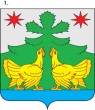 КРАСНОЯРСКИЙ КРАЙТУРУХАНСКИЙ РАЙОНЗОТИНСКИЙ СЕЛЬСКИЙ СОВЕТ ДЕПУТАТОВРЕШЕНИЕ 30.04.2021 г.                                    с. Зотино                                            №  84-1 О внесении изменений и дополнений в решение Зотинского сельского Совета депутатов от 25.12.2020 г. № 80-1 «О бюджете Зотинского сельсовета на 2021 год и плановый период 2022-2023 годы»В соответствии со ст. 185 Бюджетного кодекса Российской Федерации, ст. 52 Федерального закона от 06.10.2003 № 131-ФЗ «Об общих принципах организации местного самоуправления в Российской Федерации», руководствуясь ст. ст. 27, 29 Устава Зотинского сельсовета, Зотинский сельский Совет депутатов  РЕШИЛ:         1. Утвердить бюджет Зотинского сельсовета на 2021 год:1.1. В пункте 1 статьи 1  общий объем доходов бюджета Зотинского сельсовета в сумме 17 558,750 тыс. руб., общий объем расходов бюджета Зотинского сельсовета в сумме  17 882,723 тыс. руб.;1.2. Утвердить источники внутреннего финансирования дефицита бюджета Зотинского сельсовета согласно приложению 1 к настоящему Решению.2. Главные администраторы2.1. Утвердить перечень главных администраторов доходов бюджета Зотинского сельсовета и закрепленные за ними доходные источники согласно приложению  2 к настоящему Решению.3. Утвердить доходы бюджета Зотинского сельсовета на 2021 год и плановый период 2022—2023 годов согласно приложению 3 к настоящему Решению. 4. Утвердить в пределах общего объема расходов, установленного пунктом 1 настоящего Решения, распределение бюджетных ассигнований по разделам и подразделам классификации расходов бюджетов Российской Федерации на 2021 год и плановый период 2022—2023 годов согласно приложению  4 к настоящему Решению.5. Утвердить: Ведомственную структуру расходов бюджета Зотинского сельсовета на 2021 год согласно приложению  5 к настоящему Решению; Ведомственную структуру расходов бюджета Зотинского сельсовета на плановый период 2022-2023 годы согласно приложению  6 к настоящему Решению; Распределение бюджетных ассигнований по разделам, подразделам, целевым статьям, группам и подгруппам видов расходов классификации расходов бюджета Зотинского сельсовета на 2021 год согласно приложению  7 к настоящему Решению; Распределение бюджетных ассигнований по целевым статьям (муниципальным программам Зотинского сельсовета и непрограммным направлениям деятельности), группам и подгруппам видов расходов, разделам и подразделам классификации расходов бюджета Зотинского сельсовета на плановый период 2022-2023 годы согласно приложению 8 к настоящему Решению.6. Утвердить объем межбюджетных трансфертов из районного бюджета на 2021-2023 гг. согласно Приложению 9 к настоящему Решению. 7. Установить, что заместитель главы по финансовым вопросам - главный бухгалтер Зотинского сельсовета вправе в ходе исполнения настоящего Решения, вносить изменения в сводную бюджетную роспись бюджета Зотинского сельсовета на 2021 год и плановый период 2022-2023 годов без внесения изменений в настоящий Решение:1) на сумму доходов от безвозмездных поступлений от физических и юридических лиц, в том числе добровольных пожертвований, и от иной приносящей доход деятельности, осуществляемой казенными учреждениями, сверх утвержденных настоящим Решением и (или) бюджетной сметой бюджетных ассигнований на обеспечение деятельности казенных учреждений и направленных на финансирование расходов данных учреждений в соответствии с бюджетной сметой;2) в случаях образования, переименования, реорганизации, ликвидации органов местного самоуправления, перераспределения их полномочий и численности в пределах общего объема средств, предусмотренных настоящим Решением на обеспечение их деятельности;3) в случаях переименования, реорганизации, ликвидации, создания муниципальных учреждений, перераспределения объема оказываемых муниципальных услуг, выполняемых работ и (или) исполняемых муниципальных функций и численности в пределах общего объема средств, предусмотренных настоящим Решением на обеспечение их деятельности;4) в случае перераспределения бюджетных ассигнований в пределах общего объема расходов, предусмотренных бюджету Зотинского сельсовета в виде субсидий, включая субсидии на финансовое обеспечение выполнения муниципального задания, субсидии на цели, не связанные с финансовым обеспечением выполнения муниципального задания;5) в случае получения субсидий, субвенций, иных межбюджетных трансфертов и безвозмездных поступлений от физических и юридических лиц, имеющих целевое назначение, сверх объемов утвержденных решением о бюджете, а также в случае сокращения (возврата при отсутствии потребности) указанных средств;6) в случае недостаточности бюджетных ассигнований для исполнения публичных нормативных обязательств – с превышением общего объема указанных ассигнований в пределах 5 процентах общего объема бюджетных ассигнований, утвержденных решением о бюджете на их исполнение в текущем финансовом году;8) в пределах общего объема средств, предусмотренных настоящим Решением для финансирования мероприятий в рамках одной муниципальной программы Зотинского сельсовета, после внесения изменений в указанную программу в установленном порядке;9) на сумму остатков средств, полученных от платных услуг, оказываемых казенными учреждениями, безвозмездных поступлений от физических и юридических лиц, в том числе добровольных пожертвований, и от иной приносящей доход деятельности, осуществляемой казенными учреждениями, по состоянию  на 1 января 2021 года, которые направляются на финансирование расходов данных учреждений в соответствии с бюджетной сметой. 8. Утвердить объем бюджетных ассигнований дорожного фонда Зотинского сельсовета на 2021 год в сумме 2 006,648 тыс. рублей ( в том числе из средств краевого бюджета 1 857,842, и софинансирование из средств местного бюджета 5,599), на 2022 год в сумме 2 014,742 тыс. рублей ( в том числе из средств краевого бюджета 1 895,842, и софинансирование из средств местного бюджета 34,000), на 2023 год в сумме 2 059,142 тыс. рублей ( в том числе из средств краевого бюджета 1 935,842, и софинансирование из средств местного бюджета 35,000).9. Настоящее Решение подлежит официальному опубликованию, и вступает в силу не ранее дня, следующего за днем его официального опубликования.Глава Зотинского сельсовета, председатель Зотинского сельского Совета депутатов:                                     П.Г. Опарина    Приложение  1Приложение  1к Решению   Совета депутатовк Решению   Совета депутатовот 30.04.2021 г. №  84 -1от 30.04.2021 г. №  84 -1от 30.04.2021 г. №  84 -1от 30.04.2021 г. №  84 -1от 30.04.2021 г. №  84 -1от 30.04.2021 г. №  84 -1Приложение 1Приложение 1к Решению   Совета депутатовк Решению   Совета депутатовк Решению   Совета депутатовк Решению   Совета депутатовк Решению   Совета депутатовк Решению   Совета депутатовот 25.12.2020 г. №  80 -1от 25.12.2020 г. №  80 -1от 25.12.2020 г. №  80 -1от 25.12.2020 г. №  80 -1от 25.12.2020 г. №  80 -1Источники  финансирования дефицита 
 бюджета Зотинского сельсовета на 2021 год и плановый период 2022-2023 годовИсточники  финансирования дефицита 
 бюджета Зотинского сельсовета на 2021 год и плановый период 2022-2023 годовИсточники  финансирования дефицита 
 бюджета Зотинского сельсовета на 2021 год и плановый период 2022-2023 годовИсточники  финансирования дефицита 
 бюджета Зотинского сельсовета на 2021 год и плановый период 2022-2023 годовИсточники  финансирования дефицита 
 бюджета Зотинского сельсовета на 2021 год и плановый период 2022-2023 годовИсточники  финансирования дефицита 
 бюджета Зотинского сельсовета на 2021 год и плановый период 2022-2023 годовИсточники  финансирования дефицита 
 бюджета Зотинского сельсовета на 2021 год и плановый период 2022-2023 годовИсточники  финансирования дефицита 
 бюджета Зотинского сельсовета на 2021 год и плановый период 2022-2023 годовИсточники  финансирования дефицита 
 бюджета Зотинского сельсовета на 2021 год и плановый период 2022-2023 годовтыс.руб.№ строкиКодНаименование кода группы, подгруппы, статьи, вида источника финансирования дефицита бюджета, кода классификации операций сектора государственного управления, относящихся к источникам финансирования дефицитов бюджетов Российской Федерации Наименование кода группы, подгруппы, статьи, вида источника финансирования дефицита бюджета, кода классификации операций сектора государственного управления, относящихся к источникам финансирования дефицитов бюджетов Российской Федерации Наименование кода группы, подгруппы, статьи, вида источника финансирования дефицита бюджета, кода классификации операций сектора государственного управления, относящихся к источникам финансирования дефицитов бюджетов Российской Федерации 2021 год2022 год2022 год2023 год1233345561000 01 05 00 00 00 0000 000Изменение остатков средств на счетах по учету средств бюджетаИзменение остатков средств на счетах по учету средств бюджетаИзменение остатков средств на счетах по учету средств бюджета323,9730,0000,0000,0002000 01 05 00 00 00 0000 500Увеличение остатков средств бюджетовУвеличение остатков средств бюджетовУвеличение остатков средств бюджетов-17 558,750-16 499,164-16 499,164-16 544,9223000 01 05 02 00 00 0000 500Увеличение прочих остатков средств бюджетовУвеличение прочих остатков средств бюджетовУвеличение прочих остатков средств бюджетов-17 558,750-16 499,164-16 499,164-16 544,9224000 01 05 02 01 00 0000 510Увеличение прочих остатков денежных средств бюджетовУвеличение прочих остатков денежных средств бюджетовУвеличение прочих остатков денежных средств бюджетов-17 558,750-16 499,164-16 499,164-16 544,9225000 01 05 02 01 10 0000 510Увеличение прочих остатков денежных средств бюджетов сельских (городских) поселенийУвеличение прочих остатков денежных средств бюджетов сельских (городских) поселенийУвеличение прочих остатков денежных средств бюджетов сельских (городских) поселений-17 558,750-16 499,164-16 499,164-16 544,9226000 01 05 00 00 00 0000 600Уменьшение остатков средств бюджетовУменьшение остатков средств бюджетовУменьшение остатков средств бюджетов17 882,72316 499,16416 499,16416 544,9227000 01 05 02 00 00 0000 600Уменьшение прочих остатков средств бюджетовУменьшение прочих остатков средств бюджетовУменьшение прочих остатков средств бюджетов17 882,72316 499,16416 499,16416 544,9228000 01 05 02 01 00 0000 610Уменьшение прочих остатков денежных средств бюджетовУменьшение прочих остатков денежных средств бюджетовУменьшение прочих остатков денежных средств бюджетов17 882,72316 499,16416 499,16416 544,9229000 01 05 02 0110 0000 610Уменьшение прочих остатков денежных средств бюджетов  сельских (городских) поселенийУменьшение прочих остатков денежных средств бюджетов  сельских (городских) поселенийУменьшение прочих остатков денежных средств бюджетов  сельских (городских) поселений17 882,72316 499,16416 499,16416 544,922ИТОГО:323,9730,0000,0000,000Приложение   2к Решению  Совета депутатов от 30.04.2021 г. № 84-1Приложение  2к Решению  Совета депутатов от 25.12.2020 г. № 80-1Главные администраторы доходов в  бюджет Зотинского сельсоветаГлавные администраторы доходов в  бюджет Зотинского сельсоветаГлавные администраторы доходов в  бюджет Зотинского сельсоветаГлавные администраторы доходов в  бюджет Зотинского сельсовета на 2021 год и плановый период 2022-2023 годов на 2021 год и плановый период 2022-2023 годов на 2021 год и плановый период 2022-2023 годов на 2021 год и плановый период 2022-2023 годов№ строкиКод админи-стратораКод бюджетной классификацииНаименование кода бюджетной классификации1231817 1 08 04020 01 1000 110 Государственная пошлина за совершение нотариальных действий должностными лицами органов местного самоуправления, уполномоченными в соответствии с законодательными актами Российской Федерации на совершение нотариальных действий2817 1 08 04020 01 4000 110Государственная пошлина за совершение нотариальных действий должностными лицами органов местного самоуправления, уполномоченными в соответствии с законодательными актами РФ на совершение нотариальных действий (прочие поступления)38171 11 09045 10 0000 120Прочие поступления от использования имущества, находящегося в собственности поселений (за исключением имущества муниципальных бюджетных и автономных учреждений, а также имущества муниципальных унитарных предприятий, в том числе казенных)48171 13 02995 10 0000 130Прочие доходы от компенсации затрат бюджетов сельских поселений5817 1 17 01050 10 0000 180 Невыясненные поступления, зачисляемые в бюджеты сельских поселений68171 17 05050 10 0000 180Прочие неналоговые доходы бюджетов сельских поселений7817 2 02 15001 10 7601 150Дотации на реализацию государственных полномочий по расчету и предоставлению дотаций поселениям, входящим в состав муниципального района края за счет средств краевого бюджета (в соответствии с Законом края от 29 ноября 2005 года № 16-4081), в рамках подпрограммы "Создание условий для эффективного и ответственного управления муниципальными финансами, повышения устойчивости бюджетов поселений Туруханского района" муниципальной программы Туруханского района "Управление муниципальными финансами и обеспечения деятельности администрации Туруханского района"8817 2 02 15001 10 8101 150Дотации бюджетам поселений на выравнивание бюджетной обеспеченности за счет средств районного бюджета в рамках подпрограммы "Создание условий для эффективного и ответственного управления муниципальными финансами, повышения устойчивости бюджетов поселений Туруханского района" муниципальной программы Туруханского района "Управление муниципальными финансами и обеспечения деятельности администрации Туруханского района"9817 2 02 30024 10 7514 150Субвенции на выполнение государственных полномочий по созданию и обеспечению деятельности административных комиссий (в соответствии с Законом края от 23 апреля 2009 года № 8-3170) в рамках непрограммных расходов10817 2 02 35118 10 0000 150 Субвенции бюджетам поселений на осуществление первичного воинского учета на территориях, где отсутствуют военные комиссариаты в рамках непрограммных расходов11817 2 02 45160 10 0000 150Межбюджетные трансферты, передаваемые бюджетам сельских поселений для компенсации дополнительных расходов, возникших в результате решений, принятых органами власти другого уровня12817 4 02 49999 10 2724 150Иные межбюджетные трансферты на частичное финансирование (возмещение) региональных выплат и выплат, обеспечивающих уровень заработной платы работников бюджетной сферы не ниже размера минимальной заработной платы (минимального размера оплаты труда), в рамках непрограммных расходов общего характера13817 2 02 49999 10 7412 150Иные межбюджетные трансферты на реализацию мероприятий на обеспечение первичных мер пожарной безопасности в рамках муниципальной программы Туруханского района "Защита населения и территорий Туруханского района от чрезвычайных ситуаций природного и техногенного характера"14817 2 02 49999 10 7508 150 Иные межбюджетные трансферты на содержание автомобильных дорог общего пользования местного значения за счет средств дорожного фонда Красноярского края в рамках подпрограммы "Развитие транспортного комплекса, обеспечение сохранности и модернизация автомобильных дорог Туруханского района" муниципальной программы Туруханского района "Развитие транспортной системы и связи Туруханского района"15817 2 02 49999 10 7509 150 Иные межбюджетные трансферты на капитальный ремонт и ремонт автомобильных дорог общего пользования местного значения за счет средств дорожного фонда Красноярского края в рамках подпрограммы "Развитие транспортного комплекса, обеспечение сохранности и модернизация автомобильных дорог Туруханского района" муниципальной программы Туруханского района "Развитие транспортной системы и связи Туруханского района"16817 2 02 49999 10 8102 150 Иные межбюджетные трансферты на поддержку мер по обеспечению сбалансированности бюджетов поселений в рамках подпрограммы "Создание условий для эффективного и ответственного управления муниципальными финансами, повышения устойчивости бюджетов поселений Туруханского района" муниципальной программы Туруханского района "Управление муниципальными финансами и обеспечения деятельности администрации Туруханского района"178172 02 49999 10 8166 150Иные межбюджетные трансферты на реализацию мероприятий по организации общественных работ и временной занятости граждан, испытывающих трудности в поиске работы в рамках подпрограммы "Оказание содействия занятости населению" муниципальной программы Туруханского района "Обеспечение комфортной среды проживания на территории населенных пунктов Туруханского района"18817 2 02 49999 10 8186 150 Иные межбюджетные трансферты на реализацию  физкультурно-массовых мероприятий в поселениях Туруханского района в рамках подпрограммы "Развитие массовой физической культуры и спорта" муниципальной программы Туруханского района "Развитие физической культуры, спорта в Туруханском районе"19817 2 07 05030 10 0000 150 Прочие безвозмездные поступления в бюджеты сельских поселений20817 2 08 05000 10 0000 150 Перечисления из бюджетов сельских поселений (в бюджеты поселений) для осуществления возврата (зачета) излишне уплаченных или излишне взысканных сумм налогов, сборов и иных платежей, а также сумм процентов за несвоевременное осуществление такого возврата и процентов, начисленных на излишне взысканные суммыПриложение  3Приложение  3Приложение  3Приложение  3к Решению   Совета депутатовк Решению   Совета депутатовк Решению   Совета депутатовк Решению   Совета депутатовот 30.04.2021 г. №  84-1от 30.04.2021 г. №  84-1от 30.04.2021 г. №  84-1от 30.04.2021 г. №  84-1Приложение  4Приложение  4Приложение  4Приложение  4к Решению   Совета депутатовк Решению   Совета депутатовк Решению   Совета депутатовк Решению   Совета депутатов от 25.12.2020 г. №  80 -1 от 25.12.2020 г. №  80 -1 от 25.12.2020 г. №  80 -1 от 25.12.2020 г. №  80 -1Доходы  бюджета Зотинского сельсовета на 2021 год
и плановый период 2022-2023 годовДоходы  бюджета Зотинского сельсовета на 2021 год
и плановый период 2022-2023 годовДоходы  бюджета Зотинского сельсовета на 2021 год
и плановый период 2022-2023 годовДоходы  бюджета Зотинского сельсовета на 2021 год
и плановый период 2022-2023 годовДоходы  бюджета Зотинского сельсовета на 2021 год
и плановый период 2022-2023 годовДоходы  бюджета Зотинского сельсовета на 2021 год
и плановый период 2022-2023 годовДоходы  бюджета Зотинского сельсовета на 2021 год
и плановый период 2022-2023 годовДоходы  бюджета Зотинского сельсовета на 2021 год
и плановый период 2022-2023 годовДоходы  бюджета Зотинского сельсовета на 2021 год
и плановый период 2022-2023 годовДоходы  бюджета Зотинского сельсовета на 2021 год
и плановый период 2022-2023 годовДоходы  бюджета Зотинского сельсовета на 2021 год
и плановый период 2022-2023 годовтыс.руб.Гл. администраторКВДКВДНаименование КВДНаименование КВДНаименование КВДНаименование КВДНаименование КВД202120222023Итого17 558,75016 499,16416 544,9221821.00.00.00.0.00.0.000.0001.00.00.00.0.00.0.000.000НАЛОГОВЫЕ И НЕНАЛОГОВЫЕ ДОХОДЫНАЛОГОВЫЕ И НЕНАЛОГОВЫЕ ДОХОДЫНАЛОГОВЫЕ И НЕНАЛОГОВЫЕ ДОХОДЫНАЛОГОВЫЕ И НЕНАЛОГОВЫЕ ДОХОДЫНАЛОГОВЫЕ И НЕНАЛОГОВЫЕ ДОХОДЫ328,200340,844354,4501821.01.00.00.0.00.0.000.0001.01.00.00.0.00.0.000.000НАЛОГИ НА ПРИБЫЛЬ, ДОХОДЫНАЛОГИ НА ПРИБЫЛЬ, ДОХОДЫНАЛОГИ НА ПРИБЫЛЬ, ДОХОДЫНАЛОГИ НА ПРИБЫЛЬ, ДОХОДЫНАЛОГИ НА ПРИБЫЛЬ, ДОХОДЫ200,000208,000216,3201821.01.02.00.0.01.0.000.1101.01.02.00.0.01.0.000.110Налог на доходы физических лицНалог на доходы физических лицНалог на доходы физических лицНалог на доходы физических лицНалог на доходы физических лиц200,000208,000216,3201821.01.02.01.0.01.0.000.1101.01.02.01.0.01.0.000.110Налог на доходы физических лиц с доходов, источником которых является налоговый агент, за исключением доходов, в отношении которых исчисление и уплата налога осуществляются в соответствии со статьями 227, 227.1 и 228 Налогового кодекса Российской ФедерацииНалог на доходы физических лиц с доходов, источником которых является налоговый агент, за исключением доходов, в отношении которых исчисление и уплата налога осуществляются в соответствии со статьями 227, 227.1 и 228 Налогового кодекса Российской ФедерацииНалог на доходы физических лиц с доходов, источником которых является налоговый агент, за исключением доходов, в отношении которых исчисление и уплата налога осуществляются в соответствии со статьями 227, 227.1 и 228 Налогового кодекса Российской ФедерацииНалог на доходы физических лиц с доходов, источником которых является налоговый агент, за исключением доходов, в отношении которых исчисление и уплата налога осуществляются в соответствии со статьями 227, 227.1 и 228 Налогового кодекса Российской ФедерацииНалог на доходы физических лиц с доходов, источником которых является налоговый агент, за исключением доходов, в отношении которых исчисление и уплата налога осуществляются в соответствии со статьями 227, 227.1 и 228 Налогового кодекса Российской Федерации200,000208,000216,3201821.01.02.01.0.01.0.000.1101.01.02.01.0.01.0.000.110Налог на доходы физических лиц с доходов, источником которых является налоговый агент, за исключением доходов, в отношении которых исчисление и уплата налога осуществляются в соответствии со статьями 227, 227.1 и 228 Налогового кодекса Российской ФедерацииНалог на доходы физических лиц с доходов, источником которых является налоговый агент, за исключением доходов, в отношении которых исчисление и уплата налога осуществляются в соответствии со статьями 227, 227.1 и 228 Налогового кодекса Российской ФедерацииНалог на доходы физических лиц с доходов, источником которых является налоговый агент, за исключением доходов, в отношении которых исчисление и уплата налога осуществляются в соответствии со статьями 227, 227.1 и 228 Налогового кодекса Российской ФедерацииНалог на доходы физических лиц с доходов, источником которых является налоговый агент, за исключением доходов, в отношении которых исчисление и уплата налога осуществляются в соответствии со статьями 227, 227.1 и 228 Налогового кодекса Российской ФедерацииНалог на доходы физических лиц с доходов, источником которых является налоговый агент, за исключением доходов, в отношении которых исчисление и уплата налога осуществляются в соответствии со статьями 227, 227.1 и 228 Налогового кодекса Российской Федерации200,000208,000216,3201821.03.00.00.0.00.0.000.0001.03.00.00.0.00.0.000.000НАЛОГИ НА ТОВАРЫ (РАБОТЫ, УСЛУГИ), РЕАЛИЗУЕМЫЕ НА ТЕРРИТОРИИ РОССИЙСКОЙ ФЕДЕРАЦИИНАЛОГИ НА ТОВАРЫ (РАБОТЫ, УСЛУГИ), РЕАЛИЗУЕМЫЕ НА ТЕРРИТОРИИ РОССИЙСКОЙ ФЕДЕРАЦИИНАЛОГИ НА ТОВАРЫ (РАБОТЫ, УСЛУГИ), РЕАЛИЗУЕМЫЕ НА ТЕРРИТОРИИ РОССИЙСКОЙ ФЕДЕРАЦИИНАЛОГИ НА ТОВАРЫ (РАБОТЫ, УСЛУГИ), РЕАЛИЗУЕМЫЕ НА ТЕРРИТОРИИ РОССИЙСКОЙ ФЕДЕРАЦИИНАЛОГИ НА ТОВАРЫ (РАБОТЫ, УСЛУГИ), РЕАЛИЗУЕМЫЕ НА ТЕРРИТОРИИ РОССИЙСКОЙ ФЕДЕРАЦИИ82,10084,90088,3001001.03.02.00.0.01.0.000.1101.03.02.00.0.01.0.000.110Акцизы по подакцизным товарам (продукции), производимым на территории Российской ФедерацииАкцизы по подакцизным товарам (продукции), производимым на территории Российской ФедерацииАкцизы по подакцизным товарам (продукции), производимым на территории Российской ФедерацииАкцизы по подакцизным товарам (продукции), производимым на территории Российской ФедерацииАкцизы по подакцизным товарам (продукции), производимым на территории Российской Федерации82,10084,90088,3001001.03.02.23.0.01.0.000.1101.03.02.23.0.01.0.000.110Доходы от уплаты акцизов на дизельное топливо, подлежащие распределению между бюджетами субъектов Российской Федерации и местными бюджетами с учетом установленных дифференцированных нормативов отчислений в местные бюджетыДоходы от уплаты акцизов на дизельное топливо, подлежащие распределению между бюджетами субъектов Российской Федерации и местными бюджетами с учетом установленных дифференцированных нормативов отчислений в местные бюджетыДоходы от уплаты акцизов на дизельное топливо, подлежащие распределению между бюджетами субъектов Российской Федерации и местными бюджетами с учетом установленных дифференцированных нормативов отчислений в местные бюджетыДоходы от уплаты акцизов на дизельное топливо, подлежащие распределению между бюджетами субъектов Российской Федерации и местными бюджетами с учетом установленных дифференцированных нормативов отчислений в местные бюджетыДоходы от уплаты акцизов на дизельное топливо, подлежащие распределению между бюджетами субъектов Российской Федерации и местными бюджетами с учетом установленных дифференцированных нормативов отчислений в местные бюджеты37,70039,10040,9001001.03.02.23.0.01.0.000.1101.03.02.23.0.01.0.000.110Доходы от уплаты акцизов на дизельное топливо, подлежащие распределению между бюджетами субъектов Российской Федерации и местными бюджетами с учетом установленных дифференцированных нормативов отчислений в местные бюджетыДоходы от уплаты акцизов на дизельное топливо, подлежащие распределению между бюджетами субъектов Российской Федерации и местными бюджетами с учетом установленных дифференцированных нормативов отчислений в местные бюджетыДоходы от уплаты акцизов на дизельное топливо, подлежащие распределению между бюджетами субъектов Российской Федерации и местными бюджетами с учетом установленных дифференцированных нормативов отчислений в местные бюджетыДоходы от уплаты акцизов на дизельное топливо, подлежащие распределению между бюджетами субъектов Российской Федерации и местными бюджетами с учетом установленных дифференцированных нормативов отчислений в местные бюджетыДоходы от уплаты акцизов на дизельное топливо, подлежащие распределению между бюджетами субъектов Российской Федерации и местными бюджетами с учетом установленных дифференцированных нормативов отчислений в местные бюджеты37,70039,10040,9001001.03.02.24.0.01.0.000.1101.03.02.24.0.01.0.000.110Доходы от уплаты акцизов на моторные масла для дизельных и (или) карбюраторных (инжекторных) двигателей, подлежащие распределению между бюджетами субъектов Российской Федерации и местными бюджетами с учетом установленных дифференцированных нормативов отчислений в местные бюджетыДоходы от уплаты акцизов на моторные масла для дизельных и (или) карбюраторных (инжекторных) двигателей, подлежащие распределению между бюджетами субъектов Российской Федерации и местными бюджетами с учетом установленных дифференцированных нормативов отчислений в местные бюджетыДоходы от уплаты акцизов на моторные масла для дизельных и (или) карбюраторных (инжекторных) двигателей, подлежащие распределению между бюджетами субъектов Российской Федерации и местными бюджетами с учетом установленных дифференцированных нормативов отчислений в местные бюджетыДоходы от уплаты акцизов на моторные масла для дизельных и (или) карбюраторных (инжекторных) двигателей, подлежащие распределению между бюджетами субъектов Российской Федерации и местными бюджетами с учетом установленных дифференцированных нормативов отчислений в местные бюджетыДоходы от уплаты акцизов на моторные масла для дизельных и (или) карбюраторных (инжекторных) двигателей, подлежащие распределению между бюджетами субъектов Российской Федерации и местными бюджетами с учетом установленных дифференцированных нормативов отчислений в местные бюджеты0,2000,2000,2001001.03.02.24.0.01.0.000.1101.03.02.24.0.01.0.000.110Доходы от уплаты акцизов на моторные масла для дизельных и (или) карбюраторных (инжекторных) двигателей, подлежащие распределению между бюджетами субъектов Российской Федерации и местными бюджетами с учетом установленных дифференцированных нормативов отчислений в местные бюджетыДоходы от уплаты акцизов на моторные масла для дизельных и (или) карбюраторных (инжекторных) двигателей, подлежащие распределению между бюджетами субъектов Российской Федерации и местными бюджетами с учетом установленных дифференцированных нормативов отчислений в местные бюджетыДоходы от уплаты акцизов на моторные масла для дизельных и (или) карбюраторных (инжекторных) двигателей, подлежащие распределению между бюджетами субъектов Российской Федерации и местными бюджетами с учетом установленных дифференцированных нормативов отчислений в местные бюджетыДоходы от уплаты акцизов на моторные масла для дизельных и (или) карбюраторных (инжекторных) двигателей, подлежащие распределению между бюджетами субъектов Российской Федерации и местными бюджетами с учетом установленных дифференцированных нормативов отчислений в местные бюджетыДоходы от уплаты акцизов на моторные масла для дизельных и (или) карбюраторных (инжекторных) двигателей, подлежащие распределению между бюджетами субъектов Российской Федерации и местными бюджетами с учетом установленных дифференцированных нормативов отчислений в местные бюджеты0,2000,2000,2001001.03.02.25.0.01.0.000.1101.03.02.25.0.01.0.000.110Доходы от уплаты акцизов на автомобильный бензин, подлежащие распределению между бюджетами субъектов Российской Федерации и местными бюджетами с учетом установленных дифференцированных нормативов отчислений в местные бюджетыДоходы от уплаты акцизов на автомобильный бензин, подлежащие распределению между бюджетами субъектов Российской Федерации и местными бюджетами с учетом установленных дифференцированных нормативов отчислений в местные бюджетыДоходы от уплаты акцизов на автомобильный бензин, подлежащие распределению между бюджетами субъектов Российской Федерации и местными бюджетами с учетом установленных дифференцированных нормативов отчислений в местные бюджетыДоходы от уплаты акцизов на автомобильный бензин, подлежащие распределению между бюджетами субъектов Российской Федерации и местными бюджетами с учетом установленных дифференцированных нормативов отчислений в местные бюджетыДоходы от уплаты акцизов на автомобильный бензин, подлежащие распределению между бюджетами субъектов Российской Федерации и местными бюджетами с учетом установленных дифференцированных нормативов отчислений в местные бюджеты49,60051,20053,5001001.03.02.25.0.01.0.000.1101.03.02.25.0.01.0.000.110Доходы от уплаты акцизов на автомобильный бензин, подлежащие распределению между бюджетами субъектов Российской Федерации и местными бюджетами с учетом установленных дифференцированных нормативов отчислений в местные бюджетыДоходы от уплаты акцизов на автомобильный бензин, подлежащие распределению между бюджетами субъектов Российской Федерации и местными бюджетами с учетом установленных дифференцированных нормативов отчислений в местные бюджетыДоходы от уплаты акцизов на автомобильный бензин, подлежащие распределению между бюджетами субъектов Российской Федерации и местными бюджетами с учетом установленных дифференцированных нормативов отчислений в местные бюджетыДоходы от уплаты акцизов на автомобильный бензин, подлежащие распределению между бюджетами субъектов Российской Федерации и местными бюджетами с учетом установленных дифференцированных нормативов отчислений в местные бюджетыДоходы от уплаты акцизов на автомобильный бензин, подлежащие распределению между бюджетами субъектов Российской Федерации и местными бюджетами с учетом установленных дифференцированных нормативов отчислений в местные бюджеты49,60051,20053,5001.03.02.26.0.01.0.000.1101.03.02.26.0.01.0.000.110Доходы от уплаты акцизов на прямогонный бензин, подлежащие распределению между бюджетами субъектов Российской Федерации и местными бюджетами с учетом установленных дифференцированных нормативов отчислений в местные бюджетыДоходы от уплаты акцизов на прямогонный бензин, подлежащие распределению между бюджетами субъектов Российской Федерации и местными бюджетами с учетом установленных дифференцированных нормативов отчислений в местные бюджетыДоходы от уплаты акцизов на прямогонный бензин, подлежащие распределению между бюджетами субъектов Российской Федерации и местными бюджетами с учетом установленных дифференцированных нормативов отчислений в местные бюджетыДоходы от уплаты акцизов на прямогонный бензин, подлежащие распределению между бюджетами субъектов Российской Федерации и местными бюджетами с учетом установленных дифференцированных нормативов отчислений в местные бюджетыДоходы от уплаты акцизов на прямогонный бензин, подлежащие распределению между бюджетами субъектов Российской Федерации и местными бюджетами с учетом установленных дифференцированных нормативов отчислений в местные бюджеты-5,400-5,600-6,3001001.03.02.26.0.01.0.000.1101.03.02.26.0.01.0.000.110Доходы от уплаты акцизов на прямогонный бензин, подлежащие распределению между бюджетами субъектов Российской Федерации и местными бюджетами с учетом установленных дифференцированных нормативов отчислений в местные бюджетыДоходы от уплаты акцизов на прямогонный бензин, подлежащие распределению между бюджетами субъектов Российской Федерации и местными бюджетами с учетом установленных дифференцированных нормативов отчислений в местные бюджетыДоходы от уплаты акцизов на прямогонный бензин, подлежащие распределению между бюджетами субъектов Российской Федерации и местными бюджетами с учетом установленных дифференцированных нормативов отчислений в местные бюджетыДоходы от уплаты акцизов на прямогонный бензин, подлежащие распределению между бюджетами субъектов Российской Федерации и местными бюджетами с учетом установленных дифференцированных нормативов отчислений в местные бюджетыДоходы от уплаты акцизов на прямогонный бензин, подлежащие распределению между бюджетами субъектов Российской Федерации и местными бюджетами с учетом установленных дифференцированных нормативов отчислений в местные бюджеты-5,400-5,600-6,3001821.06.00.00.0.00.0.000.0001.06.00.00.0.00.0.000.000НАЛОГИ НА ИМУЩЕСТВОНАЛОГИ НА ИМУЩЕСТВОНАЛОГИ НА ИМУЩЕСТВОНАЛОГИ НА ИМУЩЕСТВОНАЛОГИ НА ИМУЩЕСТВО22,00022,88023,7641821.06.01.00.0.00.0.000.1101.06.01.00.0.00.0.000.110Налог на имущество физических лицНалог на имущество физических лицНалог на имущество физических лицНалог на имущество физических лицНалог на имущество физических лиц21,00021,84022,7141821.06.01.03.0.10.0.000.1101.06.01.03.0.10.0.000.110Налог на имущество физических лиц, взимаемый по ставкам, применяемым к объектам налогообложения, расположенным в границах сельских (городских) поселенийНалог на имущество физических лиц, взимаемый по ставкам, применяемым к объектам налогообложения, расположенным в границах сельских (городских) поселенийНалог на имущество физических лиц, взимаемый по ставкам, применяемым к объектам налогообложения, расположенным в границах сельских (городских) поселенийНалог на имущество физических лиц, взимаемый по ставкам, применяемым к объектам налогообложения, расположенным в границах сельских (городских) поселенийНалог на имущество физических лиц, взимаемый по ставкам, применяемым к объектам налогообложения, расположенным в границах сельских (городских) поселений21,00021,84022,7141821.06.01.03.0.10.0.000.1101.06.01.03.0.10.0.000.110Налог на имущество физических лиц, взимаемый по ставкам, применяемым к объектам налогообложения, расположенным в границах сельских (городских) поселенийНалог на имущество физических лиц, взимаемый по ставкам, применяемым к объектам налогообложения, расположенным в границах сельских (городских) поселенийНалог на имущество физических лиц, взимаемый по ставкам, применяемым к объектам налогообложения, расположенным в границах сельских (городских) поселенийНалог на имущество физических лиц, взимаемый по ставкам, применяемым к объектам налогообложения, расположенным в границах сельских (городских) поселенийНалог на имущество физических лиц, взимаемый по ставкам, применяемым к объектам налогообложения, расположенным в границах сельских (городских) поселений21,00021,84022,7141821.06.06.00.0.00.0.000.1101.06.06.00.0.00.0.000.110Земельный налогЗемельный налогЗемельный налогЗемельный налогЗемельный налог1,0001,0401,0501821.06.06.04.0.00.0.000.1101.06.06.04.0.00.0.000.110Земельный налог с физических лицЗемельный налог с физических лицЗемельный налог с физических лицЗемельный налог с физических лицЗемельный налог с физических лиц1,0001,0401,0501821.06.06.04.3.10.0.000.1101.06.06.04.3.10.0.000.110Земельный налог с физических лиц, обладающих земельным участком, расположенным в границах сельских (городских) поселенийЗемельный налог с физических лиц, обладающих земельным участком, расположенным в границах сельских (городских) поселенийЗемельный налог с физических лиц, обладающих земельным участком, расположенным в границах сельских (городских) поселенийЗемельный налог с физических лиц, обладающих земельным участком, расположенным в границах сельских (городских) поселенийЗемельный налог с физических лиц, обладающих земельным участком, расположенным в границах сельских (городских) поселений1,0001,0401,0501821.06.06.04.3.10.0.000.1101.06.06.04.3.10.0.000.110Земельный налог с физических лиц, обладающих земельным участком, расположенным в границах сельских (городских) поселенийЗемельный налог с физических лиц, обладающих земельным участком, расположенным в границах сельских (городских) поселенийЗемельный налог с физических лиц, обладающих земельным участком, расположенным в границах сельских (городских) поселенийЗемельный налог с физических лиц, обладающих земельным участком, расположенным в границах сельских (городских) поселенийЗемельный налог с физических лиц, обладающих земельным участком, расположенным в границах сельских (городских) поселений1,0001,0401,0508171.08.00.00.0.00.0.000.0001.08.00.00.0.00.0.000.000ГОСУДАРСТВЕННАЯ ПОШЛИНАГОСУДАРСТВЕННАЯ ПОШЛИНАГОСУДАРСТВЕННАЯ ПОШЛИНАГОСУДАРСТВЕННАЯ ПОШЛИНАГОСУДАРСТВЕННАЯ ПОШЛИНА24,10025,06426,0661.08.04.00.0.01.0.000.1101.08.04.00.0.01.0.000.110Государственная пошлина за совершение нотариальных действий (за исключением действий, совершаемых консульскими учреждениями Российской Федерации)Государственная пошлина за совершение нотариальных действий (за исключением действий, совершаемых консульскими учреждениями Российской Федерации)Государственная пошлина за совершение нотариальных действий (за исключением действий, совершаемых консульскими учреждениями Российской Федерации)Государственная пошлина за совершение нотариальных действий (за исключением действий, совершаемых консульскими учреждениями Российской Федерации)Государственная пошлина за совершение нотариальных действий (за исключением действий, совершаемых консульскими учреждениями Российской Федерации)24,10025,06426,0668171.08.04.02.0.01.0.000.1101.08.04.02.0.01.0.000.110Государственная пошлина за совершение нотариальных действий должностными лицами органов местного самоуправления, уполномоченными в соответствии с законодательными актами Российской Федерации на совершение нотариальных действийГосударственная пошлина за совершение нотариальных действий должностными лицами органов местного самоуправления, уполномоченными в соответствии с законодательными актами Российской Федерации на совершение нотариальных действийГосударственная пошлина за совершение нотариальных действий должностными лицами органов местного самоуправления, уполномоченными в соответствии с законодательными актами Российской Федерации на совершение нотариальных действийГосударственная пошлина за совершение нотариальных действий должностными лицами органов местного самоуправления, уполномоченными в соответствии с законодательными актами Российской Федерации на совершение нотариальных действийГосударственная пошлина за совершение нотариальных действий должностными лицами органов местного самоуправления, уполномоченными в соответствии с законодательными актами Российской Федерации на совершение нотариальных действий24,10025,06426,0668171.08.04.02.0.01.0.000.1101.08.04.02.0.01.0.000.110Государственная пошлина за совершение нотариальных действий должностными лицами органов местного самоуправления, уполномоченными в соответствии с законодательными актами Российской Федерации на совершение нотариальных действийГосударственная пошлина за совершение нотариальных действий должностными лицами органов местного самоуправления, уполномоченными в соответствии с законодательными актами Российской Федерации на совершение нотариальных действийГосударственная пошлина за совершение нотариальных действий должностными лицами органов местного самоуправления, уполномоченными в соответствии с законодательными актами Российской Федерации на совершение нотариальных действийГосударственная пошлина за совершение нотариальных действий должностными лицами органов местного самоуправления, уполномоченными в соответствии с законодательными актами Российской Федерации на совершение нотариальных действийГосударственная пошлина за совершение нотариальных действий должностными лицами органов местного самоуправления, уполномоченными в соответствии с законодательными актами Российской Федерации на совершение нотариальных действий24,10025,06426,0668172.00.00.00.0.00.0.000.0002.00.00.00.0.00.0.000.000БЕЗВОЗМЕЗДНЫЕ ПОСТУПЛЕНИЯБЕЗВОЗМЕЗДНЫЕ ПОСТУПЛЕНИЯБЕЗВОЗМЕЗДНЫЕ ПОСТУПЛЕНИЯБЕЗВОЗМЕЗДНЫЕ ПОСТУПЛЕНИЯБЕЗВОЗМЕЗДНЫЕ ПОСТУПЛЕНИЯ17 230,55016 158,32016 190,4728172.02.00.00.0.00.0.000.0002.02.00.00.0.00.0.000.000БЕЗВОЗМЕЗДНЫЕ ПОСТУПЛЕНИЯ ОТ ДРУГИХ БЮДЖЕТОВ БЮДЖЕТНОЙ СИСТЕМЫ РОССИЙСКОЙ ФЕДЕРАЦИИБЕЗВОЗМЕЗДНЫЕ ПОСТУПЛЕНИЯ ОТ ДРУГИХ БЮДЖЕТОВ БЮДЖЕТНОЙ СИСТЕМЫ РОССИЙСКОЙ ФЕДЕРАЦИИБЕЗВОЗМЕЗДНЫЕ ПОСТУПЛЕНИЯ ОТ ДРУГИХ БЮДЖЕТОВ БЮДЖЕТНОЙ СИСТЕМЫ РОССИЙСКОЙ ФЕДЕРАЦИИБЕЗВОЗМЕЗДНЫЕ ПОСТУПЛЕНИЯ ОТ ДРУГИХ БЮДЖЕТОВ БЮДЖЕТНОЙ СИСТЕМЫ РОССИЙСКОЙ ФЕДЕРАЦИИБЕЗВОЗМЕЗДНЫЕ ПОСТУПЛЕНИЯ ОТ ДРУГИХ БЮДЖЕТОВ БЮДЖЕТНОЙ СИСТЕМЫ РОССИЙСКОЙ ФЕДЕРАЦИИ17 230,55016 158,32016 190,4728172.02.15.00.0.00.0.000.1502.02.15.00.0.00.0.000.150Дотации бюджетам бюджетной системы Российской ФедерацииДотации бюджетам бюджетной системы Российской ФедерацииДотации бюджетам бюджетной системы Российской ФедерацииДотации бюджетам бюджетной системы Российской ФедерацииДотации бюджетам бюджетной системы Российской Федерации1 929,3301 744,3511 784,5318172.02.15.00.1.10.7.601.1502.02.15.00.1.10.7.601.150Дотации на реализацию государственных полномочий по расчету и предоставлению дотаций поселениям, входящим в состав муниципального района края за счет средств краевого бюджета (в соответствии с Законом края от 29 ноября 2005 года № 16-4081), в рамках подпрограммы "Создание условий для эффективного и ответственного управления муниципальными финансами, повышения устойчивости бюджетов поселений Туруханского района" муниципальной программы Туруханского района "Управление муниципальными финансами и обеспечения деятельности администрации Туруханского района"Дотации на реализацию государственных полномочий по расчету и предоставлению дотаций поселениям, входящим в состав муниципального района края за счет средств краевого бюджета (в соответствии с Законом края от 29 ноября 2005 года № 16-4081), в рамках подпрограммы "Создание условий для эффективного и ответственного управления муниципальными финансами, повышения устойчивости бюджетов поселений Туруханского района" муниципальной программы Туруханского района "Управление муниципальными финансами и обеспечения деятельности администрации Туруханского района"Дотации на реализацию государственных полномочий по расчету и предоставлению дотаций поселениям, входящим в состав муниципального района края за счет средств краевого бюджета (в соответствии с Законом края от 29 ноября 2005 года № 16-4081), в рамках подпрограммы "Создание условий для эффективного и ответственного управления муниципальными финансами, повышения устойчивости бюджетов поселений Туруханского района" муниципальной программы Туруханского района "Управление муниципальными финансами и обеспечения деятельности администрации Туруханского района"Дотации на реализацию государственных полномочий по расчету и предоставлению дотаций поселениям, входящим в состав муниципального района края за счет средств краевого бюджета (в соответствии с Законом края от 29 ноября 2005 года № 16-4081), в рамках подпрограммы "Создание условий для эффективного и ответственного управления муниципальными финансами, повышения устойчивости бюджетов поселений Туруханского района" муниципальной программы Туруханского района "Управление муниципальными финансами и обеспечения деятельности администрации Туруханского района"Дотации на реализацию государственных полномочий по расчету и предоставлению дотаций поселениям, входящим в состав муниципального района края за счет средств краевого бюджета (в соответствии с Законом края от 29 ноября 2005 года № 16-4081), в рамках подпрограммы "Создание условий для эффективного и ответственного управления муниципальными финансами, повышения устойчивости бюджетов поселений Туруханского района" муниципальной программы Туруханского района "Управление муниципальными финансами и обеспечения деятельности администрации Туруханского района"1 401,084871,628871,6288172.02.15.00.1.10.8.101.1502.02.15.00.1.10.8.101.150Дотации бюджетам поселений на выравнивание бюджетной обеспеченности за счет средств районного бюджета в рамках подпрограммы "Создание условий для эффективного и ответственного управления муниципальными финансами, повышения устойчивости бюджетов поселений Туруханского района" муниципальной программы Туруханского района "Управление муниципальными финансами и обеспечения деятельности администрации Туруханского района"Дотации бюджетам поселений на выравнивание бюджетной обеспеченности за счет средств районного бюджета в рамках подпрограммы "Создание условий для эффективного и ответственного управления муниципальными финансами, повышения устойчивости бюджетов поселений Туруханского района" муниципальной программы Туруханского района "Управление муниципальными финансами и обеспечения деятельности администрации Туруханского района"Дотации бюджетам поселений на выравнивание бюджетной обеспеченности за счет средств районного бюджета в рамках подпрограммы "Создание условий для эффективного и ответственного управления муниципальными финансами, повышения устойчивости бюджетов поселений Туруханского района" муниципальной программы Туруханского района "Управление муниципальными финансами и обеспечения деятельности администрации Туруханского района"Дотации бюджетам поселений на выравнивание бюджетной обеспеченности за счет средств районного бюджета в рамках подпрограммы "Создание условий для эффективного и ответственного управления муниципальными финансами, повышения устойчивости бюджетов поселений Туруханского района" муниципальной программы Туруханского района "Управление муниципальными финансами и обеспечения деятельности администрации Туруханского района"Дотации бюджетам поселений на выравнивание бюджетной обеспеченности за счет средств районного бюджета в рамках подпрограммы "Создание условий для эффективного и ответственного управления муниципальными финансами, повышения устойчивости бюджетов поселений Туруханского района" муниципальной программы Туруханского района "Управление муниципальными финансами и обеспечения деятельности администрации Туруханского района"528,246872,723912,9038172.02.35.11.8.00.0.000.1502.02.35.11.8.00.0.000.150Субвенции бюджетам бюджетной системы Российской ФедерацииСубвенции бюджетам бюджетной системы Российской ФедерацииСубвенции бюджетам бюджетной системы Российской ФедерацииСубвенции бюджетам бюджетной системы Российской ФедерацииСубвенции бюджетам бюджетной системы Российской Федерации151,180168,570174,3288172.02.35.11.8.10.0.000.1502.02.35.11.8.10.0.000.150Субвенции бюджетам на осуществление первичного воинского учета на территориях, где отсутствуют военные комиссариатыСубвенции бюджетам на осуществление первичного воинского учета на территориях, где отсутствуют военные комиссариатыСубвенции бюджетам на осуществление первичного воинского учета на территориях, где отсутствуют военные комиссариатыСубвенции бюджетам на осуществление первичного воинского учета на территориях, где отсутствуют военные комиссариатыСубвенции бюджетам на осуществление первичного воинского учета на территориях, где отсутствуют военные комиссариаты151,180168,570174,3288172.02.35.11.8.10.0.000.1502.02.35.11.8.10.0.000.150Субвенции бюджетам поселений на осуществление первичного воинского учета на территориях, где отсутствуют военные комиссариатыСубвенции бюджетам поселений на осуществление первичного воинского учета на территориях, где отсутствуют военные комиссариатыСубвенции бюджетам поселений на осуществление первичного воинского учета на территориях, где отсутствуют военные комиссариатыСубвенции бюджетам поселений на осуществление первичного воинского учета на территориях, где отсутствуют военные комиссариатыСубвенции бюджетам поселений на осуществление первичного воинского учета на территориях, где отсутствуют военные комиссариаты151,180168,570174,3288172.02.35.11.8.10.0.000.1502.02.35.11.8.10.0.000.150Субвенции бюджетам поселений на осуществление первичного воинского учета на территориях, где отсутствуют военные комиссариаты в рамках непрограммных расходовСубвенции бюджетам поселений на осуществление первичного воинского учета на территориях, где отсутствуют военные комиссариаты в рамках непрограммных расходовСубвенции бюджетам поселений на осуществление первичного воинского учета на территориях, где отсутствуют военные комиссариаты в рамках непрограммных расходовСубвенции бюджетам поселений на осуществление первичного воинского учета на территориях, где отсутствуют военные комиссариаты в рамках непрограммных расходовСубвенции бюджетам поселений на осуществление первичного воинского учета на территориях, где отсутствуют военные комиссариаты в рамках непрограммных расходов151,180168,570174,3288172.02.30.02.4.00.0.000.1502.02.30.02.4.00.0.000.150Субвенции местным бюджетам на выполнение передаваемых полномочий субъектов Российской ФедерацииСубвенции местным бюджетам на выполнение передаваемых полномочий субъектов Российской ФедерацииСубвенции местным бюджетам на выполнение передаваемых полномочий субъектов Российской ФедерацииСубвенции местным бюджетам на выполнение передаваемых полномочий субъектов Российской ФедерацииСубвенции местным бюджетам на выполнение передаваемых полномочий субъектов Российской Федерации3,3633,3633,3638172.02.30.02.4.10.7.514.1502.02.30.02.4.10.7.514.150Субвенции на осуществление государственных полномочий по созданию и обеспечению деятельности административных комиссий  Субвенции на осуществление государственных полномочий по созданию и обеспечению деятельности административных комиссий  Субвенции на осуществление государственных полномочий по созданию и обеспечению деятельности административных комиссий  Субвенции на осуществление государственных полномочий по созданию и обеспечению деятельности административных комиссий  Субвенции на осуществление государственных полномочий по созданию и обеспечению деятельности административных комиссий  3,3633,3633,3638172.02.30.02.4.10.7.514.1502.02.30.02.4.10.7.514.150Субвенции на выполнение государственных полномочий по созданию и обеспечению деятельности административных комиссий (в соответствии с Законом края от 23 апреля 2009 года № 8-3170) в рамках непрограммных расходовСубвенции на выполнение государственных полномочий по созданию и обеспечению деятельности административных комиссий (в соответствии с Законом края от 23 апреля 2009 года № 8-3170) в рамках непрограммных расходовСубвенции на выполнение государственных полномочий по созданию и обеспечению деятельности административных комиссий (в соответствии с Законом края от 23 апреля 2009 года № 8-3170) в рамках непрограммных расходовСубвенции на выполнение государственных полномочий по созданию и обеспечению деятельности административных комиссий (в соответствии с Законом края от 23 апреля 2009 года № 8-3170) в рамках непрограммных расходовСубвенции на выполнение государственных полномочий по созданию и обеспечению деятельности административных комиссий (в соответствии с Законом края от 23 апреля 2009 года № 8-3170) в рамках непрограммных расходов3,3633,3633,3638172.02.40.00.0.00.0.000.1502.02.40.00.0.00.0.000.150Иные межбюджетные трансфертыИные межбюджетные трансфертыИные межбюджетные трансфертыИные межбюджетные трансфертыИные межбюджетные трансферты15 146,67714 242,03614 228,2508172.02.45.16.0.00.0.000.1502.02.45.16.0.00.0.000.150Межбюджетные трансферты, передаваемые бюджетам сельских поселений для компенсации дополнительных расходов, возникших в результате решений, принятых органами власти другого уровняМежбюджетные трансферты, передаваемые бюджетам сельских поселений для компенсации дополнительных расходов, возникших в результате решений, принятых органами власти другого уровняМежбюджетные трансферты, передаваемые бюджетам сельских поселений для компенсации дополнительных расходов, возникших в результате решений, принятых органами власти другого уровняМежбюджетные трансферты, передаваемые бюджетам сельских поселений для компенсации дополнительных расходов, возникших в результате решений, принятых органами власти другого уровняМежбюджетные трансферты, передаваемые бюджетам сельских поселений для компенсации дополнительных расходов, возникших в результате решений, принятых органами власти другого уровня397,0920,0000,0008172.02.45.16.0.10.0.000.1502.02.45.16.0.10.0.000.150Межбюджетные трансферты, передаваемые бюджетам сельских поселений для компенсации дополнительных расходов, возникших в результате решений, принятых органами власти другого уровняМежбюджетные трансферты, передаваемые бюджетам сельских поселений для компенсации дополнительных расходов, возникших в результате решений, принятых органами власти другого уровняМежбюджетные трансферты, передаваемые бюджетам сельских поселений для компенсации дополнительных расходов, возникших в результате решений, принятых органами власти другого уровняМежбюджетные трансферты, передаваемые бюджетам сельских поселений для компенсации дополнительных расходов, возникших в результате решений, принятых органами власти другого уровняМежбюджетные трансферты, передаваемые бюджетам сельских поселений для компенсации дополнительных расходов, возникших в результате решений, принятых органами власти другого уровня397,0920,0000,0008172.02.49.99.9.00.0.000.1502.02.49.99.9.00.0.000.150Прочие межбюджетные трансферты, передаваемые бюджетамПрочие межбюджетные трансферты, передаваемые бюджетамПрочие межбюджетные трансферты, передаваемые бюджетамПрочие межбюджетные трансферты, передаваемые бюджетамПрочие межбюджетные трансферты, передаваемые бюджетам14 749,58514 242,03614 228,2508172.02.49.99.9.10.0.000.1502.02.49.99.9.10.0.000.150Прочие межбюджетные трансферты, передаваемые бюджетам сельских (городских) поселенийПрочие межбюджетные трансферты, передаваемые бюджетам сельских (городских) поселенийПрочие межбюджетные трансферты, передаваемые бюджетам сельских (городских) поселенийПрочие межбюджетные трансферты, передаваемые бюджетам сельских (городских) поселенийПрочие межбюджетные трансферты, передаваемые бюджетам сельских (городских) поселений14 749,58514 242,03614 228,2508172.02.49.99.9.10.2.724.1502.02.49.99.9.10.2.724.150Иные межбюджетные трансферты на частичное финансирование (возмещение) региональных выплат и выплат, обеспечивающих уровень заработной платы работников бюджетной сферы не ниже размера минимальной заработной платы (минимального размера оплаты труда), в рамках непрограммных расходов общего характераИные межбюджетные трансферты на частичное финансирование (возмещение) региональных выплат и выплат, обеспечивающих уровень заработной платы работников бюджетной сферы не ниже размера минимальной заработной платы (минимального размера оплаты труда), в рамках непрограммных расходов общего характераИные межбюджетные трансферты на частичное финансирование (возмещение) региональных выплат и выплат, обеспечивающих уровень заработной платы работников бюджетной сферы не ниже размера минимальной заработной платы (минимального размера оплаты труда), в рамках непрограммных расходов общего характераИные межбюджетные трансферты на частичное финансирование (возмещение) региональных выплат и выплат, обеспечивающих уровень заработной платы работников бюджетной сферы не ниже размера минимальной заработной платы (минимального размера оплаты труда), в рамках непрограммных расходов общего характераИные межбюджетные трансферты на частичное финансирование (возмещение) региональных выплат и выплат, обеспечивающих уровень заработной платы работников бюджетной сферы не ниже размера минимальной заработной платы (минимального размера оплаты труда), в рамках непрограммных расходов общего характера78,4800,0000,0008172.02.49.99.9.10.7.412.1502.02.49.99.9.10.7.412.150Иные межбюджетные трансферты на реализацию мероприятий на обеспечение первичных мер пожарной безопасности в рамках муниципальной программы Туруханского района "Защита населения и территорий Туруханского района от чрезвычайных ситуаций природного и техногенного характера"Иные межбюджетные трансферты на реализацию мероприятий на обеспечение первичных мер пожарной безопасности в рамках муниципальной программы Туруханского района "Защита населения и территорий Туруханского района от чрезвычайных ситуаций природного и техногенного характера"Иные межбюджетные трансферты на реализацию мероприятий на обеспечение первичных мер пожарной безопасности в рамках муниципальной программы Туруханского района "Защита населения и территорий Туруханского района от чрезвычайных ситуаций природного и техногенного характера"Иные межбюджетные трансферты на реализацию мероприятий на обеспечение первичных мер пожарной безопасности в рамках муниципальной программы Туруханского района "Защита населения и территорий Туруханского района от чрезвычайных ситуаций природного и техногенного характера"Иные межбюджетные трансферты на реализацию мероприятий на обеспечение первичных мер пожарной безопасности в рамках муниципальной программы Туруханского района "Защита населения и территорий Туруханского района от чрезвычайных ситуаций природного и техногенного характера"64,44464,44464,4448172.02.49.99.9.10.7.508.1502.02.49.99.9.10.7.508.150Иные межбюджетные трансферты на содержание автомобильных дорог общего пользования местного значения за счет средств дорожного фонда Красноярского края в рамках подпрограммы "Развитие транспортного комплекса, обеспечение сохранности и модернизация автомобильных дорог Туруханского района" муниципальной программы Туруханского района "Развитие транспортной системы и связи Туруханского района"Иные межбюджетные трансферты на содержание автомобильных дорог общего пользования местного значения за счет средств дорожного фонда Красноярского края в рамках подпрограммы "Развитие транспортного комплекса, обеспечение сохранности и модернизация автомобильных дорог Туруханского района" муниципальной программы Туруханского района "Развитие транспортной системы и связи Туруханского района"Иные межбюджетные трансферты на содержание автомобильных дорог общего пользования местного значения за счет средств дорожного фонда Красноярского края в рамках подпрограммы "Развитие транспортного комплекса, обеспечение сохранности и модернизация автомобильных дорог Туруханского района" муниципальной программы Туруханского района "Развитие транспортной системы и связи Туруханского района"Иные межбюджетные трансферты на содержание автомобильных дорог общего пользования местного значения за счет средств дорожного фонда Красноярского края в рамках подпрограммы "Развитие транспортного комплекса, обеспечение сохранности и модернизация автомобильных дорог Туруханского района" муниципальной программы Туруханского района "Развитие транспортной системы и связи Туруханского района"Иные межбюджетные трансферты на содержание автомобильных дорог общего пользования местного значения за счет средств дорожного фонда Красноярского края в рамках подпрограммы "Развитие транспортного комплекса, обеспечение сохранности и модернизация автомобильных дорог Туруханского района" муниципальной программы Туруханского района "Развитие транспортной системы и связи Туруханского района"950,000988,0001 028,0008172.02.49.99.9.10.7.509.1502.02.49.99.9.10.7.509.150Иные межбюджетные трансферты на капитальный ремонт и ремонт автомобильных дорог общего пользования местного значения за счет средств дорожного фонда Красноярского края в рамках подпрограммы "Развитие транспортного комплекса, обеспечение сохранности и модернизация автомобильных дорог Туруханского района" муниципальной программы Туруханского района "Развитие транспортной системы и связи Туруханского района"Иные межбюджетные трансферты на капитальный ремонт и ремонт автомобильных дорог общего пользования местного значения за счет средств дорожного фонда Красноярского края в рамках подпрограммы "Развитие транспортного комплекса, обеспечение сохранности и модернизация автомобильных дорог Туруханского района" муниципальной программы Туруханского района "Развитие транспортной системы и связи Туруханского района"Иные межбюджетные трансферты на капитальный ремонт и ремонт автомобильных дорог общего пользования местного значения за счет средств дорожного фонда Красноярского края в рамках подпрограммы "Развитие транспортного комплекса, обеспечение сохранности и модернизация автомобильных дорог Туруханского района" муниципальной программы Туруханского района "Развитие транспортной системы и связи Туруханского района"Иные межбюджетные трансферты на капитальный ремонт и ремонт автомобильных дорог общего пользования местного значения за счет средств дорожного фонда Красноярского края в рамках подпрограммы "Развитие транспортного комплекса, обеспечение сохранности и модернизация автомобильных дорог Туруханского района" муниципальной программы Туруханского района "Развитие транспортной системы и связи Туруханского района"Иные межбюджетные трансферты на капитальный ремонт и ремонт автомобильных дорог общего пользования местного значения за счет средств дорожного фонда Красноярского края в рамках подпрограммы "Развитие транспортного комплекса, обеспечение сохранности и модернизация автомобильных дорог Туруханского района" муниципальной программы Туруханского района "Развитие транспортной системы и связи Туруханского района"907,842907,842907,8428172.02.49.99.9.10.8.102.1502.02.49.99.9.10.8.102.150Иные межбюджетные трансферты на поддержку мер по обеспечению сбалансированности бюджетов поселений в рамках подпрограммы "Создание условий для эффективного и ответственного управления муниципальными финансами, повышения устойчивости бюджетов поселений Туруханского района" муниципальной программы Туруханского района "Управление муниципальными финансами и обеспечения деятельности администрации Туруханского района"Иные межбюджетные трансферты на поддержку мер по обеспечению сбалансированности бюджетов поселений в рамках подпрограммы "Создание условий для эффективного и ответственного управления муниципальными финансами, повышения устойчивости бюджетов поселений Туруханского района" муниципальной программы Туруханского района "Управление муниципальными финансами и обеспечения деятельности администрации Туруханского района"Иные межбюджетные трансферты на поддержку мер по обеспечению сбалансированности бюджетов поселений в рамках подпрограммы "Создание условий для эффективного и ответственного управления муниципальными финансами, повышения устойчивости бюджетов поселений Туруханского района" муниципальной программы Туруханского района "Управление муниципальными финансами и обеспечения деятельности администрации Туруханского района"Иные межбюджетные трансферты на поддержку мер по обеспечению сбалансированности бюджетов поселений в рамках подпрограммы "Создание условий для эффективного и ответственного управления муниципальными финансами, повышения устойчивости бюджетов поселений Туруханского района" муниципальной программы Туруханского района "Управление муниципальными финансами и обеспечения деятельности администрации Туруханского района"Иные межбюджетные трансферты на поддержку мер по обеспечению сбалансированности бюджетов поселений в рамках подпрограммы "Создание условий для эффективного и ответственного управления муниципальными финансами, повышения устойчивости бюджетов поселений Туруханского района" муниципальной программы Туруханского района "Управление муниципальными финансами и обеспечения деятельности администрации Туруханского района"12 679,06712 211,99812 158,2128172.02.49.99.9.10.8.166.1502.02.49.99.9.10.8.166.150Иные межбюджетные трансферты на реализацию мероприятий по организации общественных работ и временной занятости граждан, испытывающих трудности в поиске работы в рамках подпрограммы "Оказание содействия занятости населению" муниципальной программы Туруханского района "Обеспечение комфортной среды проживания на территории населенных пунктов Туруханского района"Иные межбюджетные трансферты на реализацию мероприятий по организации общественных работ и временной занятости граждан, испытывающих трудности в поиске работы в рамках подпрограммы "Оказание содействия занятости населению" муниципальной программы Туруханского района "Обеспечение комфортной среды проживания на территории населенных пунктов Туруханского района"Иные межбюджетные трансферты на реализацию мероприятий по организации общественных работ и временной занятости граждан, испытывающих трудности в поиске работы в рамках подпрограммы "Оказание содействия занятости населению" муниципальной программы Туруханского района "Обеспечение комфортной среды проживания на территории населенных пунктов Туруханского района"Иные межбюджетные трансферты на реализацию мероприятий по организации общественных работ и временной занятости граждан, испытывающих трудности в поиске работы в рамках подпрограммы "Оказание содействия занятости населению" муниципальной программы Туруханского района "Обеспечение комфортной среды проживания на территории населенных пунктов Туруханского района"Иные межбюджетные трансферты на реализацию мероприятий по организации общественных работ и временной занятости граждан, испытывающих трудности в поиске работы в рамках подпрограммы "Оказание содействия занятости населению" муниципальной программы Туруханского района "Обеспечение комфортной среды проживания на территории населенных пунктов Туруханского района"27,75227,75227,7528172.02.49.99.9.10.8.186.1502.02.49.99.9.10.8.186.150Иные межбюджетные трансферты на реализацию  физкультурно-массовых мероприятий в поселениях Туруханского района в рамках подпрограммы "Развитие массовой физической культуры и спорта" муниципальной программы Туруханского района "Развитие физической культуры, спорта в Туруханском районе"Иные межбюджетные трансферты на реализацию  физкультурно-массовых мероприятий в поселениях Туруханского района в рамках подпрограммы "Развитие массовой физической культуры и спорта" муниципальной программы Туруханского района "Развитие физической культуры, спорта в Туруханском районе"Иные межбюджетные трансферты на реализацию  физкультурно-массовых мероприятий в поселениях Туруханского района в рамках подпрограммы "Развитие массовой физической культуры и спорта" муниципальной программы Туруханского района "Развитие физической культуры, спорта в Туруханском районе"Иные межбюджетные трансферты на реализацию  физкультурно-массовых мероприятий в поселениях Туруханского района в рамках подпрограммы "Развитие массовой физической культуры и спорта" муниципальной программы Туруханского района "Развитие физической культуры, спорта в Туруханском районе"Иные межбюджетные трансферты на реализацию  физкультурно-массовых мероприятий в поселениях Туруханского района в рамках подпрограммы "Развитие массовой физической культуры и спорта" муниципальной программы Туруханского района "Развитие физической культуры, спорта в Туруханском районе"42,00042,00042,000Приложение   4Приложение   4Приложение   4Приложение   4Приложение   4к Решению Совета депутатовк Решению Совета депутатовк Решению Совета депутатовк Решению Совета депутатовк Решению Совета депутатов от 30.04.2021 г. №  84 -1 от 30.04.2021 г. №  84 -1 от 30.04.2021 г. №  84 -1 от 30.04.2021 г. №  84 -1 от 30.04.2021 г. №  84 -1        Приложение   5        Приложение   5        Приложение   5        Приложение   5        Приложение   5        Приложение   5        Приложение   5        Приложение   5        Приложение   5к Решению Совета депутатовк Решению Совета депутатовк Решению Совета депутатовк Решению Совета депутатовк Решению Совета депутатов от 25.12.2020 г. №   80-1 от 25.12.2020 г. №   80-1 от 25.12.2020 г. №   80-1 от 25.12.2020 г. №   80-1 от 25.12.2020 г. №   80-1Распределение бюджетных ассигнований по разделам, подразделам, целевым статьям (муниципальным программам бюджета Зотинского сельсовета и непрограммным направлениям деятельности), группам ( группам, подгруппам) видов расходов классификации расходов  бюджета Зотинского сельсовета на 2021 год и плановый период 2022-2023 годовРаспределение бюджетных ассигнований по разделам, подразделам, целевым статьям (муниципальным программам бюджета Зотинского сельсовета и непрограммным направлениям деятельности), группам ( группам, подгруппам) видов расходов классификации расходов  бюджета Зотинского сельсовета на 2021 год и плановый период 2022-2023 годовРаспределение бюджетных ассигнований по разделам, подразделам, целевым статьям (муниципальным программам бюджета Зотинского сельсовета и непрограммным направлениям деятельности), группам ( группам, подгруппам) видов расходов классификации расходов  бюджета Зотинского сельсовета на 2021 год и плановый период 2022-2023 годовРаспределение бюджетных ассигнований по разделам, подразделам, целевым статьям (муниципальным программам бюджета Зотинского сельсовета и непрограммным направлениям деятельности), группам ( группам, подгруппам) видов расходов классификации расходов  бюджета Зотинского сельсовета на 2021 год и плановый период 2022-2023 годовРаспределение бюджетных ассигнований по разделам, подразделам, целевым статьям (муниципальным программам бюджета Зотинского сельсовета и непрограммным направлениям деятельности), группам ( группам, подгруппам) видов расходов классификации расходов  бюджета Зотинского сельсовета на 2021 год и плановый период 2022-2023 годовРаспределение бюджетных ассигнований по разделам, подразделам, целевым статьям (муниципальным программам бюджета Зотинского сельсовета и непрограммным направлениям деятельности), группам ( группам, подгруппам) видов расходов классификации расходов  бюджета Зотинского сельсовета на 2021 год и плановый период 2022-2023 годовРаспределение бюджетных ассигнований по разделам, подразделам, целевым статьям (муниципальным программам бюджета Зотинского сельсовета и непрограммным направлениям деятельности), группам ( группам, подгруппам) видов расходов классификации расходов  бюджета Зотинского сельсовета на 2021 год и плановый период 2022-2023 годовРаспределение бюджетных ассигнований по разделам, подразделам, целевым статьям (муниципальным программам бюджета Зотинского сельсовета и непрограммным направлениям деятельности), группам ( группам, подгруппам) видов расходов классификации расходов  бюджета Зотинского сельсовета на 2021 год и плановый период 2022-2023 годовРаспределение бюджетных ассигнований по разделам, подразделам, целевым статьям (муниципальным программам бюджета Зотинского сельсовета и непрограммным направлениям деятельности), группам ( группам, подгруппам) видов расходов классификации расходов  бюджета Зотинского сельсовета на 2021 год и плановый период 2022-2023 годовРаспределение бюджетных ассигнований по разделам, подразделам, целевым статьям (муниципальным программам бюджета Зотинского сельсовета и непрограммным направлениям деятельности), группам ( группам, подгруппам) видов расходов классификации расходов  бюджета Зотинского сельсовета на 2021 год и плановый период 2022-2023 годовРаспределение бюджетных ассигнований по разделам, подразделам, целевым статьям (муниципальным программам бюджета Зотинского сельсовета и непрограммным направлениям деятельности), группам ( группам, подгруппам) видов расходов классификации расходов  бюджета Зотинского сельсовета на 2021 год и плановый период 2022-2023 годовРаспределение бюджетных ассигнований по разделам, подразделам, целевым статьям (муниципальным программам бюджета Зотинского сельсовета и непрограммным направлениям деятельности), группам ( группам, подгруппам) видов расходов классификации расходов  бюджета Зотинского сельсовета на 2021 год и плановый период 2022-2023 годовРаспределение бюджетных ассигнований по разделам, подразделам, целевым статьям (муниципальным программам бюджета Зотинского сельсовета и непрограммным направлениям деятельности), группам ( группам, подгруппам) видов расходов классификации расходов  бюджета Зотинского сельсовета на 2021 год и плановый период 2022-2023 годовРаспределение бюджетных ассигнований по разделам, подразделам, целевым статьям (муниципальным программам бюджета Зотинского сельсовета и непрограммным направлениям деятельности), группам ( группам, подгруппам) видов расходов классификации расходов  бюджета Зотинского сельсовета на 2021 год и плановый период 2022-2023 годовРаспределение бюджетных ассигнований по разделам, подразделам, целевым статьям (муниципальным программам бюджета Зотинского сельсовета и непрограммным направлениям деятельности), группам ( группам, подгруппам) видов расходов классификации расходов  бюджета Зотинского сельсовета на 2021 год и плановый период 2022-2023 годовРаспределение бюджетных ассигнований по разделам, подразделам, целевым статьям (муниципальным программам бюджета Зотинского сельсовета и непрограммным направлениям деятельности), группам ( группам, подгруппам) видов расходов классификации расходов  бюджета Зотинского сельсовета на 2021 год и плановый период 2022-2023 годовРаспределение бюджетных ассигнований по разделам, подразделам, целевым статьям (муниципальным программам бюджета Зотинского сельсовета и непрограммным направлениям деятельности), группам ( группам, подгруппам) видов расходов классификации расходов  бюджета Зотинского сельсовета на 2021 год и плановый период 2022-2023 годовРаспределение бюджетных ассигнований по разделам, подразделам, целевым статьям (муниципальным программам бюджета Зотинского сельсовета и непрограммным направлениям деятельности), группам ( группам, подгруппам) видов расходов классификации расходов  бюджета Зотинского сельсовета на 2021 год и плановый период 2022-2023 годовРаспределение бюджетных ассигнований по разделам, подразделам, целевым статьям (муниципальным программам бюджета Зотинского сельсовета и непрограммным направлениям деятельности), группам ( группам, подгруппам) видов расходов классификации расходов  бюджета Зотинского сельсовета на 2021 год и плановый период 2022-2023 годовРаспределение бюджетных ассигнований по разделам, подразделам, целевым статьям (муниципальным программам бюджета Зотинского сельсовета и непрограммным направлениям деятельности), группам ( группам, подгруппам) видов расходов классификации расходов  бюджета Зотинского сельсовета на 2021 год и плановый период 2022-2023 годовРаспределение бюджетных ассигнований по разделам, подразделам, целевым статьям (муниципальным программам бюджета Зотинского сельсовета и непрограммным направлениям деятельности), группам ( группам, подгруппам) видов расходов классификации расходов  бюджета Зотинского сельсовета на 2021 год и плановый период 2022-2023 годовРаспределение бюджетных ассигнований по разделам, подразделам, целевым статьям (муниципальным программам бюджета Зотинского сельсовета и непрограммным направлениям деятельности), группам ( группам, подгруппам) видов расходов классификации расходов  бюджета Зотинского сельсовета на 2021 год и плановый период 2022-2023 годовРаспределение бюджетных ассигнований по разделам, подразделам, целевым статьям (муниципальным программам бюджета Зотинского сельсовета и непрограммным направлениям деятельности), группам ( группам, подгруппам) видов расходов классификации расходов  бюджета Зотинского сельсовета на 2021 год и плановый период 2022-2023 годовРаспределение бюджетных ассигнований по разделам, подразделам, целевым статьям (муниципальным программам бюджета Зотинского сельсовета и непрограммным направлениям деятельности), группам ( группам, подгруппам) видов расходов классификации расходов  бюджета Зотинского сельсовета на 2021 год и плановый период 2022-2023 годовРаспределение бюджетных ассигнований по разделам, подразделам, целевым статьям (муниципальным программам бюджета Зотинского сельсовета и непрограммным направлениям деятельности), группам ( группам, подгруппам) видов расходов классификации расходов  бюджета Зотинского сельсовета на 2021 год и плановый период 2022-2023 годовтыс.руб.№ п/пНаименование показателяНаименование показателяНаименование показателяНаименование показателяНаименование показателяКБККБККБККБККБККБККБККБККБККБК202120212021202220222022202320232023№ п/пНаименование показателяНаименование показателяНаименование показателяНаименование показателяНаименование показателяРазделРазделПодразделПодразделКЦСРКЦСРКЦСРКЦСРКЦСРКВР20212021202120222022202220232023202312222233445555567778889991ВСЕГО:ВСЕГО:ВСЕГО:ВСЕГО:ВСЕГО:17 882,72317 882,72317 882,72316 499,16416 499,16416 499,16416 544,92216 544,92216 544,922200003000000004Условно утвержденные расходыУсловно утвержденные расходыУсловно утвержденные расходыУсловно утвержденные расходыУсловно утвержденные расходы00000000999000000099900000009990000000999000000099900000008,5218,5218,52117,72317,72317,7235Условно утвержденные расходыУсловно утвержденные расходыУсловно утвержденные расходыУсловно утвержденные расходыУсловно утвержденные расходы00000000999000000099900000009990000000999000000099900000009998,5218,5218,52117,72317,72317,7236Условно утвержденные расходыУсловно утвержденные расходыУсловно утвержденные расходыУсловно утвержденные расходыУсловно утвержденные расходы00000000999000000099900000009990000000999000000099900000009998,5218,5218,52117,72317,72317,7237ОБЩЕГОСУДАРСТВЕННЫЕ ВОПРОСЫОБЩЕГОСУДАРСТВЕННЫЕ ВОПРОСЫОБЩЕГОСУДАРСТВЕННЫЕ ВОПРОСЫОБЩЕГОСУДАРСТВЕННЫЕ ВОПРОСЫОБЩЕГОСУДАРСТВЕННЫЕ ВОПРОСЫ01016 488,6466 488,6466 488,6465 882,7155 882,7155 882,7155 868,5155 868,5155 868,5158Функционирование высшего должностного лица субъекта Российской Федерации и муниципального образованияФункционирование высшего должностного лица субъекта Российской Федерации и муниципального образованияФункционирование высшего должностного лица субъекта Российской Федерации и муниципального образованияФункционирование высшего должностного лица субъекта Российской Федерации и муниципального образованияФункционирование высшего должностного лица субъекта Российской Федерации и муниципального образования010102021 233,6421 233,6421 233,6421 233,6421 233,6421 233,6421 233,6421 233,6421 233,6429Руководство и управление в сфере установленных функций органов государственной власти в рамках непрограммных расходов Руководство и управление в сфере установленных функций органов государственной власти в рамках непрограммных расходов Руководство и управление в сфере установленных функций органов государственной власти в рамках непрограммных расходов Руководство и управление в сфере установленных функций органов государственной власти в рамках непрограммных расходов Руководство и управление в сфере установленных функций органов государственной власти в рамках непрограммных расходов 01010202911000000091100000009110000000911000000091100000001 233,6421 233,6421 233,6421 233,6421 233,6421 233,6421 233,6421 233,6421 233,64210Глава муниципального образованияГлава муниципального образованияГлава муниципального образованияГлава муниципального образованияГлава муниципального образования01010202911009000091100900009110090000911009000091100900001001 233,6421 233,6421 233,6421 233,6421 233,6421 233,6421 233,6421 233,6421 233,64211Расходы на выплаты персоналу государственных (муниципальных) органовРасходы на выплаты персоналу государственных (муниципальных) органовРасходы на выплаты персоналу государственных (муниципальных) органовРасходы на выплаты персоналу государственных (муниципальных) органовРасходы на выплаты персоналу государственных (муниципальных) органов01010202911009009091100900909110090090911009009091100900901201 233,6421 233,6421 233,6421 233,6421 233,6421 233,6421 233,6421 233,6421 233,64212Фонд оплаты труда государственных (муниципальных) органовФонд оплаты труда государственных (муниципальных) органовФонд оплаты труда государственных (муниципальных) органовФонд оплаты труда государственных (муниципальных) органовФонд оплаты труда государственных (муниципальных) органов0101020291100900909110090090911009009091100900909110090090121947,498947,498947,498947,498947,498947,498947,498947,498947,49813Взносы по обязательному социальному страхованию на выплаты денежного содержания и иные выплаты работникам государственных (муниципальных) органовВзносы по обязательному социальному страхованию на выплаты денежного содержания и иные выплаты работникам государственных (муниципальных) органовВзносы по обязательному социальному страхованию на выплаты денежного содержания и иные выплаты работникам государственных (муниципальных) органовВзносы по обязательному социальному страхованию на выплаты денежного содержания и иные выплаты работникам государственных (муниципальных) органовВзносы по обязательному социальному страхованию на выплаты денежного содержания и иные выплаты работникам государственных (муниципальных) органов0101020291100900909110090090911009009091100900909110090090129286,144286,144286,144286,144286,144286,144286,144286,144286,14414Функционирование Правительства Российской Федерации, высших исполнительных органов государственной власти субъектов Российской Федерации, местных администрацийФункционирование Правительства Российской Федерации, высших исполнительных органов государственной власти субъектов Российской Федерации, местных администрацийФункционирование Правительства Российской Федерации, высших исполнительных органов государственной власти субъектов Российской Федерации, местных администрацийФункционирование Правительства Российской Федерации, высших исполнительных органов государственной власти субъектов Российской Федерации, местных администрацийФункционирование Правительства Российской Федерации, высших исполнительных органов государственной власти субъектов Российской Федерации, местных администраций010104045 051,6415 051,6415 051,6414 595,7104 595,7104 595,7104 581,5104 581,5104 581,51015Руководство и управление в сфере установленных функций органов государственной власти  субъектов Российской Федерации  и органов местного самоуправления в рамках непрограммных расходов Руководство и управление в сфере установленных функций органов государственной власти  субъектов Российской Федерации  и органов местного самоуправления в рамках непрограммных расходов Руководство и управление в сфере установленных функций органов государственной власти  субъектов Российской Федерации  и органов местного самоуправления в рамках непрограммных расходов Руководство и управление в сфере установленных функций органов государственной власти  субъектов Российской Федерации  и органов местного самоуправления в рамках непрограммных расходов Руководство и управление в сфере установленных функций органов государственной власти  субъектов Российской Федерации  и органов местного самоуправления в рамках непрограммных расходов 01010404921000000092100000009210000000921000000092100000005051,6415051,6415051,6414595,7104595,7104595,7104581,5104581,5104581,51016Расходы на частичное финансирование (возмещение) региональных выплат и выплат, обеспечивающих уровень заработной платы работников бюджетной сферы не ниже размера минимальной заработной платы (минимального размера оплаты труда), в рамках непрограммных расходов общего характераРасходы на частичное финансирование (возмещение) региональных выплат и выплат, обеспечивающих уровень заработной платы работников бюджетной сферы не ниже размера минимальной заработной платы (минимального размера оплаты труда), в рамках непрограммных расходов общего характераРасходы на частичное финансирование (возмещение) региональных выплат и выплат, обеспечивающих уровень заработной платы работников бюджетной сферы не ниже размера минимальной заработной платы (минимального размера оплаты труда), в рамках непрограммных расходов общего характераРасходы на частичное финансирование (возмещение) региональных выплат и выплат, обеспечивающих уровень заработной платы работников бюджетной сферы не ниже размера минимальной заработной платы (минимального размера оплаты труда), в рамках непрограммных расходов общего характераРасходы на частичное финансирование (возмещение) региональных выплат и выплат, обеспечивающих уровень заработной платы работников бюджетной сферы не ниже размера минимальной заработной платы (минимального размера оплаты труда), в рамках непрограммных расходов общего характера010104049210027242921002724292100272429210027242921002724278,48078,48078,4800,0000,0000,0000,0000,0000,00017Расходы на выплаты персоналу в целях обеспечения выполнения функций государственными (муниципальными) органами, казенными учреждениями, органами управления государственными внебюджетными фондамиРасходы на выплаты персоналу в целях обеспечения выполнения функций государственными (муниципальными) органами, казенными учреждениями, органами управления государственными внебюджетными фондамиРасходы на выплаты персоналу в целях обеспечения выполнения функций государственными (муниципальными) органами, казенными учреждениями, органами управления государственными внебюджетными фондамиРасходы на выплаты персоналу в целях обеспечения выполнения функций государственными (муниципальными) органами, казенными учреждениями, органами управления государственными внебюджетными фондамиРасходы на выплаты персоналу в целях обеспечения выполнения функций государственными (муниципальными) органами, казенными учреждениями, органами управления государственными внебюджетными фондами010104049210027242921002724292100272429210027242921002724210078,48078,48078,4800,0000,0000,0000,0000,0000,00018Расходы на выплаты персоналу государственных (муниципальных) органовРасходы на выплаты персоналу государственных (муниципальных) органовРасходы на выплаты персоналу государственных (муниципальных) органовРасходы на выплаты персоналу государственных (муниципальных) органовРасходы на выплаты персоналу государственных (муниципальных) органов010104049210027242921002724292100272429210027242921002724212078,48078,48078,4800,0000,0000,0000,0000,0000,00019Фонд оплаты труда государственных (муниципальных) органовФонд оплаты труда государственных (муниципальных) органовФонд оплаты труда государственных (муниципальных) органовФонд оплаты труда государственных (муниципальных) органовФонд оплаты труда государственных (муниципальных) органов010104049210027242921002724292100272429210027242921002724212160,27660,27660,2760,0000,0000,0000,0000,0000,00020Взносы по обязательному социальному страхованию на выплаты денежного содержания и иные выплаты работникам государственных (муниципальных) органовВзносы по обязательному социальному страхованию на выплаты денежного содержания и иные выплаты работникам государственных (муниципальных) органовВзносы по обязательному социальному страхованию на выплаты денежного содержания и иные выплаты работникам государственных (муниципальных) органовВзносы по обязательному социальному страхованию на выплаты денежного содержания и иные выплаты работникам государственных (муниципальных) органовВзносы по обязательному социальному страхованию на выплаты денежного содержания и иные выплаты работникам государственных (муниципальных) органов010104049210027242921002724292100272429210027242921002724212918,20418,20418,2040,0000,0000,0000,0000,0000,00021Обеспечение деятельности органов местного самоуправления  в рамках непрограммных расходовОбеспечение деятельности органов местного самоуправления  в рамках непрограммных расходовОбеспечение деятельности органов местного самоуправления  в рамках непрограммных расходовОбеспечение деятельности органов местного самоуправления  в рамках непрограммных расходовОбеспечение деятельности органов местного самоуправления  в рамках непрограммных расходов01010404921009010092100901009210090100921009010092100901004973,1614973,1614973,1614595,7104595,7104595,7104581,5104581,5104581,51022Расходы на выплаты персоналу в целях обеспечения выполнения функций государственными (муниципальными) органами, казенными учреждениями, органами управления государственными внебюджетными фондамиРасходы на выплаты персоналу в целях обеспечения выполнения функций государственными (муниципальными) органами, казенными учреждениями, органами управления государственными внебюджетными фондамиРасходы на выплаты персоналу в целях обеспечения выполнения функций государственными (муниципальными) органами, казенными учреждениями, органами управления государственными внебюджетными фондамиРасходы на выплаты персоналу в целях обеспечения выполнения функций государственными (муниципальными) органами, казенными учреждениями, органами управления государственными внебюджетными фондамиРасходы на выплаты персоналу в целях обеспечения выполнения функций государственными (муниципальными) органами, казенными учреждениями, органами управления государственными внебюджетными фондами01010404921009010092100901009210090100921009010092100901001003771,2813771,2813771,2813871,2813871,2813871,2813871,2813871,2813871,28123Расходы на выплаты персоналу государственных (муниципальных) органовРасходы на выплаты персоналу государственных (муниципальных) органовРасходы на выплаты персоналу государственных (муниципальных) органовРасходы на выплаты персоналу государственных (муниципальных) органовРасходы на выплаты персоналу государственных (муниципальных) органов01010404921009010092100901009210090100921009010092100901001203771,2813771,2813771,2813871,2813871,2813871,2813871,2813871,2813871,28124Фонд оплаты труда государственных (муниципальных) органовФонд оплаты труда государственных (муниципальных) органовФонд оплаты труда государственных (муниципальных) органовФонд оплаты труда государственных (муниципальных) органовФонд оплаты труда государственных (муниципальных) органов01010404921009010092100901009210090100921009010092100901001212696,8362696,8362696,8362696,8362696,8362696,8362696,8362696,8362696,83625Иные выплаты персоналу казенных учреждений, за исключением фонда оплаты труда Иные выплаты персоналу казенных учреждений, за исключением фонда оплаты труда Иные выплаты персоналу казенных учреждений, за исключением фонда оплаты труда Иные выплаты персоналу казенных учреждений, за исключением фонда оплаты труда Иные выплаты персоналу казенных учреждений, за исключением фонда оплаты труда 0101040492100901009210090100921009010092100901009210090100122260,000260,000260,000360,000360,000360,000360,000360,000360,00026Взносы по обязательному социальному страхованию на выплаты денежного содержания и иные выплаты работникам государственных (муниципальных) органовВзносы по обязательному социальному страхованию на выплаты денежного содержания и иные выплаты работникам государственных (муниципальных) органовВзносы по обязательному социальному страхованию на выплаты денежного содержания и иные выплаты работникам государственных (муниципальных) органовВзносы по обязательному социальному страхованию на выплаты денежного содержания и иные выплаты работникам государственных (муниципальных) органовВзносы по обязательному социальному страхованию на выплаты денежного содержания и иные выплаты работникам государственных (муниципальных) органов0101040492100901009210090100921009010092100901009210090100129814,445814,445814,445814,445814,445814,445814,445814,445814,44527Закупка товаров, работ и услуг для обеспечения государственных (муниципальных) нуждЗакупка товаров, работ и услуг для обеспечения государственных (муниципальных) нуждЗакупка товаров, работ и услуг для обеспечения государственных (муниципальных) нуждЗакупка товаров, работ и услуг для обеспечения государственных (муниципальных) нуждЗакупка товаров, работ и услуг для обеспечения государственных (муниципальных) нужд01010404921009010092100901009210090100921009010092100901002001200,4631200,4631200,463724,012724,012724,012709,812709,812709,81228Иные закупки товаров, работ и услуг для обеспечения государственных (муниципальных) нуждИные закупки товаров, работ и услуг для обеспечения государственных (муниципальных) нуждИные закупки товаров, работ и услуг для обеспечения государственных (муниципальных) нуждИные закупки товаров, работ и услуг для обеспечения государственных (муниципальных) нуждИные закупки товаров, работ и услуг для обеспечения государственных (муниципальных) нужд01010404921009010092100901009210090100921009010092100901002401200,4631200,4631200,463724,012724,012724,012709,812709,812709,81229Прочая закупка товаров, работ и услугПрочая закупка товаров, работ и услугПрочая закупка товаров, работ и услугПрочая закупка товаров, работ и услугПрочая закупка товаров, работ и услуг0101040492100901009210090100921009010092100901009210090100244729,452729,452729,452253,002253,002253,002238,802238,802238,80230Закупка энергетических ресурсовЗакупка энергетических ресурсовЗакупка энергетических ресурсовЗакупка энергетических ресурсовЗакупка энергетических ресурсов0101040492100901009210090100921009010092100901009210090100247471,011471,011471,011471,010471,010471,010471,010471,010471,01031Иные бюджетные ассигнованияИные бюджетные ассигнованияИные бюджетные ассигнованияИные бюджетные ассигнованияИные бюджетные ассигнования01010404921009010092100901009210090100921009010092100901008001,4171,4171,4170,4170,4170,4170,4170,4170,41732Уплата налогов, сборов и иных платежейУплата налогов, сборов и иных платежейУплата налогов, сборов и иных платежейУплата налогов, сборов и иных платежейУплата налогов, сборов и иных платежей01010404921009010092100901009210090100921009010092100901008501,4171,4171,4170,4170,4170,4170,4170,4170,41733Уплата иных платежейУплата иных платежейУплата иных платежейУплата иных платежейУплата иных платежей01010404921009010092100901009210090100921009010092100901008531,4171,4171,4170,4170,4170,4170,4170,4170,41734Обеспечение деятельности финансовых, налоговых и таможенных органов и органов финансового (финансово-бюджетного) надзораОбеспечение деятельности финансовых, налоговых и таможенных органов и органов финансового (финансово-бюджетного) надзораОбеспечение деятельности финансовых, налоговых и таможенных органов и органов финансового (финансово-бюджетного) надзораОбеспечение деятельности финансовых, налоговых и таможенных органов и органов финансового (финансово-бюджетного) надзораОбеспечение деятельности финансовых, налоговых и таможенных органов и органов финансового (финансово-бюджетного) надзора01010606150,000150,000150,0000,0000,0000,0000,0000,0000,00035Непрограммные расходы по передаче полномочий Администрацией Зотинского сельсоветаНепрограммные расходы по передаче полномочий Администрацией Зотинского сельсоветаНепрограммные расходы по передаче полномочий Администрацией Зотинского сельсоветаНепрограммные расходы по передаче полномочий Администрацией Зотинского сельсоветаНепрограммные расходы по передаче полномочий Администрацией Зотинского сельсовета0101060694100901109410090110941009011094100901109410090110150,000150,000150,0000,0000,0000,0000,0000,0000,00036Межбюджетные трансфертыМежбюджетные трансфертыМежбюджетные трансфертыМежбюджетные трансфертыМежбюджетные трансферты0101060694100901109410090110941009011094100901109410090110500150,000150,000150,0000,0000,0000,0000,0000,0000,00037Иные межбюджетные трансфертыИные межбюджетные трансфертыИные межбюджетные трансфертыИные межбюджетные трансфертыИные межбюджетные трансферты0101060694100901109410090110941009011094100901109410090110540150,000150,000150,0000,0000,0000,0000,0000,0000,00038Резервные фонды исполнительных органов местных администраций в рамках непрограммных расходовРезервные фонды исполнительных органов местных администраций в рамках непрограммных расходовРезервные фонды исполнительных органов местных администраций в рамках непрограммных расходовРезервные фонды исполнительных органов местных администраций в рамках непрограммных расходовРезервные фонды исполнительных органов местных администраций в рамках непрограммных расходов0101111150,00050,00050,00050,00050,00050,00050,00050,00050,00039Закупка товаров, работ и услуг для обеспечения государственных (муниципальных) нуждЗакупка товаров, работ и услуг для обеспечения государственных (муниципальных) нуждЗакупка товаров, работ и услуг для обеспечения государственных (муниципальных) нуждЗакупка товаров, работ и услуг для обеспечения государственных (муниципальных) нуждЗакупка товаров, работ и услуг для обеспечения государственных (муниципальных) нужд010111119110090110911009011091100901109110090110911009011020050,00050,00050,00050,00050,00050,00050,00050,00050,00040Иные закупки товаров, работ и услуг для обеспечения государственных (муниципальных) нуждИные закупки товаров, работ и услуг для обеспечения государственных (муниципальных) нуждИные закупки товаров, работ и услуг для обеспечения государственных (муниципальных) нуждИные закупки товаров, работ и услуг для обеспечения государственных (муниципальных) нуждИные закупки товаров, работ и услуг для обеспечения государственных (муниципальных) нужд010111119110090110911009011091100901109110090110911009011024050,00050,00050,00050,00050,00050,00050,00050,00050,00041Прочая закупка товаров, работ и услугПрочая закупка товаров, работ и услугПрочая закупка товаров, работ и услугПрочая закупка товаров, работ и услугПрочая закупка товаров, работ и услуг010111119110090110911009011091100901109110090110911009011024450,00050,00050,00050,00050,00050,00050,00050,00050,00042Другие общегосударственные вопросыДругие общегосударственные вопросыДругие общегосударственные вопросыДругие общегосударственные вопросыДругие общегосударственные вопросы010113133,3633,3633,3633,3633,3633,3633,3633,3633,36343Субвенции бюджетам муниципальных образований для финансового обеспечения расходных обязательств муниципальных образований , возникающих при выполнении государственных полномочий Российской Федерации, субъектов Российской Федерации, переданных для осуществления органам местного самоуправления в установленном порядке в рамках непрограммных расходов Субвенции бюджетам муниципальных образований для финансового обеспечения расходных обязательств муниципальных образований , возникающих при выполнении государственных полномочий Российской Федерации, субъектов Российской Федерации, переданных для осуществления органам местного самоуправления в установленном порядке в рамках непрограммных расходов Субвенции бюджетам муниципальных образований для финансового обеспечения расходных обязательств муниципальных образований , возникающих при выполнении государственных полномочий Российской Федерации, субъектов Российской Федерации, переданных для осуществления органам местного самоуправления в установленном порядке в рамках непрограммных расходов Субвенции бюджетам муниципальных образований для финансового обеспечения расходных обязательств муниципальных образований , возникающих при выполнении государственных полномочий Российской Федерации, субъектов Российской Федерации, переданных для осуществления органам местного самоуправления в установленном порядке в рамках непрограммных расходов Субвенции бюджетам муниципальных образований для финансового обеспечения расходных обязательств муниципальных образований , возникающих при выполнении государственных полномочий Российской Федерации, субъектов Российской Федерации, переданных для осуществления органам местного самоуправления в установленном порядке в рамках непрограммных расходов 01011313862000000086200000008620000000862000000086200000003,3633,3633,3633,3633,3633,3633,3633,3633,36344Субвенции на осуществление государственных полномочий по созданию и обеспечению деятельности административных комиссий  Субвенции на осуществление государственных полномочий по созданию и обеспечению деятельности административных комиссий  Субвенции на осуществление государственных полномочий по созданию и обеспечению деятельности административных комиссий  Субвенции на осуществление государственных полномочий по созданию и обеспечению деятельности административных комиссий  Субвенции на осуществление государственных полномочий по созданию и обеспечению деятельности административных комиссий  01011313862007514086200751408620075140862007514086200751403,3633,3633,3633,3633,3633,3633,3633,3633,36345Закупка товаров, работ и услуг для обеспечения государственных (муниципальных) нуждЗакупка товаров, работ и услуг для обеспечения государственных (муниципальных) нуждЗакупка товаров, работ и услуг для обеспечения государственных (муниципальных) нуждЗакупка товаров, работ и услуг для обеспечения государственных (муниципальных) нуждЗакупка товаров, работ и услуг для обеспечения государственных (муниципальных) нужд01011313862007514086200751408620075140862007514086200751402003,3633,3633,3633,3633,3633,3633,3633,3633,36346Иные закупки товаров, работ и услуг для обеспечения государственных (муниципальных) нуждИные закупки товаров, работ и услуг для обеспечения государственных (муниципальных) нуждИные закупки товаров, работ и услуг для обеспечения государственных (муниципальных) нуждИные закупки товаров, работ и услуг для обеспечения государственных (муниципальных) нуждИные закупки товаров, работ и услуг для обеспечения государственных (муниципальных) нужд01011313862007514086200751408620075140862007514086200751402403,3633,3633,3633,3633,3633,3633,3633,3633,36347Прочая закупка товаров, работ и услугПрочая закупка товаров, работ и услугПрочая закупка товаров, работ и услугПрочая закупка товаров, работ и услугПрочая закупка товаров, работ и услуг01011313862007514086200751408620075140862007514086200751402443,3633,3633,3633,3633,3633,3633,3633,3633,36348НАЦИОНАЛЬНАЯ ОБОРОНАНАЦИОНАЛЬНАЯ ОБОРОНАНАЦИОНАЛЬНАЯ ОБОРОНАНАЦИОНАЛЬНАЯ ОБОРОНАНАЦИОНАЛЬНАЯ ОБОРОНА0202151,180151,180151,180168,570168,570168,570174,328174,328174,32849Мобилизационная и вневойсковая подготовкаМобилизационная и вневойсковая подготовкаМобилизационная и вневойсковая подготовкаМобилизационная и вневойсковая подготовкаМобилизационная и вневойсковая подготовка0202030386200000008620000000862000000086200000008620000000151,180151,180151,180168,570168,570168,570174,328174,328174,32850Субвенции бюджетампоселений на осуществление первичного воинского учета на территориях, где отсутствуют военные комиссариаты в рамках непрограммных расходов Субвенции бюджетампоселений на осуществление первичного воинского учета на территориях, где отсутствуют военные комиссариаты в рамках непрограммных расходов Субвенции бюджетампоселений на осуществление первичного воинского учета на территориях, где отсутствуют военные комиссариаты в рамках непрограммных расходов Субвенции бюджетампоселений на осуществление первичного воинского учета на территориях, где отсутствуют военные комиссариаты в рамках непрограммных расходов Субвенции бюджетампоселений на осуществление первичного воинского учета на территориях, где отсутствуют военные комиссариаты в рамках непрограммных расходов 0202030386200511808620051180862005118086200511808620051180151,180151,180151,180168,570168,570168,570174,328174,328174,32851Расходы на выплаты персоналу в целях обеспечения выполнения функций государственными (муниципальными) органами, казенными учреждениями, органами управления государственными внебюджетными фондамиРасходы на выплаты персоналу в целях обеспечения выполнения функций государственными (муниципальными) органами, казенными учреждениями, органами управления государственными внебюджетными фондамиРасходы на выплаты персоналу в целях обеспечения выполнения функций государственными (муниципальными) органами, казенными учреждениями, органами управления государственными внебюджетными фондамиРасходы на выплаты персоналу в целях обеспечения выполнения функций государственными (муниципальными) органами, казенными учреждениями, органами управления государственными внебюджетными фондамиРасходы на выплаты персоналу в целях обеспечения выполнения функций государственными (муниципальными) органами, казенными учреждениями, органами управления государственными внебюджетными фондами0202030386200511808620051180862005118086200511808620051180100149,615149,615149,615167,005167,005167,005172,763172,763172,76352Расходы на выплаты персоналу государственных (муниципальных) органовРасходы на выплаты персоналу государственных (муниципальных) органовРасходы на выплаты персоналу государственных (муниципальных) органовРасходы на выплаты персоналу государственных (муниципальных) органовРасходы на выплаты персоналу государственных (муниципальных) органов0202030386200511808620051180862005118086200511808620051180120149,615149,615149,615167,005167,005167,005172,763172,763172,76353Расходы на выплаты персоналуРасходы на выплаты персоналуРасходы на выплаты персоналуРасходы на выплаты персоналуРасходы на выплаты персоналу0202030386200511808620051180862005118086200511808620051180121114,911114,911114,911128,267128,267128,267132,690132,690132,69054Взносы по обязательному социальному страхованию на выплаты денежного содержания и иные выплаты работникам государственных (муниципальных) органовВзносы по обязательному социальному страхованию на выплаты денежного содержания и иные выплаты работникам государственных (муниципальных) органовВзносы по обязательному социальному страхованию на выплаты денежного содержания и иные выплаты работникам государственных (муниципальных) органовВзносы по обязательному социальному страхованию на выплаты денежного содержания и иные выплаты работникам государственных (муниципальных) органовВзносы по обязательному социальному страхованию на выплаты денежного содержания и иные выплаты работникам государственных (муниципальных) органов020203038620051180862005118086200511808620051180862005118012934,70434,70434,70438,73838,73838,73840,07340,07340,07355Закупка товаров, работ и услуг для обеспечения государственных (муниципальных) нуждЗакупка товаров, работ и услуг для обеспечения государственных (муниципальных) нуждЗакупка товаров, работ и услуг для обеспечения государственных (муниципальных) нуждЗакупка товаров, работ и услуг для обеспечения государственных (муниципальных) нуждЗакупка товаров, работ и услуг для обеспечения государственных (муниципальных) нужд02020303862005118086200511808620051180862005118086200511802001,5651,5651,5651,5651,5651,5651,5651,5651,56556Иные закупки товаров, работ и услуг для обеспечения государственных (муниципальных) нуждИные закупки товаров, работ и услуг для обеспечения государственных (муниципальных) нуждИные закупки товаров, работ и услуг для обеспечения государственных (муниципальных) нуждИные закупки товаров, работ и услуг для обеспечения государственных (муниципальных) нуждИные закупки товаров, работ и услуг для обеспечения государственных (муниципальных) нужд02020303862005118086200511808620051180862005118086200511802401,5651,5651,5651,5651,5651,5651,5651,5651,56557Прочая закупка товаров, работ и услугПрочая закупка товаров, работ и услугПрочая закупка товаров, работ и услугПрочая закупка товаров, работ и услугПрочая закупка товаров, работ и услуг02020303862005118086200511808620051180862005118086200511802441,5651,5651,5651,5651,5651,5651,5651,5651,56558НАЦИОНАЛЬНАЯ БЕЗОПАСНОСТЬ И ПРАВООХРАНИТЕЛЬНАЯ ДЕЯТЕЛЬНОСТЬНАЦИОНАЛЬНАЯ БЕЗОПАСНОСТЬ И ПРАВООХРАНИТЕЛЬНАЯ ДЕЯТЕЛЬНОСТЬНАЦИОНАЛЬНАЯ БЕЗОПАСНОСТЬ И ПРАВООХРАНИТЕЛЬНАЯ ДЕЯТЕЛЬНОСТЬНАЦИОНАЛЬНАЯ БЕЗОПАСНОСТЬ И ПРАВООХРАНИТЕЛЬНАЯ ДЕЯТЕЛЬНОСТЬНАЦИОНАЛЬНАЯ БЕЗОПАСНОСТЬ И ПРАВООХРАНИТЕЛЬНАЯ ДЕЯТЕЛЬНОСТЬ0303462,536462,536462,53665,44465,44465,44465,44465,44465,44459Защита населения и территории от чрезвычайных ситуаций природного и техногенного характера, пожарная безопасностьЗащита населения и территории от чрезвычайных ситуаций природного и техногенного характера, пожарная безопасностьЗащита населения и территории от чрезвычайных ситуаций природного и техногенного характера, пожарная безопасностьЗащита населения и территории от чрезвычайных ситуаций природного и техногенного характера, пожарная безопасностьЗащита населения и территории от чрезвычайных ситуаций природного и техногенного характера, пожарная безопасность03031010461,536461,536461,53664,44464,44464,44464,44464,44464,44460Межбюджетные трансферты, передаваемые бюджетам сельских (городских) поселений для компенсации дополнительных расходов, возникших в результате решений, принятых органами власти другого уровняМежбюджетные трансферты, передаваемые бюджетам сельских (городских) поселений для компенсации дополнительных расходов, возникших в результате решений, принятых органами власти другого уровняМежбюджетные трансферты, передаваемые бюджетам сельских (городских) поселений для компенсации дополнительных расходов, возникших в результате решений, принятых органами власти другого уровняМежбюджетные трансферты, передаваемые бюджетам сельских (городских) поселений для компенсации дополнительных расходов, возникших в результате решений, принятых органами власти другого уровняМежбюджетные трансферты, передаваемые бюджетам сельских (городских) поселений для компенсации дополнительных расходов, возникших в результате решений, принятых органами власти другого уровня0303101003100805000310080500031008050003100805000310080500397,092397,092397,0920,0000,0000,0000,0000,0000,00061Закупка товаров, работ и услуг для обеспечения государственных (муниципальных) нуждЗакупка товаров, работ и услуг для обеспечения государственных (муниципальных) нуждЗакупка товаров, работ и услуг для обеспечения государственных (муниципальных) нуждЗакупка товаров, работ и услуг для обеспечения государственных (муниципальных) нуждЗакупка товаров, работ и услуг для обеспечения государственных (муниципальных) нужд0303101003100805000310080500031008050003100805000310080500200397,092397,092397,0920,0000,0000,0000,0000,0000,00062Иные закупки товаров, работ и услуг для обеспечения государственных (муниципальных) нуждИные закупки товаров, работ и услуг для обеспечения государственных (муниципальных) нуждИные закупки товаров, работ и услуг для обеспечения государственных (муниципальных) нуждИные закупки товаров, работ и услуг для обеспечения государственных (муниципальных) нуждИные закупки товаров, работ и услуг для обеспечения государственных (муниципальных) нужд0303101003100805000310080500031008050003100805000310080500240397,092397,092397,0920,0000,0000,0000,0000,0000,00063Прочая закупка товаров, работ и услугПрочая закупка товаров, работ и услугПрочая закупка товаров, работ и услугПрочая закупка товаров, работ и услугПрочая закупка товаров, работ и услуг0303101003100805000310080500031008050003100805000310080500244397,092397,092397,0920,0000,0000,0000,0000,0000,00064Программные расходы на реализацию мероприятий  "Защита населения и территорий Зотинского сельсовета от чрезвычайных ситуаций природного и техногенного характера."  в рамках муниципальной Программы "Обеспечение комфортной среды проживания на территории Зотинского сельсовета"Программные расходы на реализацию мероприятий  "Защита населения и территорий Зотинского сельсовета от чрезвычайных ситуаций природного и техногенного характера."  в рамках муниципальной Программы "Обеспечение комфортной среды проживания на территории Зотинского сельсовета"Программные расходы на реализацию мероприятий  "Защита населения и территорий Зотинского сельсовета от чрезвычайных ситуаций природного и техногенного характера."  в рамках муниципальной Программы "Обеспечение комфортной среды проживания на территории Зотинского сельсовета"Программные расходы на реализацию мероприятий  "Защита населения и территорий Зотинского сельсовета от чрезвычайных ситуаций природного и техногенного характера."  в рамках муниципальной Программы "Обеспечение комфортной среды проживания на территории Зотинского сельсовета"Программные расходы на реализацию мероприятий  "Защита населения и территорий Зотинского сельсовета от чрезвычайных ситуаций природного и техногенного характера."  в рамках муниципальной Программы "Обеспечение комфортной среды проживания на территории Зотинского сельсовета"030310100320074120032007412003200741200320074120032007412058,00058,00058,00058,00058,00058,00058,00058,00058,00065Закупка товаров, работ и услуг для обеспечения государственных (муниципальных) нуждЗакупка товаров, работ и услуг для обеспечения государственных (муниципальных) нуждЗакупка товаров, работ и услуг для обеспечения государственных (муниципальных) нуждЗакупка товаров, работ и услуг для обеспечения государственных (муниципальных) нуждЗакупка товаров, работ и услуг для обеспечения государственных (муниципальных) нужд030310100320074120032007412003200741200320074120032007412020058,00058,00058,00058,00058,00058,00058,00058,00058,00066Иные закупки товаров, работ и услуг для обеспечения государственных (муниципальных) нуждИные закупки товаров, работ и услуг для обеспечения государственных (муниципальных) нуждИные закупки товаров, работ и услуг для обеспечения государственных (муниципальных) нуждИные закупки товаров, работ и услуг для обеспечения государственных (муниципальных) нуждИные закупки товаров, работ и услуг для обеспечения государственных (муниципальных) нужд030310100320074120032007412003200741200320074120032007412024058,00058,00058,00058,00058,00058,00058,00058,00058,00067Прочая закупка товаров, работ и услугПрочая закупка товаров, работ и услугПрочая закупка товаров, работ и услугПрочая закупка товаров, работ и услугПрочая закупка товаров, работ и услуг030310100320074120032007412003200741200320074120032007412024458,00058,00058,00058,00058,00058,00058,00058,00058,00068Закупка товаров, работ и услуг для обеспечения государственных (муниципальных) нуждЗакупка товаров, работ и услуг для обеспечения государственных (муниципальных) нуждЗакупка товаров, работ и услуг для обеспечения государственных (муниципальных) нуждЗакупка товаров, работ и услуг для обеспечения государственных (муниципальных) нуждЗакупка товаров, работ и услуг для обеспечения государственных (муниципальных) нужд0303101003200S412003200S412003200S412003200S412003200S41202006,4446,4446,4446,4446,4446,4446,4446,4446,44469Иные закупки товаров, работ и услуг для обеспечения государственных (муниципальных) нуждИные закупки товаров, работ и услуг для обеспечения государственных (муниципальных) нуждИные закупки товаров, работ и услуг для обеспечения государственных (муниципальных) нуждИные закупки товаров, работ и услуг для обеспечения государственных (муниципальных) нуждИные закупки товаров, работ и услуг для обеспечения государственных (муниципальных) нужд0303101003200S412003200S412003200S412003200S412003200S41202406,4446,4446,4446,4446,4446,4446,4446,4446,44470Прочая закупка товаров, работ и услугПрочая закупка товаров, работ и услугПрочая закупка товаров, работ и услугПрочая закупка товаров, работ и услугПрочая закупка товаров, работ и услуг0303101003200S412003200S412003200S412003200S412003200S41202446,4446,4446,4446,4446,4446,4446,4446,4446,44471Программные расходы на реализацию мероприятий  "Профилактика терроризма и экстремизма в муниципальном образовании  Зотинский  сельсовет"  в рамках муниципальной Программы "Обеспечение комфортной среды проживания на территории Зотинского сельсовета"Программные расходы на реализацию мероприятий  "Профилактика терроризма и экстремизма в муниципальном образовании  Зотинский  сельсовет"  в рамках муниципальной Программы "Обеспечение комфортной среды проживания на территории Зотинского сельсовета"Программные расходы на реализацию мероприятий  "Профилактика терроризма и экстремизма в муниципальном образовании  Зотинский  сельсовет"  в рамках муниципальной Программы "Обеспечение комфортной среды проживания на территории Зотинского сельсовета"Программные расходы на реализацию мероприятий  "Профилактика терроризма и экстремизма в муниципальном образовании  Зотинский  сельсовет"  в рамках муниципальной Программы "Обеспечение комфортной среды проживания на территории Зотинского сельсовета"Программные расходы на реализацию мероприятий  "Профилактика терроризма и экстремизма в муниципальном образовании  Зотинский  сельсовет"  в рамках муниципальной Программы "Обеспечение комфортной среды проживания на территории Зотинского сельсовета"030314141,0001,0001,0001,0001,0001,0001,0001,0001,00072Программные расходы на реализацию мероприятий  "Профилактика терроризма и экстремизма в муниципальном образовании  Зотинский  сельсовет"  в рамках муниципальной Программы "Обеспечение комфортной среды проживания на территории Зотинского сельсовета"Программные расходы на реализацию мероприятий  "Профилактика терроризма и экстремизма в муниципальном образовании  Зотинский  сельсовет"  в рамках муниципальной Программы "Обеспечение комфортной среды проживания на территории Зотинского сельсовета"Программные расходы на реализацию мероприятий  "Профилактика терроризма и экстремизма в муниципальном образовании  Зотинский  сельсовет"  в рамках муниципальной Программы "Обеспечение комфортной среды проживания на территории Зотинского сельсовета"Программные расходы на реализацию мероприятий  "Профилактика терроризма и экстремизма в муниципальном образовании  Зотинский  сельсовет"  в рамках муниципальной Программы "Обеспечение комфортной среды проживания на территории Зотинского сельсовета"Программные расходы на реализацию мероприятий  "Профилактика терроризма и экстремизма в муниципальном образовании  Зотинский  сельсовет"  в рамках муниципальной Программы "Обеспечение комфортной среды проживания на территории Зотинского сельсовета"03031414033000000003300000000330000000033000000003300000001,0001,0001,0001,0001,0001,0001,0001,0001,00073Закупка товаров, работ и услуг для обеспечения государственных (муниципальных) нуждЗакупка товаров, работ и услуг для обеспечения государственных (муниципальных) нуждЗакупка товаров, работ и услуг для обеспечения государственных (муниципальных) нуждЗакупка товаров, работ и услуг для обеспечения государственных (муниципальных) нуждЗакупка товаров, работ и услуг для обеспечения государственных (муниципальных) нужд03031414033008041003300804100330080410033008041003300804102001,0001,0001,0001,0001,0001,0001,0001,0001,00074Иные закупки товаров, работ и услуг для обеспечения государственных (муниципальных) нуждИные закупки товаров, работ и услуг для обеспечения государственных (муниципальных) нуждИные закупки товаров, работ и услуг для обеспечения государственных (муниципальных) нуждИные закупки товаров, работ и услуг для обеспечения государственных (муниципальных) нуждИные закупки товаров, работ и услуг для обеспечения государственных (муниципальных) нужд03031414033008041003300804100330080410033008041003300804102401,0001,0001,0001,0001,0001,0001,0001,0001,00075Прочая закупка товаров, работ и услугПрочая закупка товаров, работ и услугПрочая закупка товаров, работ и услугПрочая закупка товаров, работ и услугПрочая закупка товаров, работ и услуг03031414033008041003300804100330080410033008041003300804102441,0001,0001,0001,0001,0001,0001,0001,0001,00076НАЦИОНАЛЬНАЯ ЭКОНОМИКАНАЦИОНАЛЬНАЯ ЭКОНОМИКАНАЦИОНАЛЬНАЯ ЭКОНОМИКАНАЦИОНАЛЬНАЯ ЭКОНОМИКАНАЦИОНАЛЬНАЯ ЭКОНОМИКА04042 006,6482 006,6482 006,6482 014,7422 014,7422 014,7422 059,1422 059,1422 059,14277Дорожное хозяйство (дорожные фонды)Дорожное хозяйство (дорожные фонды)Дорожное хозяйство (дорожные фонды)Дорожное хозяйство (дорожные фонды)Дорожное хозяйство (дорожные фонды)040409092006,6482006,6482006,6482014,7422014,7422014,7422059,1422059,1422059,14278Программные расходы на реализацию мероприятий "Содержание , капитальный ремонт и ремонт автомобильных дорог общего пользования местного значения"  в рамках муниципальной Программы "Обеспечение комфортной среды проживания на территории Зотинского сельсовета". Программные расходы на реализацию мероприятий "Содержание , капитальный ремонт и ремонт автомобильных дорог общего пользования местного значения"  в рамках муниципальной Программы "Обеспечение комфортной среды проживания на территории Зотинского сельсовета". Программные расходы на реализацию мероприятий "Содержание , капитальный ремонт и ремонт автомобильных дорог общего пользования местного значения"  в рамках муниципальной Программы "Обеспечение комфортной среды проживания на территории Зотинского сельсовета". Программные расходы на реализацию мероприятий "Содержание , капитальный ремонт и ремонт автомобильных дорог общего пользования местного значения"  в рамках муниципальной Программы "Обеспечение комфортной среды проживания на территории Зотинского сельсовета". Программные расходы на реализацию мероприятий "Содержание , капитальный ремонт и ремонт автомобильных дорог общего пользования местного значения"  в рамках муниципальной Программы "Обеспечение комфортной среды проживания на территории Зотинского сельсовета". 040409092006,6482006,6482006,6482014,7422014,7422014,7422059,1422059,1422059,14279Программные расходы на содержание , капитальный ремонт и ремонт автомобильных дорог общего пользования местного значения  в рамках муниципальной Программы "Обеспечение комфортной среды проживания на территории Зотинского сельсовета". Программные расходы на содержание , капитальный ремонт и ремонт автомобильных дорог общего пользования местного значения  в рамках муниципальной Программы "Обеспечение комфортной среды проживания на территории Зотинского сельсовета". Программные расходы на содержание , капитальный ремонт и ремонт автомобильных дорог общего пользования местного значения  в рамках муниципальной Программы "Обеспечение комфортной среды проживания на территории Зотинского сельсовета". Программные расходы на содержание , капитальный ремонт и ремонт автомобильных дорог общего пользования местного значения  в рамках муниципальной Программы "Обеспечение комфортной среды проживания на территории Зотинского сельсовета". Программные расходы на содержание , капитальный ремонт и ремонт автомобильных дорог общего пользования местного значения  в рамках муниципальной Программы "Обеспечение комфортной среды проживания на территории Зотинского сельсовета". 04040909032000000003200000000320000000032000000003200000002006,6482006,6482006,6482014,7422014,7422014,7422059,1422059,1422059,14280Закупка товаров, работ и услуг для обеспечения государственных (муниципальных) нуждЗакупка товаров, работ и услуг для обеспечения государственных (муниципальных) нуждЗакупка товаров, работ и услуг для обеспечения государственных (муниципальных) нуждЗакупка товаров, работ и услуг для обеспечения государственных (муниципальных) нуждЗакупка товаров, работ и услуг для обеспечения государственных (муниципальных) нужд0404090903200901200320090120032009012003200901200320090120200143,207143,207143,20784,90084,90084,90088,30088,30088,30081Иные закупки товаров, работ и услуг для обеспечения государственных (муниципальных) нуждИные закупки товаров, работ и услуг для обеспечения государственных (муниципальных) нуждИные закупки товаров, работ и услуг для обеспечения государственных (муниципальных) нуждИные закупки товаров, работ и услуг для обеспечения государственных (муниципальных) нуждИные закупки товаров, работ и услуг для обеспечения государственных (муниципальных) нужд0404090903200901200320090120032009012003200901200320090120240143,207143,207143,20784,90084,90084,90088,30088,30088,30082Прочая закупка товаров, работ и услугПрочая закупка товаров, работ и услугПрочая закупка товаров, работ и услугПрочая закупка товаров, работ и услугПрочая закупка товаров, работ и услуг0404090903200901200320090120032009012003200901200320090120244143,207143,207143,20784,90084,90084,90088,30088,30088,30083Закупка товаров, работ и услуг для обеспечения государственных (муниципальных) нуждЗакупка товаров, работ и услуг для обеспечения государственных (муниципальных) нуждЗакупка товаров, работ и услуг для обеспечения государственных (муниципальных) нуждЗакупка товаров, работ и услуг для обеспечения государственных (муниципальных) нуждЗакупка товаров, работ и услуг для обеспечения государственных (муниципальных) нужд0404090903200750800320075080032007508003200750800320075080200950,000950,000950,000988,000988,000988,0001 028,0001 028,0001 028,00084Иные закупки товаров, работ и услуг для обеспечения государственных (муниципальных) нуждИные закупки товаров, работ и услуг для обеспечения государственных (муниципальных) нуждИные закупки товаров, работ и услуг для обеспечения государственных (муниципальных) нуждИные закупки товаров, работ и услуг для обеспечения государственных (муниципальных) нуждИные закупки товаров, работ и услуг для обеспечения государственных (муниципальных) нужд0404090903200750800320075080032007508003200750800320075080240950,000950,000950,000988,000988,000988,0001 028,0001 028,0001 028,00085Прочая закупка товаров, работ и услугПрочая закупка товаров, работ и услугПрочая закупка товаров, работ и услугПрочая закупка товаров, работ и услугПрочая закупка товаров, работ и услуг0404090903200750800320075080032007508003200750800320075080244950,000950,000950,000988,000988,000988,0001 028,0001 028,0001 028,00086Закупка товаров, работ и услуг для обеспечения государственных (муниципальных) нуждЗакупка товаров, работ и услуг для обеспечения государственных (муниципальных) нуждЗакупка товаров, работ и услуг для обеспечения государственных (муниципальных) нуждЗакупка товаров, работ и услуг для обеспечения государственных (муниципальных) нуждЗакупка товаров, работ и услуг для обеспечения государственных (муниципальных) нужд0404090903200S508003200S508003200S508003200S508003200S50802002,8592,8592,85918,00018,00018,00019,00019,00019,00087Иные закупки товаров, работ и услуг для обеспечения государственных (муниципальных) нуждИные закупки товаров, работ и услуг для обеспечения государственных (муниципальных) нуждИные закупки товаров, работ и услуг для обеспечения государственных (муниципальных) нуждИные закупки товаров, работ и услуг для обеспечения государственных (муниципальных) нуждИные закупки товаров, работ и услуг для обеспечения государственных (муниципальных) нужд0404090903200S508003200S508003200S508003200S508003200S50802402,8592,8592,85918,00018,00018,00019,00019,00019,00088Прочая закупка товаров, работ и услугПрочая закупка товаров, работ и услугПрочая закупка товаров, работ и услугПрочая закупка товаров, работ и услугПрочая закупка товаров, работ и услуг0404090903200S508003200S508003200S508003200S508003200S50802442,8592,8592,85918,00018,00018,00019,00019,00019,00089Закупка товаров, работ и услуг для обеспечения государственных (муниципальных) нуждЗакупка товаров, работ и услуг для обеспечения государственных (муниципальных) нуждЗакупка товаров, работ и услуг для обеспечения государственных (муниципальных) нуждЗакупка товаров, работ и услуг для обеспечения государственных (муниципальных) нуждЗакупка товаров, работ и услуг для обеспечения государственных (муниципальных) нужд0404090903200750900320075090032007509003200750900320075090200907,842907,842907,842907,842907,842907,842907,842907,842907,84290Иные закупки товаров, работ и услуг для обеспечения государственных (муниципальных) нуждИные закупки товаров, работ и услуг для обеспечения государственных (муниципальных) нуждИные закупки товаров, работ и услуг для обеспечения государственных (муниципальных) нуждИные закупки товаров, работ и услуг для обеспечения государственных (муниципальных) нуждИные закупки товаров, работ и услуг для обеспечения государственных (муниципальных) нужд0404090903200750900320075090032007509003200750900320075090240907,842907,842907,842907,842907,842907,842907,842907,842907,84291Прочая закупка товаров, работ и услугПрочая закупка товаров, работ и услугПрочая закупка товаров, работ и услугПрочая закупка товаров, работ и услугПрочая закупка товаров, работ и услуг0404090903200750900320075090032007509003200750900320075090244907,842907,842907,842907,842907,842907,842907,842907,842907,84292Закупка товаров, работ и услуг для обеспечения государственных (муниципальных) нуждЗакупка товаров, работ и услуг для обеспечения государственных (муниципальных) нуждЗакупка товаров, работ и услуг для обеспечения государственных (муниципальных) нуждЗакупка товаров, работ и услуг для обеспечения государственных (муниципальных) нуждЗакупка товаров, работ и услуг для обеспечения государственных (муниципальных) нужд0404090903200S509003200S509003200S509003200S509003200S50902002,7402,7402,74016,00016,00016,00016,00016,00016,00093Иные закупки товаров, работ и услуг для обеспечения государственных (муниципальных) нуждИные закупки товаров, работ и услуг для обеспечения государственных (муниципальных) нуждИные закупки товаров, работ и услуг для обеспечения государственных (муниципальных) нуждИные закупки товаров, работ и услуг для обеспечения государственных (муниципальных) нуждИные закупки товаров, работ и услуг для обеспечения государственных (муниципальных) нужд0404090903200S509003200S509003200S509003200S509003200S50902402,7402,7402,74016,00016,00016,00016,00016,00016,00094Прочая закупка товаров, работ и услугПрочая закупка товаров, работ и услугПрочая закупка товаров, работ и услугПрочая закупка товаров, работ и услугПрочая закупка товаров, работ и услуг0404090903200S509003200S509003200S509003200S509003200S50902442,7402,7402,74016,00016,00016,00016,00016,00016,00095ЖИЛИЩНО-КОММУНАЛЬНОЕ ХОЗЯЙСТВОЖИЛИЩНО-КОММУНАЛЬНОЕ ХОЗЯЙСТВОЖИЛИЩНО-КОММУНАЛЬНОЕ ХОЗЯЙСТВОЖИЛИЩНО-КОММУНАЛЬНОЕ ХОЗЯЙСТВОЖИЛИЩНО-КОММУНАЛЬНОЕ ХОЗЯЙСТВО05052 588,3982 588,3982 588,3982 173,8572 173,8572 173,8572 174,4562 174,4562 174,45696БлагоустройствоБлагоустройствоБлагоустройствоБлагоустройствоБлагоустройство050503032 588,3982 588,3982 588,3982 173,8572 173,8572 173,8572 174,4562 174,4562 174,45697Программные расходы на реализацию мероприятий по благоустройству в рамках муниципальной Программы "Обеспечение комфортной среды проживания на территории Зотинского сельсовета"Программные расходы на реализацию мероприятий по благоустройству в рамках муниципальной Программы "Обеспечение комфортной среды проживания на территории Зотинского сельсовета"Программные расходы на реализацию мероприятий по благоустройству в рамках муниципальной Программы "Обеспечение комфортной среды проживания на территории Зотинского сельсовета"Программные расходы на реализацию мероприятий по благоустройству в рамках муниципальной Программы "Обеспечение комфортной среды проживания на территории Зотинского сельсовета"Программные расходы на реализацию мероприятий по благоустройству в рамках муниципальной Программы "Обеспечение комфортной среды проживания на территории Зотинского сельсовета"05050303031000000003100000000310000000031000000003100000002 588,3982 588,3982 588,3982 173,8572 173,8572 173,8572 174,4562 174,4562 174,45698Уличное освещениеУличное освещениеУличное освещениеУличное освещениеУличное освещение05050303031009005003100900500310090050031009005003100900501645,8281645,8281645,8281730,3981730,3981730,3981730,3981730,3981730,39899Закупка товаров, работ и услуг для обеспечения государственных (муниципальных) нуждЗакупка товаров, работ и услуг для обеспечения государственных (муниципальных) нуждЗакупка товаров, работ и услуг для обеспечения государственных (муниципальных) нуждЗакупка товаров, работ и услуг для обеспечения государственных (муниципальных) нуждЗакупка товаров, работ и услуг для обеспечения государственных (муниципальных) нужд05050303031009005003100900500310090050031009005003100900502001 645,8281 645,8281 645,8281 730,3981 730,3981 730,3981 730,3981 730,3981 730,398100Иные закупки товаров, работ и услуг для обеспечения государственных (муниципальных) нуждИные закупки товаров, работ и услуг для обеспечения государственных (муниципальных) нуждИные закупки товаров, работ и услуг для обеспечения государственных (муниципальных) нуждИные закупки товаров, работ и услуг для обеспечения государственных (муниципальных) нуждИные закупки товаров, работ и услуг для обеспечения государственных (муниципальных) нужд05050303031009005003100900500310090050031009005003100900502401 645,8281 645,8281 645,8281 730,3981 730,3981 730,3981 730,3981 730,3981 730,398101Прочая закупка товаров, работ и услугПрочая закупка товаров, работ и услугПрочая закупка товаров, работ и услугПрочая закупка товаров, работ и услугПрочая закупка товаров, работ и услуг0505030303100900500310090050031009005003100900500310090050244130,390130,390130,390214,959214,959214,959214,959214,959214,959102Закупка энергетических ресурсовЗакупка энергетических ресурсовЗакупка энергетических ресурсовЗакупка энергетических ресурсовЗакупка энергетических ресурсов05050303031009005003100900500310090050031009005003100900502471 515,4381 515,4381 515,4381 515,4381 515,4381 515,4381 515,4381 515,4381 515,438103ОзеленениеОзеленениеОзеленениеОзеленениеОзеленение05050303031009006003100900600310090060031009006003100900609,8009,8009,8007,0007,0007,0007,0007,0007,000104Закупка товаров, работ и услуг для обеспечения государственных (муниципальных) нуждЗакупка товаров, работ и услуг для обеспечения государственных (муниципальных) нуждЗакупка товаров, работ и услуг для обеспечения государственных (муниципальных) нуждЗакупка товаров, работ и услуг для обеспечения государственных (муниципальных) нуждЗакупка товаров, работ и услуг для обеспечения государственных (муниципальных) нужд05050303031009006003100900600310090060031009006003100900602009,8009,8009,8007,0007,0007,0007,0007,0007,000105Иные закупки товаров, работ и услуг для обеспечения государственных (муниципальных) нуждИные закупки товаров, работ и услуг для обеспечения государственных (муниципальных) нуждИные закупки товаров, работ и услуг для обеспечения государственных (муниципальных) нуждИные закупки товаров, работ и услуг для обеспечения государственных (муниципальных) нуждИные закупки товаров, работ и услуг для обеспечения государственных (муниципальных) нужд05050303031009006003100900600310090060031009006003100900602409,8009,8009,8007,0007,0007,0007,0007,0007,000106Прочая закупка товаров, работ и услугПрочая закупка товаров, работ и услугПрочая закупка товаров, работ и услугПрочая закупка товаров, работ и услугПрочая закупка товаров, работ и услуг05050303031009006003100900600310090060031009006003100900602449,8009,8009,8007,0007,0007,0007,0007,0007,000107Организация и содержание мест захоронения Организация и содержание мест захоронения Организация и содержание мест захоронения Организация и содержание мест захоронения Организация и содержание мест захоронения 050503030310090070031009007003100900700310090070031009007066,20266,20266,20215,00015,00015,00015,00015,00015,000108Закупка товаров, работ и услуг для обеспечения государственных (муниципальных) нуждЗакупка товаров, работ и услуг для обеспечения государственных (муниципальных) нуждЗакупка товаров, работ и услуг для обеспечения государственных (муниципальных) нуждЗакупка товаров, работ и услуг для обеспечения государственных (муниципальных) нуждЗакупка товаров, работ и услуг для обеспечения государственных (муниципальных) нужд050503030310090070031009007003100900700310090070031009007020066,20266,20266,20215,00015,00015,00015,00015,00015,000109Иные закупки товаров, работ и услуг для обеспечения государственных (муниципальных) нуждИные закупки товаров, работ и услуг для обеспечения государственных (муниципальных) нуждИные закупки товаров, работ и услуг для обеспечения государственных (муниципальных) нуждИные закупки товаров, работ и услуг для обеспечения государственных (муниципальных) нуждИные закупки товаров, работ и услуг для обеспечения государственных (муниципальных) нужд050503030310090070031009007003100900700310090070031009007024066,20266,20266,20215,00015,00015,00015,00015,00015,000110Прочая закупка товаров, работ и услугПрочая закупка товаров, работ и услугПрочая закупка товаров, работ и услугПрочая закупка товаров, работ и услугПрочая закупка товаров, работ и услуг050503030310090070031009007003100900700310090070031009007024466,20266,20266,20215,00015,00015,00015,00015,00015,000111Организация общественных работ и временной занятости гражданОрганизация общественных работ и временной занятости гражданОрганизация общественных работ и временной занятости гражданОрганизация общественных работ и временной занятости гражданОрганизация общественных работ и временной занятости граждан050503030310081660031008166003100816600310081660031008166027,75227,75227,75227,75227,75227,75227,75227,75227,752112Социальное обеспечение и иные выплаты населениюСоциальное обеспечение и иные выплаты населениюСоциальное обеспечение и иные выплаты населениюСоциальное обеспечение и иные выплаты населениюСоциальное обеспечение и иные выплаты населению050503030310081660031008166003100816600310081660031008166030027,75227,75227,75227,75227,75227,75227,75227,75227,752113Иные выплаты населениюИные выплаты населениюИные выплаты населениюИные выплаты населениюИные выплаты населению050503030310081660031008166003100816600310081660031008166036027,75227,75227,75227,75227,75227,75227,75227,75227,752114Прочие мероприятия по благоустройству сельских населённых пунктов Прочие мероприятия по благоустройству сельских населённых пунктов Прочие мероприятия по благоустройству сельских населённых пунктов Прочие мероприятия по благоустройству сельских населённых пунктов Прочие мероприятия по благоустройству сельских населённых пунктов 0505030303100900800310090080031009008003100900800310090080838,816838,816838,816393,707393,707393,707394,306394,306394,306115Закупка товаров, работ и услуг для обеспечения государственных (муниципальных) нуждЗакупка товаров, работ и услуг для обеспечения государственных (муниципальных) нуждЗакупка товаров, работ и услуг для обеспечения государственных (муниципальных) нуждЗакупка товаров, работ и услуг для обеспечения государственных (муниципальных) нуждЗакупка товаров, работ и услуг для обеспечения государственных (муниципальных) нужд0505030303100900800310090080031009008003100900800310090080200838,816838,816838,816393,707393,707393,707394,306394,306394,306116Иные закупки товаров, работ и услуг для обеспечения государственных (муниципальных) нуждИные закупки товаров, работ и услуг для обеспечения государственных (муниципальных) нуждИные закупки товаров, работ и услуг для обеспечения государственных (муниципальных) нуждИные закупки товаров, работ и услуг для обеспечения государственных (муниципальных) нуждИные закупки товаров, работ и услуг для обеспечения государственных (муниципальных) нужд0505030303100900800310090080031009008003100900800310090080240838,816838,816838,816393,707393,707393,707394,306394,306394,306117Прочая закупка товаров, работ и услугПрочая закупка товаров, работ и услугПрочая закупка товаров, работ и услугПрочая закупка товаров, работ и услугПрочая закупка товаров, работ и услуг0505030303100900800310090080031009008003100900800310090080244838,816838,816838,816393,707393,707393,707394,306394,306394,306118ОБРАЗОВАНИЕОБРАЗОВАНИЕОБРАЗОВАНИЕОБРАЗОВАНИЕОБРАЗОВАНИЕ07071 767,0771 767,0771 767,0771 767,0771 767,0771 767,0771 767,0771 767,0771 767,077119Молодежная политикаМолодежная политикаМолодежная политикаМолодежная политикаМолодежная политика070707071 767,0771 767,0771 767,0771 767,0771 767,0771 767,0771 767,0771 767,0771 767,077120Программные расходы на реализацию мероприятий в рамках муниципальной Программы «Молодёжь муниципального образования Зотинский сельсовет»Программные расходы на реализацию мероприятий в рамках муниципальной Программы «Молодёжь муниципального образования Зотинский сельсовет»Программные расходы на реализацию мероприятий в рамках муниципальной Программы «Молодёжь муниципального образования Зотинский сельсовет»Программные расходы на реализацию мероприятий в рамках муниципальной Программы «Молодёжь муниципального образования Зотинский сельсовет»Программные расходы на реализацию мероприятий в рамках муниципальной Программы «Молодёжь муниципального образования Зотинский сельсовет»07070707021009003002100900300210090030021009003002100900301 767,0771 767,0771 767,0771 767,0771 767,0771 767,0771 767,0771 767,0771 767,077121Межбюджетные трансфертыМежбюджетные трансфертыМежбюджетные трансфертыМежбюджетные трансфертыМежбюджетные трансферты07070707021009003002100900300210090030021009003002100900305001 767,0771 767,0771 767,0771 767,0771 767,0771 767,0771 767,0771 767,0771 767,077122Иные межбюджетные трансфертыИные межбюджетные трансфертыИные межбюджетные трансфертыИные межбюджетные трансфертыИные межбюджетные трансферты07070707021009003002100900300210090030021009003002100900305401 767,0771 767,0771 767,0771 767,0771 767,0771 767,0771 767,0771 767,0771 767,077123КУЛЬТУРА, КИНЕМАТОГРАФИЯКУЛЬТУРА, КИНЕМАТОГРАФИЯКУЛЬТУРА, КИНЕМАТОГРАФИЯКУЛЬТУРА, КИНЕМАТОГРАФИЯКУЛЬТУРА, КИНЕМАТОГРАФИЯ08084376,2384376,2384376,2384376,2384376,2384376,2384376,2384376,2384376,238124КультураКультураКультураКультураКультура080801014376,2384376,2384376,2384376,2384376,2384376,2384376,2384376,2384376,238125Передача полномочий по созданию условий для организации досуга и обеспечения жителей услугами организации культуры в рамках программы "Культура Зотинского сельского поселения"Передача полномочий по созданию условий для организации досуга и обеспечения жителей услугами организации культуры в рамках программы "Культура Зотинского сельского поселения"Передача полномочий по созданию условий для организации досуга и обеспечения жителей услугами организации культуры в рамках программы "Культура Зотинского сельского поселения"Передача полномочий по созданию условий для организации досуга и обеспечения жителей услугами организации культуры в рамках программы "Культура Зотинского сельского поселения"Передача полномочий по созданию условий для организации досуга и обеспечения жителей услугами организации культуры в рамках программы "Культура Зотинского сельского поселения"08080101012009002001200900200120090020012009002001200900204376,2384376,2384376,2384376,2384376,2384376,2384376,2384376,2384376,238126Межбюджетные трансфертыМежбюджетные трансфертыМежбюджетные трансфертыМежбюджетные трансфертыМежбюджетные трансферты08080101012009002001200900200120090020012009002001200900205004376,2384376,2384376,2384376,2384376,2384376,2384376,2384376,2384376,238127Иные межбюджетные трансфертыИные межбюджетные трансфертыИные межбюджетные трансфертыИные межбюджетные трансфертыИные межбюджетные трансферты08080101012009002001200900200120090020012009002001200900205404376,2384376,2384376,2384376,2384376,2384376,2384376,2384376,2384376,238128ФИЗИЧЕСКАЯ КУЛЬТУРА И СПОРТФИЗИЧЕСКАЯ КУЛЬТУРА И СПОРТФИЗИЧЕСКАЯ КУЛЬТУРА И СПОРТФИЗИЧЕСКАЯ КУЛЬТУРА И СПОРТФИЗИЧЕСКАЯ КУЛЬТУРА И СПОРТ111142,00042,00042,00042,00042,00042,00042,00042,00042,000129Массовый спортМассовый спортМассовый спортМассовый спортМассовый спорт1111020242,00042,00042,00042,00042,00042,00042,00042,00042,000130Программные расходы на реализацию мероприятий по проведению физкультурно-массовых мероприятий в рамках муниципальной программы "Молодежь муниципального образования Зотинский сельсовет"Программные расходы на реализацию мероприятий по проведению физкультурно-массовых мероприятий в рамках муниципальной программы "Молодежь муниципального образования Зотинский сельсовет"Программные расходы на реализацию мероприятий по проведению физкультурно-массовых мероприятий в рамках муниципальной программы "Молодежь муниципального образования Зотинский сельсовет"Программные расходы на реализацию мероприятий по проведению физкультурно-массовых мероприятий в рамках муниципальной программы "Молодежь муниципального образования Зотинский сельсовет"Программные расходы на реализацию мероприятий по проведению физкультурно-массовых мероприятий в рамках муниципальной программы "Молодежь муниципального образования Зотинский сельсовет"111102020220081860022008186002200818600220081860022008186042,00042,00042,00042,00042,00042,00042,00042,00042,000131Закупка товаров, работ и услуг для обеспечения государственных (муниципальных) нуждЗакупка товаров, работ и услуг для обеспечения государственных (муниципальных) нуждЗакупка товаров, работ и услуг для обеспечения государственных (муниципальных) нуждЗакупка товаров, работ и услуг для обеспечения государственных (муниципальных) нуждЗакупка товаров, работ и услуг для обеспечения государственных (муниципальных) нужд111102020220081860022008186002200818600220081860022008186020042,00042,00042,00042,00042,00042,00042,00042,00042,000132Иные закупки товаров, работ и услуг для обеспечения государственных (муниципальных) нуждИные закупки товаров, работ и услуг для обеспечения государственных (муниципальных) нуждИные закупки товаров, работ и услуг для обеспечения государственных (муниципальных) нуждИные закупки товаров, работ и услуг для обеспечения государственных (муниципальных) нуждИные закупки товаров, работ и услуг для обеспечения государственных (муниципальных) нужд111102020220081860022008186002200818600220081860022008186024042,00042,00042,00042,00042,00042,00042,00042,00042,000133Прочая закупка товаров, работ и услугПрочая закупка товаров, работ и услугПрочая закупка товаров, работ и услугПрочая закупка товаров, работ и услугПрочая закупка товаров, работ и услуг111102020220081860022008186002200818600220081860022008186024442,00042,00042,00042,00042,00042,00042,00042,00042,000Приложение   5Приложение   5Приложение   5Приложение   5Приложение   5к Решению Совета депутатовк Решению Совета депутатовк Решению Совета депутатовк Решению Совета депутатовк Решению Совета депутатовот 30.04.2021 г. № 84-1от 30.04.2021 г. № 84-1от 30.04.2021 г. № 84-1от 30.04.2021 г. № 84-1от 30.04.2021 г. № 84-1Приложение   6Приложение   6Приложение   6Приложение   6Приложение   6к Решению Совета депутатовк Решению Совета депутатовк Решению Совета депутатовк Решению Совета депутатовк Решению Совета депутатовк Решению Совета депутатовк Решению Совета депутатовк Решению Совета депутатовк Решению Совета депутатовк Решению Совета депутатовк Решению Совета депутатовк Решению Совета депутатовот 25.12.2020г. №  80-1от 25.12.2020г. №  80-1от 25.12.2020г. №  80-1от 25.12.2020г. №  80-1от 25.12.2020г. №  80-1ВЕДОМСТВЕННАЯ СТРУКТУРА РАСХОДОВ БЮДЖЕТА ЗОТИНСКОГО СЕЛЬСОВЕТА НА 2021 годВЕДОМСТВЕННАЯ СТРУКТУРА РАСХОДОВ БЮДЖЕТА ЗОТИНСКОГО СЕЛЬСОВЕТА НА 2021 годВЕДОМСТВЕННАЯ СТРУКТУРА РАСХОДОВ БЮДЖЕТА ЗОТИНСКОГО СЕЛЬСОВЕТА НА 2021 годВЕДОМСТВЕННАЯ СТРУКТУРА РАСХОДОВ БЮДЖЕТА ЗОТИНСКОГО СЕЛЬСОВЕТА НА 2021 годВЕДОМСТВЕННАЯ СТРУКТУРА РАСХОДОВ БЮДЖЕТА ЗОТИНСКОГО СЕЛЬСОВЕТА НА 2021 годВЕДОМСТВЕННАЯ СТРУКТУРА РАСХОДОВ БЮДЖЕТА ЗОТИНСКОГО СЕЛЬСОВЕТА НА 2021 годВЕДОМСТВЕННАЯ СТРУКТУРА РАСХОДОВ БЮДЖЕТА ЗОТИНСКОГО СЕЛЬСОВЕТА НА 2021 годВЕДОМСТВЕННАЯ СТРУКТУРА РАСХОДОВ БЮДЖЕТА ЗОТИНСКОГО СЕЛЬСОВЕТА НА 2021 годВЕДОМСТВЕННАЯ СТРУКТУРА РАСХОДОВ БЮДЖЕТА ЗОТИНСКОГО СЕЛЬСОВЕТА НА 2021 годВЕДОМСТВЕННАЯ СТРУКТУРА РАСХОДОВ БЮДЖЕТА ЗОТИНСКОГО СЕЛЬСОВЕТА НА 2021 годВЕДОМСТВЕННАЯ СТРУКТУРА РАСХОДОВ БЮДЖЕТА ЗОТИНСКОГО СЕЛЬСОВЕТА НА 2021 годВЕДОМСТВЕННАЯ СТРУКТУРА РАСХОДОВ БЮДЖЕТА ЗОТИНСКОГО СЕЛЬСОВЕТА НА 2021 годВЕДОМСТВЕННАЯ СТРУКТУРА РАСХОДОВ БЮДЖЕТА ЗОТИНСКОГО СЕЛЬСОВЕТА НА 2021 годВЕДОМСТВЕННАЯ СТРУКТУРА РАСХОДОВ БЮДЖЕТА ЗОТИНСКОГО СЕЛЬСОВЕТА НА 2021 годВЕДОМСТВЕННАЯ СТРУКТУРА РАСХОДОВ БЮДЖЕТА ЗОТИНСКОГО СЕЛЬСОВЕТА НА 2021 годВЕДОМСТВЕННАЯ СТРУКТУРА РАСХОДОВ БЮДЖЕТА ЗОТИНСКОГО СЕЛЬСОВЕТА НА 2021 годтыс. руб.№ п/пКВСРКВСРНаименование показателяНаименование показателяНаименование показателяНаименование показателяНаименование показателяКБККБККБККБККБККБККБК План 2021 год№ п/пКВСРКВСРНаименование показателяНаименование показателяНаименование показателяНаименование показателяНаименование показателяРазделРазделПодразделПодразделКЦСРКЦСРКВР План 2021 год12233333445566781ВСЕГО:ВСЕГО:ВСЕГО:ВСЕГО:ВСЕГО:ВСЕГО:ВСЕГО:17 882,7232817817ОБЩЕГОСУДАРСТВЕННЫЕ ВОПРОСЫОБЩЕГОСУДАРСТВЕННЫЕ ВОПРОСЫОБЩЕГОСУДАРСТВЕННЫЕ ВОПРОСЫОБЩЕГОСУДАРСТВЕННЫЕ ВОПРОСЫОБЩЕГОСУДАРСТВЕННЫЕ ВОПРОСЫ01016 488,6463817817Функционирование высшего должностного лица субъекта Российской Федерации и муниципального образованияФункционирование высшего должностного лица субъекта Российской Федерации и муниципального образованияФункционирование высшего должностного лица субъекта Российской Федерации и муниципального образованияФункционирование высшего должностного лица субъекта Российской Федерации и муниципального образованияФункционирование высшего должностного лица субъекта Российской Федерации и муниципального образования010102021 233,6424817817Глава муниципального образованияГлава муниципального образованияГлава муниципального образованияГлава муниципального образованияГлава муниципального образования01010202911009009091100900901 233,6425817817Фонд оплаты труда государственных (муниципальных) органов и взносы по обязательному социальному страхованиюФонд оплаты труда государственных (муниципальных) органов и взносы по обязательному социальному страхованиюФонд оплаты труда государственных (муниципальных) органов и взносы по обязательному социальному страхованиюФонд оплаты труда государственных (муниципальных) органов и взносы по обязательному социальному страхованиюФонд оплаты труда государственных (муниципальных) органов и взносы по обязательному социальному страхованию0101020291100900909110090090121947,4986817817Фонд оплаты труда государственных (муниципальных) органов и взносы по обязательному социальному страхованиюФонд оплаты труда государственных (муниципальных) органов и взносы по обязательному социальному страхованиюФонд оплаты труда государственных (муниципальных) органов и взносы по обязательному социальному страхованиюФонд оплаты труда государственных (муниципальных) органов и взносы по обязательному социальному страхованиюФонд оплаты труда государственных (муниципальных) органов и взносы по обязательному социальному страхованию0101020291100900909110090090121947,4987817817Взносы по обязательному социальному страхованию на выплаты денежного содержания и иные выплаты работникам государственных (муниципальных) органовВзносы по обязательному социальному страхованию на выплаты денежного содержания и иные выплаты работникам государственных (муниципальных) органовВзносы по обязательному социальному страхованию на выплаты денежного содержания и иные выплаты работникам государственных (муниципальных) органовВзносы по обязательному социальному страхованию на выплаты денежного содержания и иные выплаты работникам государственных (муниципальных) органовВзносы по обязательному социальному страхованию на выплаты денежного содержания и иные выплаты работникам государственных (муниципальных) органов0101020291100900909110090090129286,1448817817Взносы по обязательному социальному страхованию на выплаты денежного содержания и иные выплаты работникам государственных (муниципальных) органовВзносы по обязательному социальному страхованию на выплаты денежного содержания и иные выплаты работникам государственных (муниципальных) органовВзносы по обязательному социальному страхованию на выплаты денежного содержания и иные выплаты работникам государственных (муниципальных) органовВзносы по обязательному социальному страхованию на выплаты денежного содержания и иные выплаты работникам государственных (муниципальных) органовВзносы по обязательному социальному страхованию на выплаты денежного содержания и иные выплаты работникам государственных (муниципальных) органов0101020291100900909110090090129286,1449817817Функционирование Правительства Российской Федерации, высших исполнительных органов государственной власти субъектов Российской Федерации, местных администрацийФункционирование Правительства Российской Федерации, высших исполнительных органов государственной власти субъектов Российской Федерации, местных администрацийФункционирование Правительства Российской Федерации, высших исполнительных органов государственной власти субъектов Российской Федерации, местных администрацийФункционирование Правительства Российской Федерации, высших исполнительных органов государственной власти субъектов Российской Федерации, местных администрацийФункционирование Правительства Российской Федерации, высших исполнительных органов государственной власти субъектов Российской Федерации, местных администраций010104045 051,64110817817Руководство и управление в сфере установленных функций органов местного самоуправленияРуководство и управление в сфере установленных функций органов местного самоуправленияРуководство и управление в сфере установленных функций органов местного самоуправленияРуководство и управление в сфере установленных функций органов местного самоуправленияРуководство и управление в сфере установленных функций органов местного самоуправления01010404921009010092100901004 973,16111817817Фонд оплаты труда государственных (муниципальных) органов и взносы по обязательному социальному страхованиюФонд оплаты труда государственных (муниципальных) органов и взносы по обязательному социальному страхованиюФонд оплаты труда государственных (муниципальных) органов и взносы по обязательному социальному страхованиюФонд оплаты труда государственных (муниципальных) органов и взносы по обязательному социальному страхованиюФонд оплаты труда государственных (муниципальных) органов и взносы по обязательному социальному страхованию01010404921009010092100901001212 696,83612817817Фонд оплаты труда государственных (муниципальных) органов и взносы по обязательному социальному страхованиюФонд оплаты труда государственных (муниципальных) органов и взносы по обязательному социальному страхованиюФонд оплаты труда государственных (муниципальных) органов и взносы по обязательному социальному страхованиюФонд оплаты труда государственных (муниципальных) органов и взносы по обязательному социальному страхованиюФонд оплаты труда государственных (муниципальных) органов и взносы по обязательному социальному страхованию01010404921009010092100901001212 696,83613817817Иные выплаты персоналу государственных (муниципальных) органов, за исключением фонда оплаты трудаИные выплаты персоналу государственных (муниципальных) органов, за исключением фонда оплаты трудаИные выплаты персоналу государственных (муниципальных) органов, за исключением фонда оплаты трудаИные выплаты персоналу государственных (муниципальных) органов, за исключением фонда оплаты трудаИные выплаты персоналу государственных (муниципальных) органов, за исключением фонда оплаты труда0101040492100901009210090100122260,00014817817Иные выплаты персоналу государственных (муниципальных) органов, за исключением фонда оплаты трудаИные выплаты персоналу государственных (муниципальных) органов, за исключением фонда оплаты трудаИные выплаты персоналу государственных (муниципальных) органов, за исключением фонда оплаты трудаИные выплаты персоналу государственных (муниципальных) органов, за исключением фонда оплаты трудаИные выплаты персоналу государственных (муниципальных) органов, за исключением фонда оплаты труда0101040492100901009210090100122260,00015817817Взносы по обязательному социальному страхованию на выплаты денежного содержания и иные выплаты работникам государственных (муниципальных) органовВзносы по обязательному социальному страхованию на выплаты денежного содержания и иные выплаты работникам государственных (муниципальных) органовВзносы по обязательному социальному страхованию на выплаты денежного содержания и иные выплаты работникам государственных (муниципальных) органовВзносы по обязательному социальному страхованию на выплаты денежного содержания и иные выплаты работникам государственных (муниципальных) органовВзносы по обязательному социальному страхованию на выплаты денежного содержания и иные выплаты работникам государственных (муниципальных) органов0101040492100901009210090100129814,44516817817Взносы по обязательному социальному страхованию на выплаты денежного содержания и иные выплаты работникам государственных (муниципальных) органовВзносы по обязательному социальному страхованию на выплаты денежного содержания и иные выплаты работникам государственных (муниципальных) органовВзносы по обязательному социальному страхованию на выплаты денежного содержания и иные выплаты работникам государственных (муниципальных) органовВзносы по обязательному социальному страхованию на выплаты денежного содержания и иные выплаты работникам государственных (муниципальных) органовВзносы по обязательному социальному страхованию на выплаты денежного содержания и иные выплаты работникам государственных (муниципальных) органов0101040492100901009210090100129814,44517817817Расходы на частичное финансирование (возмещение) региональных выплат и выплат, обеспечивающих уровень заработной платы работников бюджетной сферы не ниже размера минимальной заработной платы (минимального размера оплаты труда), в рамках непрограммных расходов общего характераРасходы на частичное финансирование (возмещение) региональных выплат и выплат, обеспечивающих уровень заработной платы работников бюджетной сферы не ниже размера минимальной заработной платы (минимального размера оплаты труда), в рамках непрограммных расходов общего характераРасходы на частичное финансирование (возмещение) региональных выплат и выплат, обеспечивающих уровень заработной платы работников бюджетной сферы не ниже размера минимальной заработной платы (минимального размера оплаты труда), в рамках непрограммных расходов общего характераРасходы на частичное финансирование (возмещение) региональных выплат и выплат, обеспечивающих уровень заработной платы работников бюджетной сферы не ниже размера минимальной заработной платы (минимального размера оплаты труда), в рамках непрограммных расходов общего характераРасходы на частичное финансирование (возмещение) региональных выплат и выплат, обеспечивающих уровень заработной платы работников бюджетной сферы не ниже размера минимальной заработной платы (минимального размера оплаты труда), в рамках непрограммных расходов общего характера010104049210027242921002724278,48018817817Фонд оплаты труда государственных (муниципальных) органов и взносы по обязательному социальному страхованиюФонд оплаты труда государственных (муниципальных) органов и взносы по обязательному социальному страхованиюФонд оплаты труда государственных (муниципальных) органов и взносы по обязательному социальному страхованиюФонд оплаты труда государственных (муниципальных) органов и взносы по обязательному социальному страхованиюФонд оплаты труда государственных (муниципальных) органов и взносы по обязательному социальному страхованию010101019210027242921002724212160,27619817817Фонд оплаты труда государственных (муниципальных) органов и взносы по обязательному социальному страхованиюФонд оплаты труда государственных (муниципальных) органов и взносы по обязательному социальному страхованиюФонд оплаты труда государственных (муниципальных) органов и взносы по обязательному социальному страхованиюФонд оплаты труда государственных (муниципальных) органов и взносы по обязательному социальному страхованиюФонд оплаты труда государственных (муниципальных) органов и взносы по обязательному социальному страхованию010104049210027242921002724212160,27620817817Взносы по обязательному социальному страхованию на выплаты денежного содержания и иные выплаты работникам государственных (муниципальных) органовВзносы по обязательному социальному страхованию на выплаты денежного содержания и иные выплаты работникам государственных (муниципальных) органовВзносы по обязательному социальному страхованию на выплаты денежного содержания и иные выплаты работникам государственных (муниципальных) органовВзносы по обязательному социальному страхованию на выплаты денежного содержания и иные выплаты работникам государственных (муниципальных) органовВзносы по обязательному социальному страхованию на выплаты денежного содержания и иные выплаты работникам государственных (муниципальных) органов010104049210027242921002724212918,20421817817Взносы по обязательному социальному страхованию на выплаты денежного содержания и иные выплаты работникам государственных (муниципальных) органовВзносы по обязательному социальному страхованию на выплаты денежного содержания и иные выплаты работникам государственных (муниципальных) органовВзносы по обязательному социальному страхованию на выплаты денежного содержания и иные выплаты работникам государственных (муниципальных) органовВзносы по обязательному социальному страхованию на выплаты денежного содержания и иные выплаты работникам государственных (муниципальных) органовВзносы по обязательному социальному страхованию на выплаты денежного содержания и иные выплаты работникам государственных (муниципальных) органов010104049210027242921002724212918,20422817817Прочая закупка товаров, работ и услугПрочая закупка товаров, работ и услугПрочая закупка товаров, работ и услугПрочая закупка товаров, работ и услугПрочая закупка товаров, работ и услуг0101040492100901009210090100244729,45223817817Прочая закупка товаров, работ и услугПрочая закупка товаров, работ и услугПрочая закупка товаров, работ и услугПрочая закупка товаров, работ и услугПрочая закупка товаров, работ и услуг0101040492100901009210090100244729,45224817817Закупка энергетических ресурсовЗакупка энергетических ресурсовЗакупка энергетических ресурсовЗакупка энергетических ресурсовЗакупка энергетических ресурсов0101040492100901009210090100247471,01125817817Закупка энергетических ресурсовЗакупка энергетических ресурсовЗакупка энергетических ресурсовЗакупка энергетических ресурсовЗакупка энергетических ресурсов0101040492100901009210090100247471,01126817817Уплата иных платежейУплата иных платежейУплата иных платежейУплата иных платежейУплата иных платежей01010404921009010092100901008531,41727817817Уплата иных платежейУплата иных платежейУплата иных платежейУплата иных платежейУплата иных платежей01010404921009010092100901008531,41728817817Обеспечение деятельности финансовых, налоговых и таможенных органов и органов финансового (финансово-бюджетного) надзораОбеспечение деятельности финансовых, налоговых и таможенных органов и органов финансового (финансово-бюджетного) надзораОбеспечение деятельности финансовых, налоговых и таможенных органов и органов финансового (финансово-бюджетного) надзораОбеспечение деятельности финансовых, налоговых и таможенных органов и органов финансового (финансово-бюджетного) надзораОбеспечение деятельности финансовых, налоговых и таможенных органов и органов финансового (финансово-бюджетного) надзора01010606150,00029817817Непрограммные расходы по передаче полномочий Администрацией Зотинского сельсоветаНепрограммные расходы по передаче полномочий Администрацией Зотинского сельсоветаНепрограммные расходы по передаче полномочий Администрацией Зотинского сельсоветаНепрограммные расходы по передаче полномочий Администрацией Зотинского сельсоветаНепрограммные расходы по передаче полномочий Администрацией Зотинского сельсовета0101060694100901109410090110150,00030817817Иные межбюджетные трансфертыИные межбюджетные трансфертыИные межбюджетные трансфертыИные межбюджетные трансфертыИные межбюджетные трансферты0101060694100901109410090110540150,00031817817Иные межбюджетные трансфертыИные межбюджетные трансфертыИные межбюджетные трансфертыИные межбюджетные трансфертыИные межбюджетные трансферты0101060694100901109410090110540150,00032817817Резервные фондыРезервные фондыРезервные фондыРезервные фондыРезервные фонды0101111150,00033817817Резервный фонд администрации Зотинского сельсоветаРезервный фонд администрации Зотинского сельсоветаРезервный фонд администрации Зотинского сельсоветаРезервный фонд администрации Зотинского сельсоветаРезервный фонд администрации Зотинского сельсовета010111119110090110911009011050,00034817817Резервные средстваРезервные средстваРезервные средстваРезервные средстваРезервные средства010111119110090110911009011087050,00035817817Резервные средстваРезервные средстваРезервные средстваРезервные средстваРезервные средства010111119110090110911009011087050,00036817817Другие общегосударственные вопросыДругие общегосударственные вопросыДругие общегосударственные вопросыДругие общегосударственные вопросыДругие общегосударственные вопросы010113133,36337817817Субвенции на осуществление государственных полномочий по созданию и обеспечению деятельности административных комиссий в рамках непрограммных расходов органов судебной властиСубвенции на осуществление государственных полномочий по созданию и обеспечению деятельности административных комиссий в рамках непрограммных расходов органов судебной властиСубвенции на осуществление государственных полномочий по созданию и обеспечению деятельности административных комиссий в рамках непрограммных расходов органов судебной властиСубвенции на осуществление государственных полномочий по созданию и обеспечению деятельности административных комиссий в рамках непрограммных расходов органов судебной властиСубвенции на осуществление государственных полномочий по созданию и обеспечению деятельности административных комиссий в рамках непрограммных расходов органов судебной власти01011313862007514086200751403,36338817817Прочая закупка товаров, работ и услугПрочая закупка товаров, работ и услугПрочая закупка товаров, работ и услугПрочая закупка товаров, работ и услугПрочая закупка товаров, работ и услуг01011313862007514086200751402443,36339817817Прочая закупка товаров, работ и услугПрочая закупка товаров, работ и услугПрочая закупка товаров, работ и услугПрочая закупка товаров, работ и услугПрочая закупка товаров, работ и услуг01011313862007514086200751402443,36340817817НАЦИОНАЛЬНАЯ ОБОРОНАНАЦИОНАЛЬНАЯ ОБОРОНАНАЦИОНАЛЬНАЯ ОБОРОНАНАЦИОНАЛЬНАЯ ОБОРОНАНАЦИОНАЛЬНАЯ ОБОРОНА0202151,18041817817Мобилизационная и вневойсковая подготовкаМобилизационная и вневойсковая подготовкаМобилизационная и вневойсковая подготовкаМобилизационная и вневойсковая подготовкаМобилизационная и вневойсковая подготовка02020303151,18042817817Осуществление первичного воинского учета на территориях, где отсутствуют военные комиссариаты, в рамках непрограммных расходовОсуществление первичного воинского учета на территориях, где отсутствуют военные комиссариаты, в рамках непрограммных расходовОсуществление первичного воинского учета на территориях, где отсутствуют военные комиссариаты, в рамках непрограммных расходовОсуществление первичного воинского учета на территориях, где отсутствуют военные комиссариаты, в рамках непрограммных расходовОсуществление первичного воинского учета на территориях, где отсутствуют военные комиссариаты, в рамках непрограммных расходов0202030386200511808620051180151,18043817817Фонд оплаты труда государственных (муниципальных) органов и взносы по обязательному социальному страхованиюФонд оплаты труда государственных (муниципальных) органов и взносы по обязательному социальному страхованиюФонд оплаты труда государственных (муниципальных) органов и взносы по обязательному социальному страхованиюФонд оплаты труда государственных (муниципальных) органов и взносы по обязательному социальному страхованиюФонд оплаты труда государственных (муниципальных) органов и взносы по обязательному социальному страхованию0202030386200511808620051180121114,91144817817Фонд оплаты труда государственных (муниципальных) органов и взносы по обязательному социальному страхованиюФонд оплаты труда государственных (муниципальных) органов и взносы по обязательному социальному страхованиюФонд оплаты труда государственных (муниципальных) органов и взносы по обязательному социальному страхованиюФонд оплаты труда государственных (муниципальных) органов и взносы по обязательному социальному страхованиюФонд оплаты труда государственных (муниципальных) органов и взносы по обязательному социальному страхованию0202030386200511808620051180121114,91145817817Взносы по обязательному социальному страхованию на выплаты денежного содержания и иные выплаты работникам государственных (муниципальных) органовВзносы по обязательному социальному страхованию на выплаты денежного содержания и иные выплаты работникам государственных (муниципальных) органовВзносы по обязательному социальному страхованию на выплаты денежного содержания и иные выплаты работникам государственных (муниципальных) органовВзносы по обязательному социальному страхованию на выплаты денежного содержания и иные выплаты работникам государственных (муниципальных) органовВзносы по обязательному социальному страхованию на выплаты денежного содержания и иные выплаты работникам государственных (муниципальных) органов020203038620051180862005118012934,70446817817Взносы по обязательному социальному страхованию на выплаты денежного содержания и иные выплаты работникам государственных (муниципальных) органовВзносы по обязательному социальному страхованию на выплаты денежного содержания и иные выплаты работникам государственных (муниципальных) органовВзносы по обязательному социальному страхованию на выплаты денежного содержания и иные выплаты работникам государственных (муниципальных) органовВзносы по обязательному социальному страхованию на выплаты денежного содержания и иные выплаты работникам государственных (муниципальных) органовВзносы по обязательному социальному страхованию на выплаты денежного содержания и иные выплаты работникам государственных (муниципальных) органов0202030386200511886200511812934,70447817817Прочая закупка товаров, работ и услугПрочая закупка товаров, работ и услугПрочая закупка товаров, работ и услугПрочая закупка товаров, работ и услугПрочая закупка товаров, работ и услуг020203038620051188620051182441,56548817817Прочая закупка товаров, работ и услугПрочая закупка товаров, работ и услугПрочая закупка товаров, работ и услугПрочая закупка товаров, работ и услугПрочая закупка товаров, работ и услуг020203038620051188620051182441,56549817817Национальная безопасность и правоохранительная деятельностьНациональная безопасность и правоохранительная деятельностьНациональная безопасность и правоохранительная деятельностьНациональная безопасность и правоохранительная деятельностьНациональная безопасность и правоохранительная деятельность0303462,53650817817Защита населения и территории от чрезвычайных ситуаций природного и техногенного характера, пожарная безопасностьЗащита населения и территории от чрезвычайных ситуаций природного и техногенного характера, пожарная безопасностьЗащита населения и территории от чрезвычайных ситуаций природного и техногенного характера, пожарная безопасностьЗащита населения и территории от чрезвычайных ситуаций природного и техногенного характера, пожарная безопасностьЗащита населения и территории от чрезвычайных ситуаций природного и техногенного характера, пожарная безопасность03031010461,53651817817Межбюджетные трансферты, передаваемые бюджетам сельских (городских) поселений для компенсации дополнительных расходов, возникших в результате решений, принятых органами власти другого уровняМежбюджетные трансферты, передаваемые бюджетам сельских (городских) поселений для компенсации дополнительных расходов, возникших в результате решений, принятых органами власти другого уровняМежбюджетные трансферты, передаваемые бюджетам сельских (городских) поселений для компенсации дополнительных расходов, возникших в результате решений, принятых органами власти другого уровняМежбюджетные трансферты, передаваемые бюджетам сельских (городских) поселений для компенсации дополнительных расходов, возникших в результате решений, принятых органами власти другого уровняМежбюджетные трансферты, передаваемые бюджетам сельских (городских) поселений для компенсации дополнительных расходов, возникших в результате решений, принятых органами власти другого уровня0303101003100805000310080500397,09252817817Прочая закупка товаров, работ и услугПрочая закупка товаров, работ и услугПрочая закупка товаров, работ и услугПрочая закупка товаров, работ и услугПрочая закупка товаров, работ и услуг0303101003100805000310080500244397,09253817817Прочая закупка товаров, работ и услугПрочая закупка товаров, работ и услугПрочая закупка товаров, работ и услугПрочая закупка товаров, работ и услугПрочая закупка товаров, работ и услуг0303101003100805000310080500244397,09254817817Программные расходы на реализацию "Защита населения и территорий Зотинского сельсовета от чрезвычайных ситуаций природного и техногенного характера." в рамках муниципальной Программы"Обеспечение комфортной среды проживания на территории  Зотинского сельсовета"Программные расходы на реализацию "Защита населения и территорий Зотинского сельсовета от чрезвычайных ситуаций природного и техногенного характера." в рамках муниципальной Программы"Обеспечение комфортной среды проживания на территории  Зотинского сельсовета"Программные расходы на реализацию "Защита населения и территорий Зотинского сельсовета от чрезвычайных ситуаций природного и техногенного характера." в рамках муниципальной Программы"Обеспечение комфортной среды проживания на территории  Зотинского сельсовета"Программные расходы на реализацию "Защита населения и территорий Зотинского сельсовета от чрезвычайных ситуаций природного и техногенного характера." в рамках муниципальной Программы"Обеспечение комфортной среды проживания на территории  Зотинского сельсовета"Программные расходы на реализацию "Защита населения и территорий Зотинского сельсовета от чрезвычайных ситуаций природного и техногенного характера." в рамках муниципальной Программы"Обеспечение комфортной среды проживания на территории  Зотинского сельсовета"030310100320000000032000000064,44455817817Прочая закупка товаров, работ и услугПрочая закупка товаров, работ и услугПрочая закупка товаров, работ и услугПрочая закупка товаров, работ и услугПрочая закупка товаров, работ и услуг030310100320074120032007412024458,00056817817Прочая закупка товаров, работ и услугПрочая закупка товаров, работ и услугПрочая закупка товаров, работ и услугПрочая закупка товаров, работ и услугПрочая закупка товаров, работ и услуг030310100320074120032007412024458,00057817817Прочая закупка товаров, работ и услугПрочая закупка товаров, работ и услугПрочая закупка товаров, работ и услугПрочая закупка товаров, работ и услугПрочая закупка товаров, работ и услуг0303101003200S412003200S41202446,44458817817Прочая закупка товаров, работ и услугПрочая закупка товаров, работ и услугПрочая закупка товаров, работ и услугПрочая закупка товаров, работ и услугПрочая закупка товаров, работ и услуг0303101003200S412003200S41202446,44459817817Расходы на реализацию мероприятий "Профилактика терроризма и экстремизма в муниципальном образовании Зотинский сельсовет " в рамках муниципальной Программы "Обеспечение комфортной среды проживания на территории Зотинского сельсовета"Расходы на реализацию мероприятий "Профилактика терроризма и экстремизма в муниципальном образовании Зотинский сельсовет " в рамках муниципальной Программы "Обеспечение комфортной среды проживания на территории Зотинского сельсовета"Расходы на реализацию мероприятий "Профилактика терроризма и экстремизма в муниципальном образовании Зотинский сельсовет " в рамках муниципальной Программы "Обеспечение комфортной среды проживания на территории Зотинского сельсовета"Расходы на реализацию мероприятий "Профилактика терроризма и экстремизма в муниципальном образовании Зотинский сельсовет " в рамках муниципальной Программы "Обеспечение комфортной среды проживания на территории Зотинского сельсовета"Расходы на реализацию мероприятий "Профилактика терроризма и экстремизма в муниципальном образовании Зотинский сельсовет " в рамках муниципальной Программы "Обеспечение комфортной среды проживания на территории Зотинского сельсовета"030314141,00060817817Расходы на проведение профилактической и информационно-пропагандистской работыРасходы на проведение профилактической и информационно-пропагандистской работыРасходы на проведение профилактической и информационно-пропагандистской работыРасходы на проведение профилактической и информационно-пропагандистской работыРасходы на проведение профилактической и информационно-пропагандистской работы03031414023008041002300804101,00061817817Прочая закупка товаров, работ и услугПрочая закупка товаров, работ и услугПрочая закупка товаров, работ и услугПрочая закупка товаров, работ и услугПрочая закупка товаров, работ и услуг03031414023008041002300804102441,00062817817Прочая закупка товаров, работ и услугПрочая закупка товаров, работ и услугПрочая закупка товаров, работ и услугПрочая закупка товаров, работ и услугПрочая закупка товаров, работ и услуг03031414023008041002300804102441,00063817817НАЦИОНАЛЬНАЯ ЭКОНОМИКАНАЦИОНАЛЬНАЯ ЭКОНОМИКАНАЦИОНАЛЬНАЯ ЭКОНОМИКАНАЦИОНАЛЬНАЯ ЭКОНОМИКАНАЦИОНАЛЬНАЯ ЭКОНОМИКА04042 006,64864817817Дорожное хозяйство (дорожные фонды)Дорожное хозяйство (дорожные фонды)Дорожное хозяйство (дорожные фонды)Дорожное хозяйство (дорожные фонды)Дорожное хозяйство (дорожные фонды)040409092 006,64865817817Программные расходы на ремонт автомобильных дорог общего пользования местного значения за счет средств дорожного фонда Красноярского краяПрограммные расходы на ремонт автомобильных дорог общего пользования местного значения за счет средств дорожного фонда Красноярского краяПрограммные расходы на ремонт автомобильных дорог общего пользования местного значения за счет средств дорожного фонда Красноярского краяПрограммные расходы на ремонт автомобильных дорог общего пользования местного значения за счет средств дорожного фонда Красноярского краяПрограммные расходы на ремонт автомобильных дорог общего пользования местного значения за счет средств дорожного фонда Красноярского края0404090903200750900320075090907,84266817817Прочая закупка товаров, работ и услугПрочая закупка товаров, работ и услугПрочая закупка товаров, работ и услугПрочая закупка товаров, работ и услугПрочая закупка товаров, работ и услуг0404090903200750900320075090244907,84267817817Прочая закупка товаров, работ и услугПрочая закупка товаров, работ и услугПрочая закупка товаров, работ и услугПрочая закупка товаров, работ и услугПрочая закупка товаров, работ и услуг0404090903200750900320075090244907,84268817817Программные расходы на софинансирование на ремонт автомобильных дорогПрограммные расходы на софинансирование на ремонт автомобильных дорогПрограммные расходы на софинансирование на ремонт автомобильных дорогПрограммные расходы на софинансирование на ремонт автомобильных дорогПрограммные расходы на софинансирование на ремонт автомобильных дорог0404090903200S509003200S50902,74069817817Прочая закупка товаров, работ и услугПрочая закупка товаров, работ и услугПрочая закупка товаров, работ и услугПрочая закупка товаров, работ и услугПрочая закупка товаров, работ и услуг0404090903200S509003200S50902442,74070817817Прочая закупка товаров, работ и услугПрочая закупка товаров, работ и услугПрочая закупка товаров, работ и услугПрочая закупка товаров, работ и услугПрочая закупка товаров, работ и услуг0404090903200S509003200S50902442,74071817817Программные расходы на содержание автомобильных дорог общего пользования местного значения за счет средств местного бюджета в рамках  муниципальной Программы "Обеспечение комфортной среды проживания на территории Зотинского сельсовета"Программные расходы на содержание автомобильных дорог общего пользования местного значения за счет средств местного бюджета в рамках  муниципальной Программы "Обеспечение комфортной среды проживания на территории Зотинского сельсовета"Программные расходы на содержание автомобильных дорог общего пользования местного значения за счет средств местного бюджета в рамках  муниципальной Программы "Обеспечение комфортной среды проживания на территории Зотинского сельсовета"Программные расходы на содержание автомобильных дорог общего пользования местного значения за счет средств местного бюджета в рамках  муниципальной Программы "Обеспечение комфортной среды проживания на территории Зотинского сельсовета"Программные расходы на содержание автомобильных дорог общего пользования местного значения за счет средств местного бюджета в рамках  муниципальной Программы "Обеспечение комфортной среды проживания на территории Зотинского сельсовета"0404090903200901200320090120143,20772817817Прочая закупка товаров, работ и услугПрочая закупка товаров, работ и услугПрочая закупка товаров, работ и услугПрочая закупка товаров, работ и услугПрочая закупка товаров, работ и услуг0404090903200901200320090120244143,20773817817Прочая закупка товаров, работ и услугПрочая закупка товаров, работ и услугПрочая закупка товаров, работ и услугПрочая закупка товаров, работ и услугПрочая закупка товаров, работ и услуг0404090903200901200320090120244143,20774817817Программные расходы на содержание автомобильных дорог общего пользования местного значения за счет средств дорожного фонда Красноярского краяПрограммные расходы на содержание автомобильных дорог общего пользования местного значения за счет средств дорожного фонда Красноярского краяПрограммные расходы на содержание автомобильных дорог общего пользования местного значения за счет средств дорожного фонда Красноярского краяПрограммные расходы на содержание автомобильных дорог общего пользования местного значения за счет средств дорожного фонда Красноярского краяПрограммные расходы на содержание автомобильных дорог общего пользования местного значения за счет средств дорожного фонда Красноярского края0404090903200750800320075080950,00075817817Прочая закупка товаров, работ и услуг Прочая закупка товаров, работ и услуг Прочая закупка товаров, работ и услуг Прочая закупка товаров, работ и услуг Прочая закупка товаров, работ и услуг 0404090903200750800320075080244950,00076817817Прочая закупка товаров, работ и услугПрочая закупка товаров, работ и услугПрочая закупка товаров, работ и услугПрочая закупка товаров, работ и услугПрочая закупка товаров, работ и услуг0404090903200750800320075080244950,00077817817Программные расходы на софинансирование на содержание автомобильных дорог общего пользования местного значения (дорожный фонд) за счет средств местного бюджета Программные расходы на софинансирование на содержание автомобильных дорог общего пользования местного значения (дорожный фонд) за счет средств местного бюджета Программные расходы на софинансирование на содержание автомобильных дорог общего пользования местного значения (дорожный фонд) за счет средств местного бюджета Программные расходы на софинансирование на содержание автомобильных дорог общего пользования местного значения (дорожный фонд) за счет средств местного бюджета Программные расходы на софинансирование на содержание автомобильных дорог общего пользования местного значения (дорожный фонд) за счет средств местного бюджета 0404090903200S508003200S50802,85978817817Прочая закупка товаров, работ и услугПрочая закупка товаров, работ и услугПрочая закупка товаров, работ и услугПрочая закупка товаров, работ и услугПрочая закупка товаров, работ и услуг0404090903200S508003200S50802442,85979817817Прочая закупка товаров, работ и услуг Прочая закупка товаров, работ и услуг Прочая закупка товаров, работ и услуг Прочая закупка товаров, работ и услуг Прочая закупка товаров, работ и услуг 0404090903200S508003200S50802442,85980817817ЖИЛИЩНО-КОММУНАЛЬНОЕ ХОЗЯЙСТВОЖИЛИЩНО-КОММУНАЛЬНОЕ ХОЗЯЙСТВОЖИЛИЩНО-КОММУНАЛЬНОЕ ХОЗЯЙСТВОЖИЛИЩНО-КОММУНАЛЬНОЕ ХОЗЯЙСТВОЖИЛИЩНО-КОММУНАЛЬНОЕ ХОЗЯЙСТВО05052 588,39881817817БлагоустройствоБлагоустройствоБлагоустройствоБлагоустройствоБлагоустройство050503032 588,39882817817Организация общественных работ и временной занятости граждан, испытывающих трудности в поиске работы в рамках муниципальной программы "Обеспечение комфортной среды проживания на территории Зотинского сельсовета"Организация общественных работ и временной занятости граждан, испытывающих трудности в поиске работы в рамках муниципальной программы "Обеспечение комфортной среды проживания на территории Зотинского сельсовета"Организация общественных работ и временной занятости граждан, испытывающих трудности в поиске работы в рамках муниципальной программы "Обеспечение комфортной среды проживания на территории Зотинского сельсовета"Организация общественных работ и временной занятости граждан, испытывающих трудности в поиске работы в рамках муниципальной программы "Обеспечение комфортной среды проживания на территории Зотинского сельсовета"Организация общественных работ и временной занятости граждан, испытывающих трудности в поиске работы в рамках муниципальной программы "Обеспечение комфортной среды проживания на территории Зотинского сельсовета"050503030310081660031008166027,75283817817Иные выплаты населениюИные выплаты населениюИные выплаты населениюИные выплаты населениюИные выплаты населению050503030310081660031008166036027,75284817817Иные выплаты населениюИные выплаты населениюИные выплаты населениюИные выплаты населениюИные выплаты населению050503030310081660031008166036027,75285817817Программные расходы в рамках мероприятия "Уличное освещение населенного пункта"Программные расходы в рамках мероприятия "Уличное освещение населенного пункта"Программные расходы в рамках мероприятия "Уличное освещение населенного пункта"Программные расходы в рамках мероприятия "Уличное освещение населенного пункта"Программные расходы в рамках мероприятия "Уличное освещение населенного пункта"05050303031009005003100900501 645,82886817817Прочая закупка товаров, работ и услугПрочая закупка товаров, работ и услугПрочая закупка товаров, работ и услугПрочая закупка товаров, работ и услугПрочая закупка товаров, работ и услуг0505030303100900500310090050244130,39087817817Прочая закупка товаров, работ и услугПрочая закупка товаров, работ и услугПрочая закупка товаров, работ и услугПрочая закупка товаров, работ и услугПрочая закупка товаров, работ и услуг0505030303100900500310090050244130,39088817817Прочая закупка товаров, работ и услугПрочая закупка товаров, работ и услугПрочая закупка товаров, работ и услугПрочая закупка товаров, работ и услугПрочая закупка товаров, работ и услуг05050303031009005003100900502471515,43889817817Прочая закупка товаров, работ и услугПрочая закупка товаров, работ и услугПрочая закупка товаров, работ и услугПрочая закупка товаров, работ и услугПрочая закупка товаров, работ и услуг05050303031009005003100900502471515,43890817817Программные расходы в рамках мероприятия "Озеленение" Программные расходы в рамках мероприятия "Озеленение" Программные расходы в рамках мероприятия "Озеленение" Программные расходы в рамках мероприятия "Озеленение" Программные расходы в рамках мероприятия "Озеленение" 05050303031009006003100900609,80091817817Прочая закупка товаров, работ и услуг Прочая закупка товаров, работ и услуг Прочая закупка товаров, работ и услуг Прочая закупка товаров, работ и услуг Прочая закупка товаров, работ и услуг 05050303031009006003100900602449,80092817817Прочая закупка товаров, работ и услугПрочая закупка товаров, работ и услугПрочая закупка товаров, работ и услугПрочая закупка товаров, работ и услугПрочая закупка товаров, работ и услуг05050303031009006003100900602449,80093817817Программные расходы в рамках мероприятия "Содержание мест захоронения" Программные расходы в рамках мероприятия "Содержание мест захоронения" Программные расходы в рамках мероприятия "Содержание мест захоронения" Программные расходы в рамках мероприятия "Содержание мест захоронения" Программные расходы в рамках мероприятия "Содержание мест захоронения" 050503030310090070031009007066,20294817817Прочая закупка товаров, работ и услугПрочая закупка товаров, работ и услугПрочая закупка товаров, работ и услугПрочая закупка товаров, работ и услугПрочая закупка товаров, работ и услуг050503030310090070031009007024466,20295817817Прочая закупка товаров, работ и услуг Прочая закупка товаров, работ и услуг Прочая закупка товаров, работ и услуг Прочая закупка товаров, работ и услуг Прочая закупка товаров, работ и услуг 050503030310090070031009007024466,20296817817Программные расходы в рамказ мероприятия "Прочие мероприятия по благоустройству в населенном пункте"Программные расходы в рамказ мероприятия "Прочие мероприятия по благоустройству в населенном пункте"Программные расходы в рамказ мероприятия "Прочие мероприятия по благоустройству в населенном пункте"Программные расходы в рамказ мероприятия "Прочие мероприятия по благоустройству в населенном пункте"Программные расходы в рамказ мероприятия "Прочие мероприятия по благоустройству в населенном пункте"0505030303100900800310090080838,81697817817Прочая закупка товаров, работ и услуг для обеспечения государственных (муниципальных) нуждПрочая закупка товаров, работ и услуг для обеспечения государственных (муниципальных) нуждПрочая закупка товаров, работ и услуг для обеспечения государственных (муниципальных) нуждПрочая закупка товаров, работ и услуг для обеспечения государственных (муниципальных) нуждПрочая закупка товаров, работ и услуг для обеспечения государственных (муниципальных) нужд0505030303100900800310090080244838,81698817817Прочая закупка товаров, работ и услуг для обеспечения государственных (муниципальных) нуждПрочая закупка товаров, работ и услуг для обеспечения государственных (муниципальных) нуждПрочая закупка товаров, работ и услуг для обеспечения государственных (муниципальных) нуждПрочая закупка товаров, работ и услуг для обеспечения государственных (муниципальных) нуждПрочая закупка товаров, работ и услуг для обеспечения государственных (муниципальных) нужд0505030303100900800310090080244838,81699817817ОБРАЗОВАНИЕОБРАЗОВАНИЕОБРАЗОВАНИЕОБРАЗОВАНИЕОБРАЗОВАНИЕ07071 767,077100817817Молодежная политикаМолодежная политикаМолодежная политикаМолодежная политикаМолодежная политика070707071 767,077101Программные расходы на реализацию мероприятий в рамках муниципальной Программы "Молодёжь муниципального образования Зотинский сельсовет" Программные расходы на реализацию мероприятий в рамках муниципальной Программы "Молодёжь муниципального образования Зотинский сельсовет" Программные расходы на реализацию мероприятий в рамках муниципальной Программы "Молодёжь муниципального образования Зотинский сельсовет" Программные расходы на реализацию мероприятий в рамках муниципальной Программы "Молодёжь муниципального образования Зотинский сельсовет" Программные расходы на реализацию мероприятий в рамках муниципальной Программы "Молодёжь муниципального образования Зотинский сельсовет" 07070707021009003002100900301 767,077102817817Иные межбюджетные трансфертыИные межбюджетные трансфертыИные межбюджетные трансфертыИные межбюджетные трансфертыИные межбюджетные трансферты07070707021009003002100900305401 767,077103817817Иные межбюджетные трансфертыИные межбюджетные трансфертыИные межбюджетные трансфертыИные межбюджетные трансфертыИные межбюджетные трансферты07070707021009003002100900305401 767,077104817817КУЛЬТУРА, КИНЕМАТОГРАФИЯКУЛЬТУРА, КИНЕМАТОГРАФИЯКУЛЬТУРА, КИНЕМАТОГРАФИЯКУЛЬТУРА, КИНЕМАТОГРАФИЯКУЛЬТУРА, КИНЕМАТОГРАФИЯ08084 376,238105817817КультураКультураКультураКультураКультура080801014 376,238106Программные расходы на реализацию мероприятий в рамках муниципальной Программы "Культура Зотинского сельского поселения" Программные расходы на реализацию мероприятий в рамках муниципальной Программы "Культура Зотинского сельского поселения" Программные расходы на реализацию мероприятий в рамках муниципальной Программы "Культура Зотинского сельского поселения" Программные расходы на реализацию мероприятий в рамках муниципальной Программы "Культура Зотинского сельского поселения" Программные расходы на реализацию мероприятий в рамках муниципальной Программы "Культура Зотинского сельского поселения" 08080101012009002001200900204 376,238107817817Иные межбюджетные трансфертыИные межбюджетные трансфертыИные межбюджетные трансфертыИные межбюджетные трансфертыИные межбюджетные трансферты08080101012009002001200900205404 376,238108817817Иные межбюджетные трансфертыИные межбюджетные трансфертыИные межбюджетные трансфертыИные межбюджетные трансфертыИные межбюджетные трансферты08080101012009002001200900205404 376,238109817817ФИЗИЧЕСКАЯ КУЛЬТУРА И СПОРТФИЗИЧЕСКАЯ КУЛЬТУРА И СПОРТФИЗИЧЕСКАЯ КУЛЬТУРА И СПОРТФИЗИЧЕСКАЯ КУЛЬТУРА И СПОРТФИЗИЧЕСКАЯ КУЛЬТУРА И СПОРТ111142,000110817817Массовый спортМассовый спортМассовый спортМассовый спортМассовый спорт1111020242,000111817817Проведение физкультурно-массовых мероприятий в поселениях Туруханского района в рамках подпрограммы "Развитие массовой физической культуры и спорта" муниципальной программы Туруханского района "Развитие физической культуры, спорта в Туруханском районе"Проведение физкультурно-массовых мероприятий в поселениях Туруханского района в рамках подпрограммы "Развитие массовой физической культуры и спорта" муниципальной программы Туруханского района "Развитие физической культуры, спорта в Туруханском районе"Проведение физкультурно-массовых мероприятий в поселениях Туруханского района в рамках подпрограммы "Развитие массовой физической культуры и спорта" муниципальной программы Туруханского района "Развитие физической культуры, спорта в Туруханском районе"Проведение физкультурно-массовых мероприятий в поселениях Туруханского района в рамках подпрограммы "Развитие массовой физической культуры и спорта" муниципальной программы Туруханского района "Развитие физической культуры, спорта в Туруханском районе"Проведение физкультурно-массовых мероприятий в поселениях Туруханского района в рамках подпрограммы "Развитие массовой физической культуры и спорта" муниципальной программы Туруханского района "Развитие физической культуры, спорта в Туруханском районе"111102020220081860022008186042,000112817817Прочая закупка товаров, работ и услуг для обеспечения государственных (муниципальных) нуждПрочая закупка товаров, работ и услуг для обеспечения государственных (муниципальных) нуждПрочая закупка товаров, работ и услуг для обеспечения государственных (муниципальных) нуждПрочая закупка товаров, работ и услуг для обеспечения государственных (муниципальных) нуждПрочая закупка товаров, работ и услуг для обеспечения государственных (муниципальных) нужд111102020220081860022008186024442,000113817817Прочая закупка товаров, работ и услугПрочая закупка товаров, работ и услугПрочая закупка товаров, работ и услугПрочая закупка товаров, работ и услугПрочая закупка товаров, работ и услуг111102020220081860022008186024442,000Приложение  6Приложение  6к Решению Совета депутатовк Решению Совета депутатовот 30.04.2021 г. № 84-1от 30.04.2021 г. № 84-1Приложение   7Приложение   7к Решению Совета депутатовк Решению Совета депутатовот 25.12.2020г. №  80-1от 25.12.2020г. №  80-1ВЕДОМСТВЕННАЯ СТРУКТУРА РАСХОДОВ БЮДЖЕТА ЗОТИНСКОГО СЕЛЬСОВЕТА НА 2022-2023 годаВЕДОМСТВЕННАЯ СТРУКТУРА РАСХОДОВ БЮДЖЕТА ЗОТИНСКОГО СЕЛЬСОВЕТА НА 2022-2023 годаВЕДОМСТВЕННАЯ СТРУКТУРА РАСХОДОВ БЮДЖЕТА ЗОТИНСКОГО СЕЛЬСОВЕТА НА 2022-2023 годаВЕДОМСТВЕННАЯ СТРУКТУРА РАСХОДОВ БЮДЖЕТА ЗОТИНСКОГО СЕЛЬСОВЕТА НА 2022-2023 годаВЕДОМСТВЕННАЯ СТРУКТУРА РАСХОДОВ БЮДЖЕТА ЗОТИНСКОГО СЕЛЬСОВЕТА НА 2022-2023 годаВЕДОМСТВЕННАЯ СТРУКТУРА РАСХОДОВ БЮДЖЕТА ЗОТИНСКОГО СЕЛЬСОВЕТА НА 2022-2023 годаВЕДОМСТВЕННАЯ СТРУКТУРА РАСХОДОВ БЮДЖЕТА ЗОТИНСКОГО СЕЛЬСОВЕТА НА 2022-2023 годаВЕДОМСТВЕННАЯ СТРУКТУРА РАСХОДОВ БЮДЖЕТА ЗОТИНСКОГО СЕЛЬСОВЕТА НА 2022-2023 годаВЕДОМСТВЕННАЯ СТРУКТУРА РАСХОДОВ БЮДЖЕТА ЗОТИНСКОГО СЕЛЬСОВЕТА НА 2022-2023 годаВЕДОМСТВЕННАЯ СТРУКТУРА РАСХОДОВ БЮДЖЕТА ЗОТИНСКОГО СЕЛЬСОВЕТА НА 2022-2023 годаВЕДОМСТВЕННАЯ СТРУКТУРА РАСХОДОВ БЮДЖЕТА ЗОТИНСКОГО СЕЛЬСОВЕТА НА 2022-2023 годаВЕДОМСТВЕННАЯ СТРУКТУРА РАСХОДОВ БЮДЖЕТА ЗОТИНСКОГО СЕЛЬСОВЕТА НА 2022-2023 годаВЕДОМСТВЕННАЯ СТРУКТУРА РАСХОДОВ БЮДЖЕТА ЗОТИНСКОГО СЕЛЬСОВЕТА НА 2022-2023 годаВЕДОМСТВЕННАЯ СТРУКТУРА РАСХОДОВ БЮДЖЕТА ЗОТИНСКОГО СЕЛЬСОВЕТА НА 2022-2023 годаВЕДОМСТВЕННАЯ СТРУКТУРА РАСХОДОВ БЮДЖЕТА ЗОТИНСКОГО СЕЛЬСОВЕТА НА 2022-2023 годаВЕДОМСТВЕННАЯ СТРУКТУРА РАСХОДОВ БЮДЖЕТА ЗОТИНСКОГО СЕЛЬСОВЕТА НА 2022-2023 годаВЕДОМСТВЕННАЯ СТРУКТУРА РАСХОДОВ БЮДЖЕТА ЗОТИНСКОГО СЕЛЬСОВЕТА НА 2022-2023 годаВЕДОМСТВЕННАЯ СТРУКТУРА РАСХОДОВ БЮДЖЕТА ЗОТИНСКОГО СЕЛЬСОВЕТА НА 2022-2023 годатыс. руб.тыс. руб.№ п/пКВСРКВСРНаименование показателяНаименование показателяНаименование показателяНаименование показателяКБККБККБККБККБККБККБККБККБК  2022   2022  2023  2023 № п/пКВСРКВСРНаименование показателяНаименование показателяНаименование показателяНаименование показателяРазделРазделПодразделПодразделКЦСРКЦСРКЦСРКВРКВР  2022   2022  2023  2023 122333344556667788991ВСЕГО:ВСЕГО:ВСЕГО:ВСЕГО:ВСЕГО:ВСЕГО:16 499,16416 499,16416 544,92216 544,922200003000000004Условно утвержденные доходыУсловно утвержденные доходыУсловно утвержденные доходыУсловно утвержденные доходы000000009990000000999000000099900000008,5218,52117,72217,7225Условно утвержденные доходыУсловно утвержденные доходыУсловно утвержденные доходыУсловно утвержденные доходы000000009990000000999000000099900000009999998,5218,52117,72217,7226Условно утвержденные доходыУсловно утвержденные доходыУсловно утвержденные доходыУсловно утвержденные доходы000000009990000000999000000099900000009999998,5218,52117,72217,7227817817ОБЩЕГОСУДАРСТВЕННЫЕ ВОПРОСЫОБЩЕГОСУДАРСТВЕННЫЕ ВОПРОСЫОБЩЕГОСУДАРСТВЕННЫЕ ВОПРОСЫОБЩЕГОСУДАРСТВЕННЫЕ ВОПРОСЫ01015 882,7155 882,7155 868,5155 868,5158817817Функционирование высшего должностного лица субъекта Российской Федерации и муниципального образованияФункционирование высшего должностного лица субъекта Российской Федерации и муниципального образованияФункционирование высшего должностного лица субъекта Российской Федерации и муниципального образованияФункционирование высшего должностного лица субъекта Российской Федерации и муниципального образования010102021 233,6421 233,6421 233,6421 233,6429817817Глава муниципального образованияГлава муниципального образованияГлава муниципального образованияГлава муниципального образования010102029110090090911009009091100900901 233,6421 233,6421 233,6421 233,64210817817Фонд оплаты труда государственных (муниципальных) органов и взносы по обязательному социальному страхованиюФонд оплаты труда государственных (муниципальных) органов и взносы по обязательному социальному страхованиюФонд оплаты труда государственных (муниципальных) органов и взносы по обязательному социальному страхованиюФонд оплаты труда государственных (муниципальных) органов и взносы по обязательному социальному страхованию01010202911009009091100900909110090090121121947,498947,498947,498947,49811817817Фонд оплаты труда государственных (муниципальных) органов и взносы по обязательному социальному страхованиюФонд оплаты труда государственных (муниципальных) органов и взносы по обязательному социальному страхованиюФонд оплаты труда государственных (муниципальных) органов и взносы по обязательному социальному страхованиюФонд оплаты труда государственных (муниципальных) органов и взносы по обязательному социальному страхованию01010202911009009091100900909110090090121121947,498947,498947,498947,49812817817Взносы по обязательному социальному страхованию на выплаты денежного содержания и иные выплаты работникам государственных (муниципальных) органовВзносы по обязательному социальному страхованию на выплаты денежного содержания и иные выплаты работникам государственных (муниципальных) органовВзносы по обязательному социальному страхованию на выплаты денежного содержания и иные выплаты работникам государственных (муниципальных) органовВзносы по обязательному социальному страхованию на выплаты денежного содержания и иные выплаты работникам государственных (муниципальных) органов01010202911009009091100900909110090090129129286,144286,144286,144286,14413817817Взносы по обязательному социальному страхованию на выплаты денежного содержания и иные выплаты работникам государственных (муниципальных) органовВзносы по обязательному социальному страхованию на выплаты денежного содержания и иные выплаты работникам государственных (муниципальных) органовВзносы по обязательному социальному страхованию на выплаты денежного содержания и иные выплаты работникам государственных (муниципальных) органовВзносы по обязательному социальному страхованию на выплаты денежного содержания и иные выплаты работникам государственных (муниципальных) органов01010202911009009091100900909110090090129129286,144286,144286,144286,14414817817Функционирование Правительства Российской Федерации, высших исполнительных органов государственной власти субъектов Российской Федерации, местных администрацийФункционирование Правительства Российской Федерации, высших исполнительных органов государственной власти субъектов Российской Федерации, местных администрацийФункционирование Правительства Российской Федерации, высших исполнительных органов государственной власти субъектов Российской Федерации, местных администрацийФункционирование Правительства Российской Федерации, высших исполнительных органов государственной власти субъектов Российской Федерации, местных администраций010104044 595,7104 595,7104 581,5104 581,51015817817Руководство и управление в сфере установленных функций органов местного самоуправленияРуководство и управление в сфере установленных функций органов местного самоуправленияРуководство и управление в сфере установленных функций органов местного самоуправленияРуководство и управление в сфере установленных функций органов местного самоуправления010104049210000000921000000092100000004 595,7104 595,7104 581,5104 581,51016817817Фонд оплаты труда государственных (муниципальных) органов и взносы по обязательному социальному страхованиюФонд оплаты труда государственных (муниципальных) органов и взносы по обязательному социальному страхованиюФонд оплаты труда государственных (муниципальных) органов и взносы по обязательному социальному страхованиюФонд оплаты труда государственных (муниципальных) органов и взносы по обязательному социальному страхованию010104049210090100921009010092100901001211212 696,8362 696,8362 696,8362 696,83617817817Фонд оплаты труда государственных (муниципальных) органов и взносы по обязательному социальному страхованиюФонд оплаты труда государственных (муниципальных) органов и взносы по обязательному социальному страхованиюФонд оплаты труда государственных (муниципальных) органов и взносы по обязательному социальному страхованиюФонд оплаты труда государственных (муниципальных) органов и взносы по обязательному социальному страхованию010104049210090100921009010092100901001211212 696,8362 696,8362 696,8362 696,83618817817Иные выплаты персоналу государственных (муниципальных) органов, за исключением фонда оплаты трудаИные выплаты персоналу государственных (муниципальных) органов, за исключением фонда оплаты трудаИные выплаты персоналу государственных (муниципальных) органов, за исключением фонда оплаты трудаИные выплаты персоналу государственных (муниципальных) органов, за исключением фонда оплаты труда01010404921009010092100901009210090100122122360,000360,000360,000360,00019817817Иные выплаты персоналу государственных (муниципальных) органов, за исключением фонда оплаты трудаИные выплаты персоналу государственных (муниципальных) органов, за исключением фонда оплаты трудаИные выплаты персоналу государственных (муниципальных) органов, за исключением фонда оплаты трудаИные выплаты персоналу государственных (муниципальных) органов, за исключением фонда оплаты труда01010404921009010092100901009210090100122122360,000360,000360,000360,00020817817Взносы по обязательному социальному страхованию на выплаты денежного содержания и иные выплаты работникам государственных (муниципальных) органовВзносы по обязательному социальному страхованию на выплаты денежного содержания и иные выплаты работникам государственных (муниципальных) органовВзносы по обязательному социальному страхованию на выплаты денежного содержания и иные выплаты работникам государственных (муниципальных) органовВзносы по обязательному социальному страхованию на выплаты денежного содержания и иные выплаты работникам государственных (муниципальных) органов01010404921009010092100901009210090100129129814,445814,445814,445814,44521817817Взносы по обязательному социальному страхованию на выплаты денежного содержания и иные выплаты работникам государственных (муниципальных) органовВзносы по обязательному социальному страхованию на выплаты денежного содержания и иные выплаты работникам государственных (муниципальных) органовВзносы по обязательному социальному страхованию на выплаты денежного содержания и иные выплаты работникам государственных (муниципальных) органовВзносы по обязательному социальному страхованию на выплаты денежного содержания и иные выплаты работникам государственных (муниципальных) органов01010404921009010092100901009210090100129129814,445814,445814,445814,44527817817Прочая закупка товаров, работ и услугПрочая закупка товаров, работ и услугПрочая закупка товаров, работ и услугПрочая закупка товаров, работ и услуг01010404921009010092100901009210090100244244253,002253,002238,802238,80228817817Прочая закупка товаров, работ и услугПрочая закупка товаров, работ и услугПрочая закупка товаров, работ и услугПрочая закупка товаров, работ и услуг01010404921009010092100901009210090100244244253,002253,002238,802238,80229817817Закупка энергетических ресурсовЗакупка энергетических ресурсовЗакупка энергетических ресурсовЗакупка энергетических ресурсов01010404921009010092100901009210090100247247471,010471,010471,010471,01030817817Закупка энергетических ресурсовЗакупка энергетических ресурсовЗакупка энергетических ресурсовЗакупка энергетических ресурсов01010404921009010092100901009210090100247247471,010471,010471,010471,01031817817Уплата иных платежейУплата иных платежейУплата иных платежейУплата иных платежей010104049210090100921009010092100901008538530,4170,4170,4170,41732817817Уплата иных платежейУплата иных платежейУплата иных платежейУплата иных платежей010104049210090100921009010092100901008538530,4170,4170,4170,41737817817Резервные фондыРезервные фондыРезервные фондыРезервные фонды0101111150,00050,00050,00050,00038817817Резервный фонд администрации Зотинского сельсоветаРезервный фонд администрации Зотинского сельсоветаРезервный фонд администрации Зотинского сельсоветаРезервный фонд администрации Зотинского сельсовета0101111191100901109110090110911009011050,00050,00050,00050,00039817817Резервные средстваРезервные средстваРезервные средстваРезервные средства0101111191100901109110090110911009011087087050,00050,00050,00050,00040817817Резервные средстваРезервные средстваРезервные средстваРезервные средства0101111191100901109110090110911009011087087050,00050,00050,00050,00041817817Другие общегосударственные вопросыДругие общегосударственные вопросыДругие общегосударственные вопросыДругие общегосударственные вопросы010113133,3633,3633,3633,36342817817Субвенции на осуществление государственных полномочий по созданию и обеспечению деятельности административных комиссий в рамках непрограммных расходов органов судебной властиСубвенции на осуществление государственных полномочий по созданию и обеспечению деятельности административных комиссий в рамках непрограммных расходов органов судебной властиСубвенции на осуществление государственных полномочий по созданию и обеспечению деятельности административных комиссий в рамках непрограммных расходов органов судебной властиСубвенции на осуществление государственных полномочий по созданию и обеспечению деятельности административных комиссий в рамках непрограммных расходов органов судебной власти010113138620075140862007514086200751403,3633,3633,3633,36343817817Прочая закупка товаров, работ и услугПрочая закупка товаров, работ и услугПрочая закупка товаров, работ и услугПрочая закупка товаров, работ и услуг010113138620075140862007514086200751402442443,3633,3633,3633,36344817817Прочая закупка товаров, работ и услугПрочая закупка товаров, работ и услугПрочая закупка товаров, работ и услугПрочая закупка товаров, работ и услуг010113138620075140862007514086200751402442443,3633,3633,3633,36345817817НАЦИОНАЛЬНАЯ ОБОРОНАНАЦИОНАЛЬНАЯ ОБОРОНАНАЦИОНАЛЬНАЯ ОБОРОНАНАЦИОНАЛЬНАЯ ОБОРОНА0202168,570168,570174,328174,32846817817Мобилизационная и вневойсковая подготовкаМобилизационная и вневойсковая подготовкаМобилизационная и вневойсковая подготовкаМобилизационная и вневойсковая подготовка02020303168,570168,570174,328174,32847817817Осуществление первичного воинского учета на территориях, где отсутствуют военные комиссариаты, в рамках непрограммных расходовОсуществление первичного воинского учета на территориях, где отсутствуют военные комиссариаты, в рамках непрограммных расходовОсуществление первичного воинского учета на территориях, где отсутствуют военные комиссариаты, в рамках непрограммных расходовОсуществление первичного воинского учета на территориях, где отсутствуют военные комиссариаты, в рамках непрограммных расходов02020303862005118086200511808620051180168,570168,570174,328174,32848817817Фонд оплаты труда государственных (муниципальных) органов и взносы по обязательному социальному страхованиюФонд оплаты труда государственных (муниципальных) органов и взносы по обязательному социальному страхованиюФонд оплаты труда государственных (муниципальных) органов и взносы по обязательному социальному страхованиюФонд оплаты труда государственных (муниципальных) органов и взносы по обязательному социальному страхованию02020303862005118086200511808620051180121121128,267128,267132,690132,69049817817Фонд оплаты труда государственных (муниципальных) органов и взносы по обязательному социальному страхованиюФонд оплаты труда государственных (муниципальных) органов и взносы по обязательному социальному страхованиюФонд оплаты труда государственных (муниципальных) органов и взносы по обязательному социальному страхованиюФонд оплаты труда государственных (муниципальных) органов и взносы по обязательному социальному страхованию02020303862005118086200511808620051180121121128,267128,267132,690132,69050817817Взносы по обязательному социальному страхованию на выплаты денежного содержания и иные выплаты работникам государственных (муниципальных) органовВзносы по обязательному социальному страхованию на выплаты денежного содержания и иные выплаты работникам государственных (муниципальных) органовВзносы по обязательному социальному страхованию на выплаты денежного содержания и иные выплаты работникам государственных (муниципальных) органовВзносы по обязательному социальному страхованию на выплаты денежного содержания и иные выплаты работникам государственных (муниципальных) органов0202030386200511808620051180862005118012912938,73838,73840,07340,07351817817Взносы по обязательному социальному страхованию на выплаты денежного содержания и иные выплаты работникам государственных (муниципальных) органовВзносы по обязательному социальному страхованию на выплаты денежного содержания и иные выплаты работникам государственных (муниципальных) органовВзносы по обязательному социальному страхованию на выплаты денежного содержания и иные выплаты работникам государственных (муниципальных) органовВзносы по обязательному социальному страхованию на выплаты денежного содержания и иные выплаты работникам государственных (муниципальных) органов0202030386200511886200511886200511812912938,73838,73840,07340,07352817817Прочая закупка товаров, работ и услугПрочая закупка товаров, работ и услугПрочая закупка товаров, работ и услугПрочая закупка товаров, работ и услуг020203038620051188620051188620051182442441,5651,5651,5651,56553817817Прочая закупка товаров, работ и услугПрочая закупка товаров, работ и услугПрочая закупка товаров, работ и услугПрочая закупка товаров, работ и услуг020203038620051188620051188620051182442441,5651,5651,5651,56554817817Национальная безопасность и правоохранительная деятельностьНациональная безопасность и правоохранительная деятельностьНациональная безопасность и правоохранительная деятельностьНациональная безопасность и правоохранительная деятельность030365,44465,44465,44465,44455817817Защита населения и территории от чрезвычайных ситуаций природного и техногенного характера, пожарная безопасностьЗащита населения и территории от чрезвычайных ситуаций природного и техногенного характера, пожарная безопасностьЗащита населения и территории от чрезвычайных ситуаций природного и техногенного характера, пожарная безопасностьЗащита населения и территории от чрезвычайных ситуаций природного и техногенного характера, пожарная безопасность0303101064,44464,44464,44464,44456817817Межбюджетные трансферты, передаваемые бюджетам сельских (городских) поселений для компенсации дополнительных расходов, возникших в результате решений, принятых органами власти другого уровняМежбюджетные трансферты, передаваемые бюджетам сельских (городских) поселений для компенсации дополнительных расходов, возникших в результате решений, принятых органами власти другого уровняМежбюджетные трансферты, передаваемые бюджетам сельских (городских) поселений для компенсации дополнительных расходов, возникших в результате решений, принятых органами власти другого уровняМежбюджетные трансферты, передаваемые бюджетам сельских (городских) поселений для компенсации дополнительных расходов, возникших в результате решений, принятых органами власти другого уровня0303101003100805000310080500031008050064,44464,44464,44464,44460817817Прочая закупка товаров, работ и услугПрочая закупка товаров, работ и услугПрочая закупка товаров, работ и услугПрочая закупка товаров, работ и услуг0303101003200741200320074120032007412024424458,00058,00058,00058,00061817817Прочая закупка товаров, работ и услугПрочая закупка товаров, работ и услугПрочая закупка товаров, работ и услугПрочая закупка товаров, работ и услуг0303101003200741200320074120032007412024424458,00058,00058,00058,00062817817Прочая закупка товаров, работ и услугПрочая закупка товаров, работ и услугПрочая закупка товаров, работ и услугПрочая закупка товаров, работ и услуг0303101003200S412003200S412003200S41202442446,4446,4446,4446,44463817817Прочая закупка товаров, работ и услугПрочая закупка товаров, работ и услугПрочая закупка товаров, работ и услугПрочая закупка товаров, работ и услуг0303101003200S412003200S412003200S41202442446,4446,4446,4446,44464817817Расходы на реализацию мероприятий "Профилактика терроризма и экстремизма в муниципальном образовании Зотинский сельсовет " в рамках муниципальной Программы "Обеспечение комфортной среды проживания на территории Зотинского сельсовета"Расходы на реализацию мероприятий "Профилактика терроризма и экстремизма в муниципальном образовании Зотинский сельсовет " в рамках муниципальной Программы "Обеспечение комфортной среды проживания на территории Зотинского сельсовета"Расходы на реализацию мероприятий "Профилактика терроризма и экстремизма в муниципальном образовании Зотинский сельсовет " в рамках муниципальной Программы "Обеспечение комфортной среды проживания на территории Зотинского сельсовета"Расходы на реализацию мероприятий "Профилактика терроризма и экстремизма в муниципальном образовании Зотинский сельсовет " в рамках муниципальной Программы "Обеспечение комфортной среды проживания на территории Зотинского сельсовета"030314141,0001,0001,0001,00065817817Расходы на проведение профилактической и информационно-пропагандистской работыРасходы на проведение профилактической и информационно-пропагандистской работыРасходы на проведение профилактической и информационно-пропагандистской работыРасходы на проведение профилактической и информационно-пропагандистской работы030314140230080410023008041002300804101,0001,0001,0001,00066817817Прочая закупка товаров, работ и услугПрочая закупка товаров, работ и услугПрочая закупка товаров, работ и услугПрочая закупка товаров, работ и услуг030314140230080410023008041002300804102442441,0001,0001,0001,00067817817Прочая закупка товаров, работ и услугПрочая закупка товаров, работ и услугПрочая закупка товаров, работ и услугПрочая закупка товаров, работ и услуг030314140230080410023008041002300804102442441,0001,0001,0001,00068817817НАЦИОНАЛЬНАЯ ЭКОНОМИКАНАЦИОНАЛЬНАЯ ЭКОНОМИКАНАЦИОНАЛЬНАЯ ЭКОНОМИКАНАЦИОНАЛЬНАЯ ЭКОНОМИКА04042 014,7422 014,7422 059,1422 059,14269817817Дорожное хозяйство (дорожные фонды)Дорожное хозяйство (дорожные фонды)Дорожное хозяйство (дорожные фонды)Дорожное хозяйство (дорожные фонды)040409092 014,7422 014,7422 059,1422 059,14270817817Программные расходы на ремонт автомобильных дорог общего пользования местного значения за счет средств дорожного фонда Красноярского краяПрограммные расходы на ремонт автомобильных дорог общего пользования местного значения за счет средств дорожного фонда Красноярского краяПрограммные расходы на ремонт автомобильных дорог общего пользования местного значения за счет средств дорожного фонда Красноярского краяПрограммные расходы на ремонт автомобильных дорог общего пользования местного значения за счет средств дорожного фонда Красноярского края04040909032007509003200750900320075090907,842907,842907,842907,84271817817Прочая закупка товаров, работ и услугПрочая закупка товаров, работ и услугПрочая закупка товаров, работ и услугПрочая закупка товаров, работ и услуг04040909032007509003200750900320075090244244907,842907,842907,842907,84272817817Прочая закупка товаров, работ и услугПрочая закупка товаров, работ и услугПрочая закупка товаров, работ и услугПрочая закупка товаров, работ и услуг04040909032007509003200750900320075090244244907,842907,842907,842907,84273817817Программные расходы на софинансирование на ремонт автомобильных дорогПрограммные расходы на софинансирование на ремонт автомобильных дорогПрограммные расходы на софинансирование на ремонт автомобильных дорогПрограммные расходы на софинансирование на ремонт автомобильных дорог0404090903200S509003200S509003200S509016,00016,00016,00016,00074817817Прочая закупка товаров, работ и услугПрочая закупка товаров, работ и услугПрочая закупка товаров, работ и услугПрочая закупка товаров, работ и услуг0404090903200S509003200S509003200S509024424416,00016,00016,00016,00075817817Прочая закупка товаров, работ и услугПрочая закупка товаров, работ и услугПрочая закупка товаров, работ и услугПрочая закупка товаров, работ и услуг0404090903200S509003200S509003200S509024424416,00016,00016,00016,00076817817Программные расходы на содержание автомобильных дорог общего пользования местного значения за счет средств местного бюджета в рамках  муниципальной Программы "Обеспечение комфортной среды проживания на территории Зотинского сельсовета"Программные расходы на содержание автомобильных дорог общего пользования местного значения за счет средств местного бюджета в рамках  муниципальной Программы "Обеспечение комфортной среды проживания на территории Зотинского сельсовета"Программные расходы на содержание автомобильных дорог общего пользования местного значения за счет средств местного бюджета в рамках  муниципальной Программы "Обеспечение комфортной среды проживания на территории Зотинского сельсовета"Программные расходы на содержание автомобильных дорог общего пользования местного значения за счет средств местного бюджета в рамках  муниципальной Программы "Обеспечение комфортной среды проживания на территории Зотинского сельсовета"0404090903200901200320090120032009012084,90084,90088,30088,30077817817Прочая закупка товаров, работ и услугПрочая закупка товаров, работ и услугПрочая закупка товаров, работ и услугПрочая закупка товаров, работ и услуг0404090903200901200320090120032009012024424484,90084,90088,30088,30078817817Прочая закупка товаров, работ и услугПрочая закупка товаров, работ и услугПрочая закупка товаров, работ и услугПрочая закупка товаров, работ и услуг0404090903200901200320090120032009012024424484,90084,90088,30088,30079817817Программные расходы на содержание автомобильных дорог общего пользования местного значения за счет средств дорожного фонда Красноярского краяПрограммные расходы на содержание автомобильных дорог общего пользования местного значения за счет средств дорожного фонда Красноярского краяПрограммные расходы на содержание автомобильных дорог общего пользования местного значения за счет средств дорожного фонда Красноярского краяПрограммные расходы на содержание автомобильных дорог общего пользования местного значения за счет средств дорожного фонда Красноярского края04040909032007508003200750800320075080988,000988,0001 028,0001 028,00080817817Прочая закупка товаров, работ и услуг Прочая закупка товаров, работ и услуг Прочая закупка товаров, работ и услуг Прочая закупка товаров, работ и услуг 04040909032007508003200750800320075080244244988,000988,0001 028,0001 028,00081817817Прочая закупка товаров, работ и услугПрочая закупка товаров, работ и услугПрочая закупка товаров, работ и услугПрочая закупка товаров, работ и услуг04040909032007508003200750800320075080244244988,000988,0001 028,0001 028,00082817817Программные расходы на софинансирование на содержание автомобильных дорог общего пользования местного значения (дорожный фонд) за счет средств местного бюджета Программные расходы на софинансирование на содержание автомобильных дорог общего пользования местного значения (дорожный фонд) за счет средств местного бюджета Программные расходы на софинансирование на содержание автомобильных дорог общего пользования местного значения (дорожный фонд) за счет средств местного бюджета Программные расходы на софинансирование на содержание автомобильных дорог общего пользования местного значения (дорожный фонд) за счет средств местного бюджета 0404090903200S508003200S508003200S508018,00018,00019,00019,00083817817Прочая закупка товаров, работ и услугПрочая закупка товаров, работ и услугПрочая закупка товаров, работ и услугПрочая закупка товаров, работ и услуг0404090903200S508003200S508003200S508024424418,00018,00019,00019,00084817817Прочая закупка товаров, работ и услуг Прочая закупка товаров, работ и услуг Прочая закупка товаров, работ и услуг Прочая закупка товаров, работ и услуг 0404090903200S508003200S508003200S508024424418,00018,00019,00019,00085817817ЖИЛИЩНО-КОММУНАЛЬНОЕ ХОЗЯЙСТВОЖИЛИЩНО-КОММУНАЛЬНОЕ ХОЗЯЙСТВОЖИЛИЩНО-КОММУНАЛЬНОЕ ХОЗЯЙСТВОЖИЛИЩНО-КОММУНАЛЬНОЕ ХОЗЯЙСТВО05052 173,8572 173,8572 174,4562 174,45686817817БлагоустройствоБлагоустройствоБлагоустройствоБлагоустройство050503032 173,8572 173,8572 174,4562 174,45687817817Организация общественных работ и временной занятости граждан, испытывающих трудности в поиске работы в рамках муниципальной программы "Обеспечение комфортной среды проживания на территории Зотинского сельсовета"Организация общественных работ и временной занятости граждан, испытывающих трудности в поиске работы в рамках муниципальной программы "Обеспечение комфортной среды проживания на территории Зотинского сельсовета"Организация общественных работ и временной занятости граждан, испытывающих трудности в поиске работы в рамках муниципальной программы "Обеспечение комфортной среды проживания на территории Зотинского сельсовета"Организация общественных работ и временной занятости граждан, испытывающих трудности в поиске работы в рамках муниципальной программы "Обеспечение комфортной среды проживания на территории Зотинского сельсовета"0505030303100816600310081660031008166027,75227,75227,75227,75288817817Иные выплаты населениюИные выплаты населениюИные выплаты населениюИные выплаты населению0505030303100816600310081660031008166036036027,75227,75227,75227,75289817817Иные выплаты населениюИные выплаты населениюИные выплаты населениюИные выплаты населению0505030303100816600310081660031008166036036027,75227,75227,75227,75290817817Программные расходы в рамках мероприятия "Уличное освещение населенного пункта"Программные расходы в рамках мероприятия "Уличное освещение населенного пункта"Программные расходы в рамках мероприятия "Уличное освещение населенного пункта"Программные расходы в рамках мероприятия "Уличное освещение населенного пункта"050503030310090050031009005003100900501 730,3981 730,3981 730,3981 730,39891817817Прочая закупка товаров, работ и услугПрочая закупка товаров, работ и услугПрочая закупка товаров, работ и услугПрочая закупка товаров, работ и услуг05050303031009005003100900500310090050244244214,959214,959214,959214,95992817817Прочая закупка товаров, работ и услугПрочая закупка товаров, работ и услугПрочая закупка товаров, работ и услугПрочая закупка товаров, работ и услуг05050303031009005003100900500310090050244244214,959214,959214,959214,95993817817Прочая закупка товаров, работ и услугПрочая закупка товаров, работ и услугПрочая закупка товаров, работ и услугПрочая закупка товаров, работ и услуг050503030310090050031009005003100900502472471 515,4381 515,4381 515,4381 515,43894817817Прочая закупка товаров, работ и услугПрочая закупка товаров, работ и услугПрочая закупка товаров, работ и услугПрочая закупка товаров, работ и услуг050503030310090050031009005003100900502472471 515,4381 515,4381 515,4381 515,43895817817Программные расходы в рамках мероприятия "Озеленение" Программные расходы в рамках мероприятия "Озеленение" Программные расходы в рамках мероприятия "Озеленение" Программные расходы в рамках мероприятия "Озеленение" 050503030310090060031009006003100900607,0007,0007,0007,00096817817Прочая закупка товаров, работ и услуг Прочая закупка товаров, работ и услуг Прочая закупка товаров, работ и услуг Прочая закупка товаров, работ и услуг 050503030310090060031009006003100900602442447,0007,0007,0007,00097817817Прочая закупка товаров, работ и услуг Прочая закупка товаров, работ и услуг Прочая закупка товаров, работ и услуг Прочая закупка товаров, работ и услуг 050503030310090060031009006003100900602442447,0007,0007,0007,00098817817Программные расходы в рамках мероприятия "Содержание мест захоронения" Программные расходы в рамках мероприятия "Содержание мест захоронения" Программные расходы в рамках мероприятия "Содержание мест захоронения" Программные расходы в рамках мероприятия "Содержание мест захоронения" 0505030303100900700310090070031009007015,00015,00015,00015,00099817817Прочая закупка товаров, работ и услуг Прочая закупка товаров, работ и услуг Прочая закупка товаров, работ и услуг Прочая закупка товаров, работ и услуг 0505030303100900700310090070031009007024424415,00015,00015,00015,000100817817Прочая закупка товаров, работ и услуг Прочая закупка товаров, работ и услуг Прочая закупка товаров, работ и услуг Прочая закупка товаров, работ и услуг 0505030303100900700310090070031009007024424415,00015,00015,00015,000101817817Программные расходы в рамказ мероприятия "Прочие мероприятия по благоустройству в населенном пункте"Программные расходы в рамказ мероприятия "Прочие мероприятия по благоустройству в населенном пункте"Программные расходы в рамказ мероприятия "Прочие мероприятия по благоустройству в населенном пункте"Программные расходы в рамказ мероприятия "Прочие мероприятия по благоустройству в населенном пункте"05050303031009008003100900800310090080393,707393,707394,306394,306102817817Прочая закупка товаров, работ и услугПрочая закупка товаров, работ и услугПрочая закупка товаров, работ и услугПрочая закупка товаров, работ и услуг05050303031009008003100900800310090080244244393,707393,707394,306394,306103817817Прочая закупка товаров, работ и услуг Прочая закупка товаров, работ и услуг Прочая закупка товаров, работ и услуг Прочая закупка товаров, работ и услуг 05050303031009008003100900800310090080244244393,707393,707394,306394,306104817817ОБРАЗОВАНИЕОБРАЗОВАНИЕОБРАЗОВАНИЕОБРАЗОВАНИЕ07071 767,0771 767,0771 767,0771 767,077105817817Молодежная политикаМолодежная политикаМолодежная политикаМолодежная политика070707071 767,0771 767,0771 767,0771 767,077106Программные расходы на реализацию мероприятий в рамках муниципальной Программы "Молодёжь муниципального образования Зотинский сельсовета" Программные расходы на реализацию мероприятий в рамках муниципальной Программы "Молодёжь муниципального образования Зотинский сельсовета" Программные расходы на реализацию мероприятий в рамках муниципальной Программы "Молодёжь муниципального образования Зотинский сельсовета" Программные расходы на реализацию мероприятий в рамках муниципальной Программы "Молодёжь муниципального образования Зотинский сельсовета" 070707070210090030021009003002100900301 767,0771 767,0771 767,0771 767,077107817817Иные межбюджетные трансфертыИные межбюджетные трансфертыИные межбюджетные трансфертыИные межбюджетные трансферты070707070210090030021009003002100900305405401 767,0771 767,0771 767,0771 767,077108817817Иные межбюджетные трансфертыИные межбюджетные трансфертыИные межбюджетные трансфертыИные межбюджетные трансферты070707070210090030021009003002100900305405401 767,0771 767,0771 767,0771 767,077109817817КУЛЬТУРА, КИНЕМАТОГРАФИЯКУЛЬТУРА, КИНЕМАТОГРАФИЯКУЛЬТУРА, КИНЕМАТОГРАФИЯКУЛЬТУРА, КИНЕМАТОГРАФИЯ08084 376,2384 376,2384 376,2384 376,238110817817КультураКультураКультураКультура080801014 376,2384 376,2384 376,2384 376,238111Программные расходы на реализацию мероприятий в рамках муниципальной Программы "Культура Зотинского сельского поселения" Программные расходы на реализацию мероприятий в рамках муниципальной Программы "Культура Зотинского сельского поселения" Программные расходы на реализацию мероприятий в рамках муниципальной Программы "Культура Зотинского сельского поселения" Программные расходы на реализацию мероприятий в рамках муниципальной Программы "Культура Зотинского сельского поселения" 080801010120090020012009002001200900204 376,2384 376,2384 376,2384 376,238112817817Иные межбюджетные трансфертыИные межбюджетные трансфертыИные межбюджетные трансфертыИные межбюджетные трансферты080801010120090020012009002001200900205405404 376,2384 376,2384 376,2384 376,238113817817Иные межбюджетные трансфертыИные межбюджетные трансфертыИные межбюджетные трансфертыИные межбюджетные трансферты080801010120090020012009002001200900205405404 376,2384 376,2384 376,2384 376,238114817817ФИЗИЧЕСКАЯ КУЛЬТУРА И СПОРТФИЗИЧЕСКАЯ КУЛЬТУРА И СПОРТФИЗИЧЕСКАЯ КУЛЬТУРА И СПОРТФИЗИЧЕСКАЯ КУЛЬТУРА И СПОРТ111142,00042,00042,00042,000115817817Массовый спортМассовый спортМассовый спортМассовый спорт1111020242,00042,00042,00042,000116817817Проведение физкультурно-массовых мероприятий в поселениях Туруханского района в рамках подпрограммы "Развитие массовой физической культуры и спорта" муниципальной программы Туруханского района "Развитие физической культуры, спорта в Туруханском районе"Проведение физкультурно-массовых мероприятий в поселениях Туруханского района в рамках подпрограммы "Развитие массовой физической культуры и спорта" муниципальной программы Туруханского района "Развитие физической культуры, спорта в Туруханском районе"Проведение физкультурно-массовых мероприятий в поселениях Туруханского района в рамках подпрограммы "Развитие массовой физической культуры и спорта" муниципальной программы Туруханского района "Развитие физической культуры, спорта в Туруханском районе"Проведение физкультурно-массовых мероприятий в поселениях Туруханского района в рамках подпрограммы "Развитие массовой физической культуры и спорта" муниципальной программы Туруханского района "Развитие физической культуры, спорта в Туруханском районе"1111020202200818600220081860022008186042,00042,00042,00042,000117817817Прочая закупка товаров, работ и услуг для обеспечения государственных (муниципальных) нуждПрочая закупка товаров, работ и услуг для обеспечения государственных (муниципальных) нуждПрочая закупка товаров, работ и услуг для обеспечения государственных (муниципальных) нуждПрочая закупка товаров, работ и услуг для обеспечения государственных (муниципальных) нужд1111020202200818600220081860022008186024424442,00042,00042,00042,000118817817Прочая закупка товаров, работ и услугПрочая закупка товаров, работ и услугПрочая закупка товаров, работ и услугПрочая закупка товаров, работ и услуг1111020202200818600220081860022008186024424442,00042,00042,00042,000Приложение  7Приложение  7Приложение  7Приложение  7Приложение  7Приложение  7Приложение  7Приложение  7к Решению  Совета депутатовк Решению  Совета депутатовк Решению  Совета депутатовк Решению  Совета депутатовк Решению  Совета депутатовк Решению  Совета депутатовк Решению  Совета депутатовк Решению  Совета депутатов  от 30.04.2021 г. № 84-1  от 30.04.2021 г. № 84-1  от 30.04.2021 г. № 84-1  от 30.04.2021 г. № 84-1  от 30.04.2021 г. № 84-1  от 30.04.2021 г. № 84-1  от 30.04.2021 г. № 84-1  от 30.04.2021 г. № 84-1Приложение   8Приложение   8Приложение   8Приложение   8Приложение   8Приложение   8Приложение   8Приложение   8к Решению  Совета депутатовк Решению  Совета депутатовк Решению  Совета депутатовк Решению  Совета депутатовк Решению  Совета депутатовк Решению  Совета депутатовк Решению  Совета депутатовк Решению  Совета депутатов  от 25.12.2020 г. № 80-1  от 25.12.2020 г. № 80-1  от 25.12.2020 г. № 80-1  от 25.12.2020 г. № 80-1  от 25.12.2020 г. № 80-1  от 25.12.2020 г. № 80-1  от 25.12.2020 г. № 80-1  от 25.12.2020 г. № 80-1Распределение бюджетных ассигнований по целевым статьям (муниципальным программам поселения и непрограммным направлениям деятельности), группам и подгруппам видов расходов, разделам, подразделам классификации расходов бюджета Зотинского сельсовета на 2021 годРаспределение бюджетных ассигнований по целевым статьям (муниципальным программам поселения и непрограммным направлениям деятельности), группам и подгруппам видов расходов, разделам, подразделам классификации расходов бюджета Зотинского сельсовета на 2021 годРаспределение бюджетных ассигнований по целевым статьям (муниципальным программам поселения и непрограммным направлениям деятельности), группам и подгруппам видов расходов, разделам, подразделам классификации расходов бюджета Зотинского сельсовета на 2021 годРаспределение бюджетных ассигнований по целевым статьям (муниципальным программам поселения и непрограммным направлениям деятельности), группам и подгруппам видов расходов, разделам, подразделам классификации расходов бюджета Зотинского сельсовета на 2021 годРаспределение бюджетных ассигнований по целевым статьям (муниципальным программам поселения и непрограммным направлениям деятельности), группам и подгруппам видов расходов, разделам, подразделам классификации расходов бюджета Зотинского сельсовета на 2021 годРаспределение бюджетных ассигнований по целевым статьям (муниципальным программам поселения и непрограммным направлениям деятельности), группам и подгруппам видов расходов, разделам, подразделам классификации расходов бюджета Зотинского сельсовета на 2021 годРаспределение бюджетных ассигнований по целевым статьям (муниципальным программам поселения и непрограммным направлениям деятельности), группам и подгруппам видов расходов, разделам, подразделам классификации расходов бюджета Зотинского сельсовета на 2021 годРаспределение бюджетных ассигнований по целевым статьям (муниципальным программам поселения и непрограммным направлениям деятельности), группам и подгруппам видов расходов, разделам, подразделам классификации расходов бюджета Зотинского сельсовета на 2021 годРаспределение бюджетных ассигнований по целевым статьям (муниципальным программам поселения и непрограммным направлениям деятельности), группам и подгруппам видов расходов, разделам, подразделам классификации расходов бюджета Зотинского сельсовета на 2021 годРаспределение бюджетных ассигнований по целевым статьям (муниципальным программам поселения и непрограммным направлениям деятельности), группам и подгруппам видов расходов, разделам, подразделам классификации расходов бюджета Зотинского сельсовета на 2021 годРаспределение бюджетных ассигнований по целевым статьям (муниципальным программам поселения и непрограммным направлениям деятельности), группам и подгруппам видов расходов, разделам, подразделам классификации расходов бюджета Зотинского сельсовета на 2021 годРаспределение бюджетных ассигнований по целевым статьям (муниципальным программам поселения и непрограммным направлениям деятельности), группам и подгруппам видов расходов, разделам, подразделам классификации расходов бюджета Зотинского сельсовета на 2021 годРаспределение бюджетных ассигнований по целевым статьям (муниципальным программам поселения и непрограммным направлениям деятельности), группам и подгруппам видов расходов, разделам, подразделам классификации расходов бюджета Зотинского сельсовета на 2021 годРаспределение бюджетных ассигнований по целевым статьям (муниципальным программам поселения и непрограммным направлениям деятельности), группам и подгруппам видов расходов, разделам, подразделам классификации расходов бюджета Зотинского сельсовета на 2021 годРаспределение бюджетных ассигнований по целевым статьям (муниципальным программам поселения и непрограммным направлениям деятельности), группам и подгруппам видов расходов, разделам, подразделам классификации расходов бюджета Зотинского сельсовета на 2021 годтыс.руб.№ п/пНаименование показателяНаименование показателяНаименование показателяНаименование показателяНаименование показателяКБККБККБККБККБККБККБККБК2021№ п/пНаименование показателяНаименование показателяНаименование показателяНаименование показателяНаименование показателяКЦСРКЦСРКЦСРКВРКВРРазделРазделПодраздел20211222223334455671ВСЕГО:ВСЕГО:ВСЕГО:ВСЕГО:ВСЕГО:17 882,7232МУНИЦИПАЛЬНЫЕ ПРОГРАММЫМУНИЦИПАЛЬНЫЕ ПРОГРАММЫМУНИЦИПАЛЬНЫЕ ПРОГРАММЫМУНИЦИПАЛЬНЫЕ ПРОГРАММЫМУНИЦИПАЛЬНЫЕ ПРОГРАММЫ11 242,8973НАЦИОНАЛЬНАЯ БЕЗОПАСНОСТЬ И ПРАВООХРАНИТЕЛЬНАЯ ДЕЯТЕЛЬНОСТЬНАЦИОНАЛЬНАЯ БЕЗОПАСНОСТЬ И ПРАВООХРАНИТЕЛЬНАЯ ДЕЯТЕЛЬНОСТЬНАЦИОНАЛЬНАЯ БЕЗОПАСНОСТЬ И ПРАВООХРАНИТЕЛЬНАЯ ДЕЯТЕЛЬНОСТЬНАЦИОНАЛЬНАЯ БЕЗОПАСНОСТЬ И ПРАВООХРАНИТЕЛЬНАЯ ДЕЯТЕЛЬНОСТЬНАЦИОНАЛЬНАЯ БЕЗОПАСНОСТЬ И ПРАВООХРАНИТЕЛЬНАЯ ДЕЯТЕЛЬНОСТЬ0303462,5364Защита населения и территории от чрезвычайных ситуаций природного и техногенного характера, пожарная безопасностьЗащита населения и территории от чрезвычайных ситуаций природного и техногенного характера, пожарная безопасностьЗащита населения и территории от чрезвычайных ситуаций природного и техногенного характера, пожарная безопасностьЗащита населения и территории от чрезвычайных ситуаций природного и техногенного характера, пожарная безопасностьЗащита населения и территории от чрезвычайных ситуаций природного и техногенного характера, пожарная безопасность030310397,0925Межбюджетные трансферты, передаваемые бюджетам сельских (городских) поселений для компенсации дополнительных расходов, возникших в результате решений, принятых органами власти другого уровняМежбюджетные трансферты, передаваемые бюджетам сельских (городских) поселений для компенсации дополнительных расходов, возникших в результате решений, принятых органами власти другого уровняМежбюджетные трансферты, передаваемые бюджетам сельских (городских) поселений для компенсации дополнительных расходов, возникших в результате решений, принятых органами власти другого уровняМежбюджетные трансферты, передаваемые бюджетам сельских (городских) поселений для компенсации дополнительных расходов, возникших в результате решений, принятых органами власти другого уровняМежбюджетные трансферты, передаваемые бюджетам сельских (городских) поселений для компенсации дополнительных расходов, возникших в результате решений, принятых органами власти другого уровня031008050003100805000310080500030310397,0926Закупка товаров, работ и услуг для обеспечения государственных (муниципальных) нуждЗакупка товаров, работ и услуг для обеспечения государственных (муниципальных) нуждЗакупка товаров, работ и услуг для обеспечения государственных (муниципальных) нуждЗакупка товаров, работ и услуг для обеспечения государственных (муниципальных) нуждЗакупка товаров, работ и услуг для обеспечения государственных (муниципальных) нужд031008050003100805000310080500200200030310397,0927Иные закупки товаров, работ и услуг для обеспечения государственных (муниципальных) нуждИные закупки товаров, работ и услуг для обеспечения государственных (муниципальных) нуждИные закупки товаров, работ и услуг для обеспечения государственных (муниципальных) нуждИные закупки товаров, работ и услуг для обеспечения государственных (муниципальных) нуждИные закупки товаров, работ и услуг для обеспечения государственных (муниципальных) нужд031008050003100805000310080500240240030310397,0928Прочая закупка товаров, работ и услугПрочая закупка товаров, работ и услугПрочая закупка товаров, работ и услугПрочая закупка товаров, работ и услугПрочая закупка товаров, работ и услуг031008050003100805000310080500244244030310397,0929Программные расходы на реализацию мероприятий  "Защита населения и территорий Зотинского сельсовета от чрезвычайных ситуаций природного и техногенного характера."  в рамках муниципальной Программы "Обеспечение комфортной среды проживания на территории Зотинского сельсовета"Программные расходы на реализацию мероприятий  "Защита населения и территорий Зотинского сельсовета от чрезвычайных ситуаций природного и техногенного характера."  в рамках муниципальной Программы "Обеспечение комфортной среды проживания на территории Зотинского сельсовета"Программные расходы на реализацию мероприятий  "Защита населения и территорий Зотинского сельсовета от чрезвычайных ситуаций природного и техногенного характера."  в рамках муниципальной Программы "Обеспечение комфортной среды проживания на территории Зотинского сельсовета"Программные расходы на реализацию мероприятий  "Защита населения и территорий Зотинского сельсовета от чрезвычайных ситуаций природного и техногенного характера."  в рамках муниципальной Программы "Обеспечение комфортной среды проживания на территории Зотинского сельсовета"Программные расходы на реализацию мероприятий  "Защита населения и территорий Зотинского сельсовета от чрезвычайных ситуаций природного и техногенного характера."  в рамках муниципальной Программы "Обеспечение комфортной среды проживания на территории Зотинского сельсовета"03200041200320004120032000412003031064,44410Закупка товаров, работ и услуг для обеспечения государственных (муниципальных) нуждЗакупка товаров, работ и услуг для обеспечения государственных (муниципальных) нуждЗакупка товаров, работ и услуг для обеспечения государственных (муниципальных) нуждЗакупка товаров, работ и услуг для обеспечения государственных (муниципальных) нуждЗакупка товаров, работ и услуг для обеспечения государственных (муниципальных) нужд03200741200320074120032007412020020003031058,00011Иные закупки товаров, работ и услуг для обеспечения государственных (муниципальных) нуждИные закупки товаров, работ и услуг для обеспечения государственных (муниципальных) нуждИные закупки товаров, работ и услуг для обеспечения государственных (муниципальных) нуждИные закупки товаров, работ и услуг для обеспечения государственных (муниципальных) нуждИные закупки товаров, работ и услуг для обеспечения государственных (муниципальных) нужд03200741200320074120032007412024024003031058,00012Прочая закупка товаров, работ и услугПрочая закупка товаров, работ и услугПрочая закупка товаров, работ и услугПрочая закупка товаров, работ и услугПрочая закупка товаров, работ и услуг03200741200320074120032007412024424403031058,00013Программные расходы на обеспечение первичных мер пожарной безопасности в рамках муниципальной Программы "Обеспечение комфортной среды проживания на территории Зотинского сельсовета" Софинансирование по программеПрограммные расходы на обеспечение первичных мер пожарной безопасности в рамках муниципальной Программы "Обеспечение комфортной среды проживания на территории Зотинского сельсовета" Софинансирование по программеПрограммные расходы на обеспечение первичных мер пожарной безопасности в рамках муниципальной Программы "Обеспечение комфортной среды проживания на территории Зотинского сельсовета" Софинансирование по программеПрограммные расходы на обеспечение первичных мер пожарной безопасности в рамках муниципальной Программы "Обеспечение комфортной среды проживания на территории Зотинского сельсовета" Софинансирование по программеПрограммные расходы на обеспечение первичных мер пожарной безопасности в рамках муниципальной Программы "Обеспечение комфортной среды проживания на территории Зотинского сельсовета" Софинансирование по программе03200S412003200S412003200S41200303106,44414Закупка товаров, работ и услуг для обеспечения государственных (муниципальных) нуждЗакупка товаров, работ и услуг для обеспечения государственных (муниципальных) нуждЗакупка товаров, работ и услуг для обеспечения государственных (муниципальных) нуждЗакупка товаров, работ и услуг для обеспечения государственных (муниципальных) нуждЗакупка товаров, работ и услуг для обеспечения государственных (муниципальных) нужд03200S412003200S412003200S41202002000303106,44415Иные закупки товаров, работ и услуг для обеспечения государственных (муниципальных) нуждИные закупки товаров, работ и услуг для обеспечения государственных (муниципальных) нуждИные закупки товаров, работ и услуг для обеспечения государственных (муниципальных) нуждИные закупки товаров, работ и услуг для обеспечения государственных (муниципальных) нуждИные закупки товаров, работ и услуг для обеспечения государственных (муниципальных) нужд03200S412003200S412003200S41202402400303106,44416Прочая закупка товаров, работ и услуг Прочая закупка товаров, работ и услуг Прочая закупка товаров, работ и услуг Прочая закупка товаров, работ и услуг Прочая закупка товаров, работ и услуг 03200S412003200S412003200S41202442440303106,44417Программные расходы на реализацию мероприятий   "Профилактика терроризма и экстремизма в муниципальном образовании  Зотинский  сельсовет Туруханского района Красноярского края"в рамках муниципальной Программы "Обеспечение комфортной среды проживания на территории Зотинского сельсовета"Программные расходы на реализацию мероприятий   "Профилактика терроризма и экстремизма в муниципальном образовании  Зотинский  сельсовет Туруханского района Красноярского края"в рамках муниципальной Программы "Обеспечение комфортной среды проживания на территории Зотинского сельсовета"Программные расходы на реализацию мероприятий   "Профилактика терроризма и экстремизма в муниципальном образовании  Зотинский  сельсовет Туруханского района Красноярского края"в рамках муниципальной Программы "Обеспечение комфортной среды проживания на территории Зотинского сельсовета"Программные расходы на реализацию мероприятий   "Профилактика терроризма и экстремизма в муниципальном образовании  Зотинский  сельсовет Туруханского района Красноярского края"в рамках муниципальной Программы "Обеспечение комфортной среды проживания на территории Зотинского сельсовета"Программные расходы на реализацию мероприятий   "Профилактика терроризма и экстремизма в муниципальном образовании  Зотинский  сельсовет Туруханского района Красноярского края"в рамках муниципальной Программы "Обеспечение комфортной среды проживания на территории Зотинского сельсовета"0303141,00018Закупка товаров, работ и услуг для обеспечения государственных (муниципальных) нуждЗакупка товаров, работ и услуг для обеспечения государственных (муниципальных) нуждЗакупка товаров, работ и услуг для обеспечения государственных (муниципальных) нуждЗакупка товаров, работ и услуг для обеспечения государственных (муниципальных) нуждЗакупка товаров, работ и услуг для обеспечения государственных (муниципальных) нужд0330080410033008041003300804102002000303141,00019Иные закупки товаров, работ и услуг для обеспечения государственных (муниципальных) нуждИные закупки товаров, работ и услуг для обеспечения государственных (муниципальных) нуждИные закупки товаров, работ и услуг для обеспечения государственных (муниципальных) нуждИные закупки товаров, работ и услуг для обеспечения государственных (муниципальных) нуждИные закупки товаров, работ и услуг для обеспечения государственных (муниципальных) нужд0330080410033008041003300804102402400303141,00020Прочая закупка товаров, работ и услуг для обеспечения государственных (муниципальных) нуждПрочая закупка товаров, работ и услуг для обеспечения государственных (муниципальных) нуждПрочая закупка товаров, работ и услуг для обеспечения государственных (муниципальных) нуждПрочая закупка товаров, работ и услуг для обеспечения государственных (муниципальных) нуждПрочая закупка товаров, работ и услуг для обеспечения государственных (муниципальных) нужд0330080410033008041003300804102442440303141,00021НАЦИОНАЛЬНАЯ ЭКОНОМИКАНАЦИОНАЛЬНАЯ ЭКОНОМИКАНАЦИОНАЛЬНАЯ ЭКОНОМИКАНАЦИОНАЛЬНАЯ ЭКОНОМИКАНАЦИОНАЛЬНАЯ ЭКОНОМИКА04042 006,64822Дорожное хозяйство (дорожный фонды)Дорожное хозяйство (дорожный фонды)Дорожное хозяйство (дорожный фонды)Дорожное хозяйство (дорожный фонды)Дорожное хозяйство (дорожный фонды)0404092006,64823Программные расходы на содержание автомобильных дорог общего пользования местного значения в рамках муниципальной Программы "Обеспечение комфортной среды проживания на территории Зотинского сельсовета". Содержание автомобильных дорог общего пользования местного значения городских округов, городских и сельских поселений за счет средств местного бюджетаПрограммные расходы на содержание автомобильных дорог общего пользования местного значения в рамках муниципальной Программы "Обеспечение комфортной среды проживания на территории Зотинского сельсовета". Содержание автомобильных дорог общего пользования местного значения городских округов, городских и сельских поселений за счет средств местного бюджетаПрограммные расходы на содержание автомобильных дорог общего пользования местного значения в рамках муниципальной Программы "Обеспечение комфортной среды проживания на территории Зотинского сельсовета". Содержание автомобильных дорог общего пользования местного значения городских округов, городских и сельских поселений за счет средств местного бюджетаПрограммные расходы на содержание автомобильных дорог общего пользования местного значения в рамках муниципальной Программы "Обеспечение комфортной среды проживания на территории Зотинского сельсовета". Содержание автомобильных дорог общего пользования местного значения городских округов, городских и сельских поселений за счет средств местного бюджетаПрограммные расходы на содержание автомобильных дорог общего пользования местного значения в рамках муниципальной Программы "Обеспечение комфортной среды проживания на территории Зотинского сельсовета". Содержание автомобильных дорог общего пользования местного значения городских округов, городских и сельских поселений за счет средств местного бюджета032009012003200901200320090120040409143,20724Закупка товаров, работ и услуг для обеспечения государственных (муниципальных) нуждЗакупка товаров, работ и услуг для обеспечения государственных (муниципальных) нуждЗакупка товаров, работ и услуг для обеспечения государственных (муниципальных) нуждЗакупка товаров, работ и услуг для обеспечения государственных (муниципальных) нуждЗакупка товаров, работ и услуг для обеспечения государственных (муниципальных) нужд032009012003200901200320090120200200040409143,20725Иные закупки товаров, работ и услуг для обеспечения государственных (муниципальных) нуждИные закупки товаров, работ и услуг для обеспечения государственных (муниципальных) нуждИные закупки товаров, работ и услуг для обеспечения государственных (муниципальных) нуждИные закупки товаров, работ и услуг для обеспечения государственных (муниципальных) нуждИные закупки товаров, работ и услуг для обеспечения государственных (муниципальных) нужд032009012003200901200320090120240240040409143,20726Прочая закупка товаров, работ и услуг для обеспечения государственных (муниципальных) нуждПрочая закупка товаров, работ и услуг для обеспечения государственных (муниципальных) нуждПрочая закупка товаров, работ и услуг для обеспечения государственных (муниципальных) нуждПрочая закупка товаров, работ и услуг для обеспечения государственных (муниципальных) нуждПрочая закупка товаров, работ и услуг для обеспечения государственных (муниципальных) нужд032009012003200901200320090120244244040409143,20727Программные расходы на содержание автомобильных дорог общего пользования местного значения в рамках муниципальной Программы "Обеспечение комфортной среды проживания на территории Зотинского сельсовета". За счет средств краевого бюджетаПрограммные расходы на содержание автомобильных дорог общего пользования местного значения в рамках муниципальной Программы "Обеспечение комфортной среды проживания на территории Зотинского сельсовета". За счет средств краевого бюджетаПрограммные расходы на содержание автомобильных дорог общего пользования местного значения в рамках муниципальной Программы "Обеспечение комфортной среды проживания на территории Зотинского сельсовета". За счет средств краевого бюджетаПрограммные расходы на содержание автомобильных дорог общего пользования местного значения в рамках муниципальной Программы "Обеспечение комфортной среды проживания на территории Зотинского сельсовета". За счет средств краевого бюджетаПрограммные расходы на содержание автомобильных дорог общего пользования местного значения в рамках муниципальной Программы "Обеспечение комфортной среды проживания на территории Зотинского сельсовета". За счет средств краевого бюджета032007508003200750800320075080040409950,00028 Закупка товаров, работ и услуг для обеспечения государственных (муниципальных) нужд Закупка товаров, работ и услуг для обеспечения государственных (муниципальных) нужд Закупка товаров, работ и услуг для обеспечения государственных (муниципальных) нужд Закупка товаров, работ и услуг для обеспечения государственных (муниципальных) нужд Закупка товаров, работ и услуг для обеспечения государственных (муниципальных) нужд032007508003200750800320075080200200040409950,00029Иные закупки товаров, работ и услуг для обеспечения государственных (муниципальных) нуждИные закупки товаров, работ и услуг для обеспечения государственных (муниципальных) нуждИные закупки товаров, работ и услуг для обеспечения государственных (муниципальных) нуждИные закупки товаров, работ и услуг для обеспечения государственных (муниципальных) нуждИные закупки товаров, работ и услуг для обеспечения государственных (муниципальных) нужд032007508003200750800320075080240240040409950,00030Прочая закупка товаров, работ и услуг для обеспечения государственных (муниципальных) нуждПрочая закупка товаров, работ и услуг для обеспечения государственных (муниципальных) нуждПрочая закупка товаров, работ и услуг для обеспечения государственных (муниципальных) нуждПрочая закупка товаров, работ и услуг для обеспечения государственных (муниципальных) нуждПрочая закупка товаров, работ и услуг для обеспечения государственных (муниципальных) нужд032007508003200750800320075080244244040409950,00031Программные расходы. Софинансирование на содержание автомобильных дорог  общего пользования местного значения за счет средств местного бюджетаПрограммные расходы. Софинансирование на содержание автомобильных дорог  общего пользования местного значения за счет средств местного бюджетаПрограммные расходы. Софинансирование на содержание автомобильных дорог  общего пользования местного значения за счет средств местного бюджетаПрограммные расходы. Софинансирование на содержание автомобильных дорог  общего пользования местного значения за счет средств местного бюджетаПрограммные расходы. Софинансирование на содержание автомобильных дорог  общего пользования местного значения за счет средств местного бюджета03200S508003200S508003200S50800404092,85932Закупка товаров, работ и услуг для обеспечения государственных (муниципальных) нуждЗакупка товаров, работ и услуг для обеспечения государственных (муниципальных) нуждЗакупка товаров, работ и услуг для обеспечения государственных (муниципальных) нуждЗакупка товаров, работ и услуг для обеспечения государственных (муниципальных) нуждЗакупка товаров, работ и услуг для обеспечения государственных (муниципальных) нужд03200S508003200S508003200S50802002000404092,85933Иные закупки товаров, работ и услуг для обеспечения государственных (муниципальных) нуждИные закупки товаров, работ и услуг для обеспечения государственных (муниципальных) нуждИные закупки товаров, работ и услуг для обеспечения государственных (муниципальных) нуждИные закупки товаров, работ и услуг для обеспечения государственных (муниципальных) нуждИные закупки товаров, работ и услуг для обеспечения государственных (муниципальных) нужд03200S508003200S508003200S50802402400404092,85934Прочая закупка товаров, работ и услуг Прочая закупка товаров, работ и услуг Прочая закупка товаров, работ и услуг Прочая закупка товаров, работ и услуг Прочая закупка товаров, работ и услуг 03200S508003200S508003200S50802442440404092,85935Программные расходы на капитальный ремонт и ремонт автомобильных дорог общего пользования местного значения за счет средств дорожного фонда Красноярского края Программные расходы на капитальный ремонт и ремонт автомобильных дорог общего пользования местного значения за счет средств дорожного фонда Красноярского края Программные расходы на капитальный ремонт и ремонт автомобильных дорог общего пользования местного значения за счет средств дорожного фонда Красноярского края Программные расходы на капитальный ремонт и ремонт автомобильных дорог общего пользования местного значения за счет средств дорожного фонда Красноярского края Программные расходы на капитальный ремонт и ремонт автомобильных дорог общего пользования местного значения за счет средств дорожного фонда Красноярского края 032007509003200750900320075090040409907,84236Закупка товаров, работ и услуг для обеспечения государственных (муниципальных) нуждЗакупка товаров, работ и услуг для обеспечения государственных (муниципальных) нуждЗакупка товаров, работ и услуг для обеспечения государственных (муниципальных) нуждЗакупка товаров, работ и услуг для обеспечения государственных (муниципальных) нуждЗакупка товаров, работ и услуг для обеспечения государственных (муниципальных) нужд032007509003200750900320075090200200040409907,84237Иные закупки товаров, работ и услуг для обеспечения государственных (муниципальных) нуждИные закупки товаров, работ и услуг для обеспечения государственных (муниципальных) нуждИные закупки товаров, работ и услуг для обеспечения государственных (муниципальных) нуждИные закупки товаров, работ и услуг для обеспечения государственных (муниципальных) нуждИные закупки товаров, работ и услуг для обеспечения государственных (муниципальных) нужд032007509003200750900320075090240240040409907,84238Прочая закупка товаров, работ и услугПрочая закупка товаров, работ и услугПрочая закупка товаров, работ и услугПрочая закупка товаров, работ и услугПрочая закупка товаров, работ и услуг032007509003200750900320075090244244040409907,84239Программные расходы. Софинансирование на капитальный ремонт и ремонт автомобильных дорог общего пользования местного значения за счет средств местного бюджетаПрограммные расходы. Софинансирование на капитальный ремонт и ремонт автомобильных дорог общего пользования местного значения за счет средств местного бюджетаПрограммные расходы. Софинансирование на капитальный ремонт и ремонт автомобильных дорог общего пользования местного значения за счет средств местного бюджетаПрограммные расходы. Софинансирование на капитальный ремонт и ремонт автомобильных дорог общего пользования местного значения за счет средств местного бюджетаПрограммные расходы. Софинансирование на капитальный ремонт и ремонт автомобильных дорог общего пользования местного значения за счет средств местного бюджета03200S509003200S509003200S50900404092,74040Закупка товаров, работ и услуг для обеспечения государственных (муниципальных) нуждЗакупка товаров, работ и услуг для обеспечения государственных (муниципальных) нуждЗакупка товаров, работ и услуг для обеспечения государственных (муниципальных) нуждЗакупка товаров, работ и услуг для обеспечения государственных (муниципальных) нуждЗакупка товаров, работ и услуг для обеспечения государственных (муниципальных) нужд03200S509003200S509003200S50902002000404092,74041Иные закупки товаров, работ и услуг для обеспечения государственных (муниципальных) нуждИные закупки товаров, работ и услуг для обеспечения государственных (муниципальных) нуждИные закупки товаров, работ и услуг для обеспечения государственных (муниципальных) нуждИные закупки товаров, работ и услуг для обеспечения государственных (муниципальных) нуждИные закупки товаров, работ и услуг для обеспечения государственных (муниципальных) нужд03200S509003200S509003200S50902402400404092,74042Прочая закупка товаров, работ и услуг Прочая закупка товаров, работ и услуг Прочая закупка товаров, работ и услуг Прочая закупка товаров, работ и услуг Прочая закупка товаров, работ и услуг 03200S509003200S509003200S50902442440404092,74043ЖИЛИЩНО-КОММУНАЛЬНОЕ ХОЗЯЙСТВОЖИЛИЩНО-КОММУНАЛЬНОЕ ХОЗЯЙСТВОЖИЛИЩНО-КОММУНАЛЬНОЕ ХОЗЯЙСТВОЖИЛИЩНО-КОММУНАЛЬНОЕ ХОЗЯЙСТВОЖИЛИЩНО-КОММУНАЛЬНОЕ ХОЗЯЙСТВО05052588,39844БлагоустройствоБлагоустройствоБлагоустройствоБлагоустройствоБлагоустройство0505032 588,39845Программные расходы на благоустройство в рамках муниципальной Программы "Обеспечение комфортной среды проживания на территории Зотинского сельсовета" Уличное освещение населенного пунктаПрограммные расходы на благоустройство в рамках муниципальной Программы "Обеспечение комфортной среды проживания на территории Зотинского сельсовета" Уличное освещение населенного пунктаПрограммные расходы на благоустройство в рамках муниципальной Программы "Обеспечение комфортной среды проживания на территории Зотинского сельсовета" Уличное освещение населенного пунктаПрограммные расходы на благоустройство в рамках муниципальной Программы "Обеспечение комфортной среды проживания на территории Зотинского сельсовета" Уличное освещение населенного пунктаПрограммные расходы на благоустройство в рамках муниципальной Программы "Обеспечение комфортной среды проживания на территории Зотинского сельсовета" Уличное освещение населенного пункта0310090050031009005003100900500505031 645,82846Закупка товаров, работ и услуг для обеспечения государственных (муниципальных) нуждЗакупка товаров, работ и услуг для обеспечения государственных (муниципальных) нуждЗакупка товаров, работ и услуг для обеспечения государственных (муниципальных) нуждЗакупка товаров, работ и услуг для обеспечения государственных (муниципальных) нуждЗакупка товаров, работ и услуг для обеспечения государственных (муниципальных) нужд0310090050031009005003100900502002000505031645,82847Иные закупки товаров, работ и услуг для обеспечения государственных (муниципальных) нуждИные закупки товаров, работ и услуг для обеспечения государственных (муниципальных) нуждИные закупки товаров, работ и услуг для обеспечения государственных (муниципальных) нуждИные закупки товаров, работ и услуг для обеспечения государственных (муниципальных) нуждИные закупки товаров, работ и услуг для обеспечения государственных (муниципальных) нужд0310090050031009005003100900502402400505031 645,82848Прочая закупка товаров, работ и услуг Прочая закупка товаров, работ и услуг Прочая закупка товаров, работ и услуг Прочая закупка товаров, работ и услуг Прочая закупка товаров, работ и услуг 031009005003100900500310090050244244050503130,39049Закупка энергетических ресурсовЗакупка энергетических ресурсовЗакупка энергетических ресурсовЗакупка энергетических ресурсовЗакупка энергетических ресурсов0310090050031009005003100900502472470505031 515,43850Программные расходы на благоустройство в рамках муниципальной Программы "Обеспечение комфортной среды проживания на территории Зотинского сельсовета" ОзеленениеПрограммные расходы на благоустройство в рамках муниципальной Программы "Обеспечение комфортной среды проживания на территории Зотинского сельсовета" ОзеленениеПрограммные расходы на благоустройство в рамках муниципальной Программы "Обеспечение комфортной среды проживания на территории Зотинского сельсовета" ОзеленениеПрограммные расходы на благоустройство в рамках муниципальной Программы "Обеспечение комфортной среды проживания на территории Зотинского сельсовета" ОзеленениеПрограммные расходы на благоустройство в рамках муниципальной Программы "Обеспечение комфортной среды проживания на территории Зотинского сельсовета" Озеленение0310090060031009006003100900600505039,80051Закупка товаров, работ и услуг для обеспечения государственных (муниципальных) нуждЗакупка товаров, работ и услуг для обеспечения государственных (муниципальных) нуждЗакупка товаров, работ и услуг для обеспечения государственных (муниципальных) нуждЗакупка товаров, работ и услуг для обеспечения государственных (муниципальных) нуждЗакупка товаров, работ и услуг для обеспечения государственных (муниципальных) нужд0310090060031009006003100900602002000505039,80052Иные закупки товаров, работ и услуг для обеспечения государственных (муниципальных) нуждИные закупки товаров, работ и услуг для обеспечения государственных (муниципальных) нуждИные закупки товаров, работ и услуг для обеспечения государственных (муниципальных) нуждИные закупки товаров, работ и услуг для обеспечения государственных (муниципальных) нуждИные закупки товаров, работ и услуг для обеспечения государственных (муниципальных) нужд0310090060031009006003100900602402400505039,80053Прочая закупка товаров, работ и услуг Прочая закупка товаров, работ и услуг Прочая закупка товаров, работ и услуг Прочая закупка товаров, работ и услуг Прочая закупка товаров, работ и услуг 0310090060031009006003100900602442440505039,80054Программные расходы на благоустройство в рамках муниципальной Программы "Обеспечение комфортной среды проживания на территории Зотинского сельсовета" Содержание мест захороненияПрограммные расходы на благоустройство в рамках муниципальной Программы "Обеспечение комфортной среды проживания на территории Зотинского сельсовета" Содержание мест захороненияПрограммные расходы на благоустройство в рамках муниципальной Программы "Обеспечение комфортной среды проживания на территории Зотинского сельсовета" Содержание мест захороненияПрограммные расходы на благоустройство в рамках муниципальной Программы "Обеспечение комфортной среды проживания на территории Зотинского сельсовета" Содержание мест захороненияПрограммные расходы на благоустройство в рамках муниципальной Программы "Обеспечение комфортной среды проживания на территории Зотинского сельсовета" Содержание мест захоронения03100900700310090070031009007005050366,20255Закупка товаров, работ и услуг для обеспечения государственных (муниципальных) нуждЗакупка товаров, работ и услуг для обеспечения государственных (муниципальных) нуждЗакупка товаров, работ и услуг для обеспечения государственных (муниципальных) нуждЗакупка товаров, работ и услуг для обеспечения государственных (муниципальных) нуждЗакупка товаров, работ и услуг для обеспечения государственных (муниципальных) нужд03100900700310090070031009007020020005050366,20256Иные закупки товаров, работ и услуг для обеспечения государственных (муниципальных) нуждИные закупки товаров, работ и услуг для обеспечения государственных (муниципальных) нуждИные закупки товаров, работ и услуг для обеспечения государственных (муниципальных) нуждИные закупки товаров, работ и услуг для обеспечения государственных (муниципальных) нуждИные закупки товаров, работ и услуг для обеспечения государственных (муниципальных) нужд03100900700310090070031009007024024005050366,20257Прочая закупка товаров, работ и услуг Прочая закупка товаров, работ и услуг Прочая закупка товаров, работ и услуг Прочая закупка товаров, работ и услуг Прочая закупка товаров, работ и услуг 03100900700310090070031009007024424405050366,20258Программные расходы на благоустройство в рамках муниципальной Программы "Обеспечение комфортной среды проживания на территории Зотинского сельсовета" Прочие мероприятия по благоустройству в населенном пунктеПрограммные расходы на благоустройство в рамках муниципальной Программы "Обеспечение комфортной среды проживания на территории Зотинского сельсовета" Прочие мероприятия по благоустройству в населенном пунктеПрограммные расходы на благоустройство в рамках муниципальной Программы "Обеспечение комфортной среды проживания на территории Зотинского сельсовета" Прочие мероприятия по благоустройству в населенном пунктеПрограммные расходы на благоустройство в рамках муниципальной Программы "Обеспечение комфортной среды проживания на территории Зотинского сельсовета" Прочие мероприятия по благоустройству в населенном пунктеПрограммные расходы на благоустройство в рамках муниципальной Программы "Обеспечение комфортной среды проживания на территории Зотинского сельсовета" Прочие мероприятия по благоустройству в населенном пункте031009008003100900800310090080050503838,81659Закупка товаров, работ и услуг для обеспечения государственных (муниципальных) нужд Закупка товаров, работ и услуг для обеспечения государственных (муниципальных) нужд Закупка товаров, работ и услуг для обеспечения государственных (муниципальных) нужд Закупка товаров, работ и услуг для обеспечения государственных (муниципальных) нужд Закупка товаров, работ и услуг для обеспечения государственных (муниципальных) нужд 031009008003100900800310090080200200050503838,81660Иные закупки товаров, работ и услуг для обеспечения государственных (муниципальных) нуждИные закупки товаров, работ и услуг для обеспечения государственных (муниципальных) нуждИные закупки товаров, работ и услуг для обеспечения государственных (муниципальных) нуждИные закупки товаров, работ и услуг для обеспечения государственных (муниципальных) нуждИные закупки товаров, работ и услуг для обеспечения государственных (муниципальных) нужд031009008003100900800310090080240240050503838,81661Прочая закупка товаров, работ и услуг Прочая закупка товаров, работ и услуг Прочая закупка товаров, работ и услуг Прочая закупка товаров, работ и услуг Прочая закупка товаров, работ и услуг 031009008003100900800310090080244244050503838,81662Программные расходы на благоустройство в рамках муниципальной Программы "Обеспечение комфортной среды проживания на территории Зотинского сельсовета" Организация общественных работ и временной занятости гражданПрограммные расходы на благоустройство в рамках муниципальной Программы "Обеспечение комфортной среды проживания на территории Зотинского сельсовета" Организация общественных работ и временной занятости гражданПрограммные расходы на благоустройство в рамках муниципальной Программы "Обеспечение комфортной среды проживания на территории Зотинского сельсовета" Организация общественных работ и временной занятости гражданПрограммные расходы на благоустройство в рамках муниципальной Программы "Обеспечение комфортной среды проживания на территории Зотинского сельсовета" Организация общественных работ и временной занятости гражданПрограммные расходы на благоустройство в рамках муниципальной Программы "Обеспечение комфортной среды проживания на территории Зотинского сельсовета" Организация общественных работ и временной занятости граждан03100816600310081660031008166005050327,75263Закупка товаров, работ и услуг для обеспечения государственных (муниципальных) нуждЗакупка товаров, работ и услуг для обеспечения государственных (муниципальных) нуждЗакупка товаров, работ и услуг для обеспечения государственных (муниципальных) нуждЗакупка товаров, работ и услуг для обеспечения государственных (муниципальных) нуждЗакупка товаров, работ и услуг для обеспечения государственных (муниципальных) нужд03100816600310081660031008166020020005050327,75264Иные закупки товаров, работ и услуг для обеспечения государственных (муниципальных) нуждИные закупки товаров, работ и услуг для обеспечения государственных (муниципальных) нуждИные закупки товаров, работ и услуг для обеспечения государственных (муниципальных) нуждИные закупки товаров, работ и услуг для обеспечения государственных (муниципальных) нуждИные закупки товаров, работ и услуг для обеспечения государственных (муниципальных) нужд03100816600310081660031008166024024005050327,75265Прочая закупка товаров, работ и услугПрочая закупка товаров, работ и услугПрочая закупка товаров, работ и услугПрочая закупка товаров, работ и услугПрочая закупка товаров, работ и услуг03100816600310081660031008166024424405050327,75266ОБРАЗОВАНИЕОБРАЗОВАНИЕОБРАЗОВАНИЕОБРАЗОВАНИЕОБРАЗОВАНИЕ07071 767,07767Молодежная политикаМолодежная политикаМолодежная политикаМолодежная политикаМолодежная политика0707071 767,07768Программные расходы по передаче полномочий по организации и осуществлению мероприятий по работе с детьми и молодежью в рамках программы «Молодёжь муниципального образования Зотинский сельсовет»Программные расходы по передаче полномочий по организации и осуществлению мероприятий по работе с детьми и молодежью в рамках программы «Молодёжь муниципального образования Зотинский сельсовет»Программные расходы по передаче полномочий по организации и осуществлению мероприятий по работе с детьми и молодежью в рамках программы «Молодёжь муниципального образования Зотинский сельсовет»Программные расходы по передаче полномочий по организации и осуществлению мероприятий по работе с детьми и молодежью в рамках программы «Молодёжь муниципального образования Зотинский сельсовет»Программные расходы по передаче полномочий по организации и осуществлению мероприятий по работе с детьми и молодежью в рамках программы «Молодёжь муниципального образования Зотинский сельсовет»0210090030021009003002100900300707071 767,07769Межбюджетные трансфертыМежбюджетные трансфертыМежбюджетные трансфертыМежбюджетные трансфертыМежбюджетные трансферты0210090030021009003002100900305005000707071 767,07770Иные межбюджетные трансфертыИные межбюджетные трансфертыИные межбюджетные трансфертыИные межбюджетные трансфертыИные межбюджетные трансферты0210090030021009003002100900305405400707071 767,07771КУЛЬТУРА, КИНЕМАТОГРАФИЯКУЛЬТУРА, КИНЕМАТОГРАФИЯКУЛЬТУРА, КИНЕМАТОГРАФИЯКУЛЬТУРА, КИНЕМАТОГРАФИЯКУЛЬТУРА, КИНЕМАТОГРАФИЯ08084 376,23872Культура Культура Культура Культура Культура 0808014376,23873Программные расходы по передаче полномочий по созданию условий для организации досуга и обеспечения жителей услугами организаций культуры в рамках программы «Культура Зотинского сельского поселения»Программные расходы по передаче полномочий по созданию условий для организации досуга и обеспечения жителей услугами организаций культуры в рамках программы «Культура Зотинского сельского поселения»Программные расходы по передаче полномочий по созданию условий для организации досуга и обеспечения жителей услугами организаций культуры в рамках программы «Культура Зотинского сельского поселения»Программные расходы по передаче полномочий по созданию условий для организации досуга и обеспечения жителей услугами организаций культуры в рамках программы «Культура Зотинского сельского поселения»Программные расходы по передаче полномочий по созданию условий для организации досуга и обеспечения жителей услугами организаций культуры в рамках программы «Культура Зотинского сельского поселения»0120090020012009002001200900200808014376,23874Межбюджетные трансфертыМежбюджетные трансфертыМежбюджетные трансфертыМежбюджетные трансфертыМежбюджетные трансферты0120090020012009002001200900205005000808014376,23875Иные межбюджетные трансфертыИные межбюджетные трансфертыИные межбюджетные трансфертыИные межбюджетные трансфертыИные межбюджетные трансферты0120090020012009002001200900205405400808014376,23876ФИЗИЧЕСКАЯ КУЛЬТУРА И СПОРТФИЗИЧЕСКАЯ КУЛЬТУРА И СПОРТФИЗИЧЕСКАЯ КУЛЬТУРА И СПОРТФИЗИЧЕСКАЯ КУЛЬТУРА И СПОРТФИЗИЧЕСКАЯ КУЛЬТУРА И СПОРТ111142,00077Массовый спортМассовый спортМассовый спортМассовый спортМассовый спорт11110242,00078Программные расходы на проведение спортивно-массовых мероприятий в рамках муниципальной программы "Молодёж муниципального образования Зотинский сельсовет"Программные расходы на проведение спортивно-массовых мероприятий в рамках муниципальной программы "Молодёж муниципального образования Зотинский сельсовет"Программные расходы на проведение спортивно-массовых мероприятий в рамках муниципальной программы "Молодёж муниципального образования Зотинский сельсовет"Программные расходы на проведение спортивно-массовых мероприятий в рамках муниципальной программы "Молодёж муниципального образования Зотинский сельсовет"Программные расходы на проведение спортивно-массовых мероприятий в рамках муниципальной программы "Молодёж муниципального образования Зотинский сельсовет"02200818600220081860022008186011110242,00079Закупка товаров, работ и услуг для обеспечения государственных (муниципальных) нужд Закупка товаров, работ и услуг для обеспечения государственных (муниципальных) нужд Закупка товаров, работ и услуг для обеспечения государственных (муниципальных) нужд Закупка товаров, работ и услуг для обеспечения государственных (муниципальных) нужд Закупка товаров, работ и услуг для обеспечения государственных (муниципальных) нужд 02200818600220081860022008186020020011110242,00080Иные закупки товаров, работ и услуг для обеспечения государственных (муниципальных) нуждИные закупки товаров, работ и услуг для обеспечения государственных (муниципальных) нуждИные закупки товаров, работ и услуг для обеспечения государственных (муниципальных) нуждИные закупки товаров, работ и услуг для обеспечения государственных (муниципальных) нуждИные закупки товаров, работ и услуг для обеспечения государственных (муниципальных) нужд02200818600220081860022008186024024011110242,00081Прочая закупка товаров, работ и услуг для государственных (муниципальных) нуждПрочая закупка товаров, работ и услуг для государственных (муниципальных) нуждПрочая закупка товаров, работ и услуг для государственных (муниципальных) нуждПрочая закупка товаров, работ и услуг для государственных (муниципальных) нуждПрочая закупка товаров, работ и услуг для государственных (муниципальных) нужд02200818600220081860022008186024424411110242,00082НЕПРОГРАММНЫЕ РАСХОДЫНЕПРОГРАММНЫЕ РАСХОДЫНЕПРОГРАММНЫЕ РАСХОДЫНЕПРОГРАММНЫЕ РАСХОДЫНЕПРОГРАММНЫЕ РАСХОДЫ6 639,82683ОБЩЕГОСУДАРСТВЕННЫЕ ВОПРОСЫОБЩЕГОСУДАРСТВЕННЫЕ ВОПРОСЫОБЩЕГОСУДАРСТВЕННЫЕ ВОПРОСЫОБЩЕГОСУДАРСТВЕННЫЕ ВОПРОСЫОБЩЕГОСУДАРСТВЕННЫЕ ВОПРОСЫ01016 488,64684Функционирование высшего должностного лица субъекта Российской Федерации и муниципального образованияФункционирование высшего должностного лица субъекта Российской Федерации и муниципального образованияФункционирование высшего должностного лица субъекта Российской Федерации и муниципального образованияФункционирование высшего должностного лица субъекта Российской Федерации и муниципального образованияФункционирование высшего должностного лица субъекта Российской Федерации и муниципального образования0101021 233,64285Руководство и управление в сфере установленных функций органов государственной власти в рамках непрограммных расходов. Глава муниципального образованияРуководство и управление в сфере установленных функций органов государственной власти в рамках непрограммных расходов. Глава муниципального образованияРуководство и управление в сфере установленных функций органов государственной власти в рамках непрограммных расходов. Глава муниципального образованияРуководство и управление в сфере установленных функций органов государственной власти в рамках непрограммных расходов. Глава муниципального образованияРуководство и управление в сфере установленных функций органов государственной власти в рамках непрограммных расходов. Глава муниципального образования9110090000911009000091100900000101021 233,64286Расходы на выплаты персоналу в целях обеспечения выполнения функций государственными (муниципальными) органами, казенными учреждениями, органами управления государственными внебюджетными фондамиРасходы на выплаты персоналу в целях обеспечения выполнения функций государственными (муниципальными) органами, казенными учреждениями, органами управления государственными внебюджетными фондамиРасходы на выплаты персоналу в целях обеспечения выполнения функций государственными (муниципальными) органами, казенными учреждениями, органами управления государственными внебюджетными фондамиРасходы на выплаты персоналу в целях обеспечения выполнения функций государственными (муниципальными) органами, казенными учреждениями, органами управления государственными внебюджетными фондамиРасходы на выплаты персоналу в целях обеспечения выполнения функций государственными (муниципальными) органами, казенными учреждениями, органами управления государственными внебюджетными фондами9110090000911009000091100900001001000101021 233,64287Расходы на выплаты персоналу в целях обеспечения выполнения функций муниципальными органами, казенными учреждениямиРасходы на выплаты персоналу в целях обеспечения выполнения функций муниципальными органами, казенными учреждениямиРасходы на выплаты персоналу в целях обеспечения выполнения функций муниципальными органами, казенными учреждениямиРасходы на выплаты персоналу в целях обеспечения выполнения функций муниципальными органами, казенными учреждениямиРасходы на выплаты персоналу в целях обеспечения выполнения функций муниципальными органами, казенными учреждениями9110090090911009009091100900901201200101021 233,64288Фонд оплаты труда государственных (муниципальных) органовФонд оплаты труда государственных (муниципальных) органовФонд оплаты труда государственных (муниципальных) органовФонд оплаты труда государственных (муниципальных) органовФонд оплаты труда государственных (муниципальных) органов911009009091100900909110090090121121010102947,49889Взносы по обязательному социальному страхованию на выплаты денежного содержания и иные выплаты работникам государственных (муниципальных) органовВзносы по обязательному социальному страхованию на выплаты денежного содержания и иные выплаты работникам государственных (муниципальных) органовВзносы по обязательному социальному страхованию на выплаты денежного содержания и иные выплаты работникам государственных (муниципальных) органовВзносы по обязательному социальному страхованию на выплаты денежного содержания и иные выплаты работникам государственных (муниципальных) органовВзносы по обязательному социальному страхованию на выплаты денежного содержания и иные выплаты работникам государственных (муниципальных) органов911009009091100900909110090090129129010102286,14490Функционирование Правительства Российской Федерации, высших исполнительных органов государственной власти субъектов Российской Федерации, местных администрацийФункционирование Правительства Российской Федерации, высших исполнительных органов государственной власти субъектов Российской Федерации, местных администрацийФункционирование Правительства Российской Федерации, высших исполнительных органов государственной власти субъектов Российской Федерации, местных администрацийФункционирование Правительства Российской Федерации, высших исполнительных органов государственной власти субъектов Российской Федерации, местных администрацийФункционирование Правительства Российской Федерации, высших исполнительных органов государственной власти субъектов Российской Федерации, местных администраций0101045051,64191Расходы на частичное финансирование (возмещение) региональных выплат и выплат, обеспечивающих уровень заработной платы работников бюджетной сферы не ниже размера минимальной заработной платы (минимального размера оплаты труда), в рамках непрограммных расходов общего характераРасходы на частичное финансирование (возмещение) региональных выплат и выплат, обеспечивающих уровень заработной платы работников бюджетной сферы не ниже размера минимальной заработной платы (минимального размера оплаты труда), в рамках непрограммных расходов общего характераРасходы на частичное финансирование (возмещение) региональных выплат и выплат, обеспечивающих уровень заработной платы работников бюджетной сферы не ниже размера минимальной заработной платы (минимального размера оплаты труда), в рамках непрограммных расходов общего характераРасходы на частичное финансирование (возмещение) региональных выплат и выплат, обеспечивающих уровень заработной платы работников бюджетной сферы не ниже размера минимальной заработной платы (минимального размера оплаты труда), в рамках непрограммных расходов общего характераРасходы на частичное финансирование (возмещение) региональных выплат и выплат, обеспечивающих уровень заработной платы работников бюджетной сферы не ниже размера минимальной заработной платы (минимального размера оплаты труда), в рамках непрограммных расходов общего характера92100272429210027242921002724201010478,48092Расходы на выплаты персоналу в целях обеспечения выполнения функций государственными (муниципальными) органами, казенными учреждениями, органами управления государственными внебюджетными фондамиРасходы на выплаты персоналу в целях обеспечения выполнения функций государственными (муниципальными) органами, казенными учреждениями, органами управления государственными внебюджетными фондамиРасходы на выплаты персоналу в целях обеспечения выполнения функций государственными (муниципальными) органами, казенными учреждениями, органами управления государственными внебюджетными фондамиРасходы на выплаты персоналу в целях обеспечения выполнения функций государственными (муниципальными) органами, казенными учреждениями, органами управления государственными внебюджетными фондамиРасходы на выплаты персоналу в целях обеспечения выполнения функций государственными (муниципальными) органами, казенными учреждениями, органами управления государственными внебюджетными фондами92100272429210027242921002724210010001010478,48093Расходы на выплаты персоналу в целях обеспечения выполнения функций муниципальными органами, казенными учреждениямиРасходы на выплаты персоналу в целях обеспечения выполнения функций муниципальными органами, казенными учреждениямиРасходы на выплаты персоналу в целях обеспечения выполнения функций муниципальными органами, казенными учреждениямиРасходы на выплаты персоналу в целях обеспечения выполнения функций муниципальными органами, казенными учреждениямиРасходы на выплаты персоналу в целях обеспечения выполнения функций муниципальными органами, казенными учреждениями92100272429210027242921002724212012001010478,48094Фонд оплаты труда государственных (муниципальных) органовФонд оплаты труда государственных (муниципальных) органовФонд оплаты труда государственных (муниципальных) органовФонд оплаты труда государственных (муниципальных) органовФонд оплаты труда государственных (муниципальных) органов92100272429210027242921002724212112101010460,27695Взносы по обязательному социальному страхованию на выплаты денежного содержания и иные выплаты работникам государственных (муниципальных) органовВзносы по обязательному социальному страхованию на выплаты денежного содержания и иные выплаты работникам государственных (муниципальных) органовВзносы по обязательному социальному страхованию на выплаты денежного содержания и иные выплаты работникам государственных (муниципальных) органовВзносы по обязательному социальному страхованию на выплаты денежного содержания и иные выплаты работникам государственных (муниципальных) органовВзносы по обязательному социальному страхованию на выплаты денежного содержания и иные выплаты работникам государственных (муниципальных) органов92100272429210027242921002724212912901010418,20496Обеспечение деятельности органов местного самоуправления  в рамках непрограммных расходовОбеспечение деятельности органов местного самоуправления  в рамках непрограммных расходовОбеспечение деятельности органов местного самоуправления  в рамках непрограммных расходовОбеспечение деятельности органов местного самоуправления  в рамках непрограммных расходовОбеспечение деятельности органов местного самоуправления  в рамках непрограммных расходов9210090100921009010092100901000101044973,16197Расходы на выплаты персоналу в целях обеспечения выполнения функций государственными (муниципальными) органами, казенными учреждениями, органами управления государственными внебюджетными фондамиРасходы на выплаты персоналу в целях обеспечения выполнения функций государственными (муниципальными) органами, казенными учреждениями, органами управления государственными внебюджетными фондамиРасходы на выплаты персоналу в целях обеспечения выполнения функций государственными (муниципальными) органами, казенными учреждениями, органами управления государственными внебюджетными фондамиРасходы на выплаты персоналу в целях обеспечения выполнения функций государственными (муниципальными) органами, казенными учреждениями, органами управления государственными внебюджетными фондамиРасходы на выплаты персоналу в целях обеспечения выполнения функций государственными (муниципальными) органами, казенными учреждениями, органами управления государственными внебюджетными фондами9210090100921009010092100901001001000101043771,28198Расходы на выплаты персоналу в целях обеспечения выполнения функций муниципальными органами, казенными учреждениямиРасходы на выплаты персоналу в целях обеспечения выполнения функций муниципальными органами, казенными учреждениямиРасходы на выплаты персоналу в целях обеспечения выполнения функций муниципальными органами, казенными учреждениямиРасходы на выплаты персоналу в целях обеспечения выполнения функций муниципальными органами, казенными учреждениямиРасходы на выплаты персоналу в целях обеспечения выполнения функций муниципальными органами, казенными учреждениями9210090100921009010092100901001201200101043771,28199Фонд оплаты труда государственных (муниципальных) органовФонд оплаты труда государственных (муниципальных) органовФонд оплаты труда государственных (муниципальных) органовФонд оплаты труда государственных (муниципальных) органовФонд оплаты труда государственных (муниципальных) органов9210090100921009010092100901001211210101042696,836100Иные выплаты персоналу казенных учреждений, за исключением фонда оплаты труда Иные выплаты персоналу казенных учреждений, за исключением фонда оплаты труда Иные выплаты персоналу казенных учреждений, за исключением фонда оплаты труда Иные выплаты персоналу казенных учреждений, за исключением фонда оплаты труда Иные выплаты персоналу казенных учреждений, за исключением фонда оплаты труда 921009010092100901009210090100122122010104260,000101Взносы по обязательному социальному страхованию на выплаты денежного содержания и иные выплаты работникам государственных (муниципальных) органовВзносы по обязательному социальному страхованию на выплаты денежного содержания и иные выплаты работникам государственных (муниципальных) органовВзносы по обязательному социальному страхованию на выплаты денежного содержания и иные выплаты работникам государственных (муниципальных) органовВзносы по обязательному социальному страхованию на выплаты денежного содержания и иные выплаты работникам государственных (муниципальных) органовВзносы по обязательному социальному страхованию на выплаты денежного содержания и иные выплаты работникам государственных (муниципальных) органов921009010092100901009210090100129129010104814,445102Закупка товаров, работ и услуг для обеспечения государственных (муниципальных) нужд Закупка товаров, работ и услуг для обеспечения государственных (муниципальных) нужд Закупка товаров, работ и услуг для обеспечения государственных (муниципальных) нужд Закупка товаров, работ и услуг для обеспечения государственных (муниципальных) нужд Закупка товаров, работ и услуг для обеспечения государственных (муниципальных) нужд 9210090100921009010092100901002002000101041200,463103Иные закупки товаров, работ и услуг для обеспечения государственных (муниципальных) нуждИные закупки товаров, работ и услуг для обеспечения государственных (муниципальных) нуждИные закупки товаров, работ и услуг для обеспечения государственных (муниципальных) нуждИные закупки товаров, работ и услуг для обеспечения государственных (муниципальных) нуждИные закупки товаров, работ и услуг для обеспечения государственных (муниципальных) нужд9210090100921009010092100901002402400101041200,463104Прочая закупка товаров, работ и услуг для обеспечения государственных (муниципальных) нуждПрочая закупка товаров, работ и услуг для обеспечения государственных (муниципальных) нуждПрочая закупка товаров, работ и услуг для обеспечения государственных (муниципальных) нуждПрочая закупка товаров, работ и услуг для обеспечения государственных (муниципальных) нуждПрочая закупка товаров, работ и услуг для обеспечения государственных (муниципальных) нужд921009010092100901009210090100244244010104729,452105Закупка энергетических ресурсовЗакупка энергетических ресурсовЗакупка энергетических ресурсовЗакупка энергетических ресурсовЗакупка энергетических ресурсов921009010092100901009210090100247247010104471,011106Иные бюджетные ассигнованияИные бюджетные ассигнованияИные бюджетные ассигнованияИные бюджетные ассигнованияИные бюджетные ассигнования9210090100921009010092100901008008000101041,417107Уплата налогов, сборов и иных платежейУплата налогов, сборов и иных платежейУплата налогов, сборов и иных платежейУплата налогов, сборов и иных платежейУплата налогов, сборов и иных платежей9210090100921009010092100901008508500101041,417108Уплата иных платежейУплата иных платежейУплата иных платежейУплата иных платежейУплата иных платежей9210090100921009010092100901008538530101041,417109Резервный фонд ( в рамках непрограммных расходов)Резервный фонд ( в рамках непрограммных расходов)Резервный фонд ( в рамках непрограммных расходов)Резервный фонд ( в рамках непрограммных расходов)Резервный фонд ( в рамках непрограммных расходов)010106150,000110Непрограммные расходы по передаче полномочий Администрацией Зотинского сельсоветаНепрограммные расходы по передаче полномочий Администрацией Зотинского сельсоветаНепрограммные расходы по передаче полномочий Администрацией Зотинского сельсоветаНепрограммные расходы по передаче полномочий Администрацией Зотинского сельсоветаНепрограммные расходы по передаче полномочий Администрацией Зотинского сельсовета911000000091100000009110000000010106150,000111Межбюджетные трансфертыМежбюджетные трансфертыМежбюджетные трансфертыМежбюджетные трансфертыМежбюджетные трансферты911009011091100901109110090110500500010106150,000112Иные межбюджетные трансфертыИные межбюджетные трансфертыИные межбюджетные трансфертыИные межбюджетные трансфертыИные межбюджетные трансферты911009011091100901109110090110540540010106150,000113Резервный фонд ( в рамках непрограммных расходов)Резервный фонд ( в рамках непрограммных расходов)Резервный фонд ( в рамках непрограммных расходов)Резервный фонд ( в рамках непрограммных расходов)Резервный фонд ( в рамках непрограммных расходов)01011150,000114Выполнение функций органами местного самоуправленияВыполнение функций органами местного самоуправленияВыполнение функций органами местного самоуправленияВыполнение функций органами местного самоуправленияВыполнение функций органами местного самоуправления91100901109110090110911009011001011150,000115Иные бюджетные ассигнованияИные бюджетные ассигнованияИные бюджетные ассигнованияИные бюджетные ассигнованияИные бюджетные ассигнования91100901109110090110911009011080080001011150,000116Резервные средстваРезервные средстваРезервные средстваРезервные средстваРезервные средства91100901109110090110911009011087087001011150,000117Другие общегосударственные вопросыДругие общегосударственные вопросыДругие общегосударственные вопросыДругие общегосударственные вопросыДругие общегосударственные вопросы0101133,363118Субвенции бюджетам муниципальных образований для финансового обеспечения расходных обязательств муниципальных образований , возникающих при выполнении государственных полномочий Российской Федерации, субъектов Российской Федерации, переданных для осуществления органам местного самоуправления в установленном порядке в рамках непрограммных расходов Субвенции бюджетам муниципальных образований для финансового обеспечения расходных обязательств муниципальных образований , возникающих при выполнении государственных полномочий Российской Федерации, субъектов Российской Федерации, переданных для осуществления органам местного самоуправления в установленном порядке в рамках непрограммных расходов Субвенции бюджетам муниципальных образований для финансового обеспечения расходных обязательств муниципальных образований , возникающих при выполнении государственных полномочий Российской Федерации, субъектов Российской Федерации, переданных для осуществления органам местного самоуправления в установленном порядке в рамках непрограммных расходов Субвенции бюджетам муниципальных образований для финансового обеспечения расходных обязательств муниципальных образований , возникающих при выполнении государственных полномочий Российской Федерации, субъектов Российской Федерации, переданных для осуществления органам местного самоуправления в установленном порядке в рамках непрограммных расходов Субвенции бюджетам муниципальных образований для финансового обеспечения расходных обязательств муниципальных образований , возникающих при выполнении государственных полномочий Российской Федерации, субъектов Российской Федерации, переданных для осуществления органам местного самоуправления в установленном порядке в рамках непрограммных расходов 8620075140862007514086200751400101133,363119Закупка товаров, работ и услуг для обеспечения государственных (муниципальных) нужд Закупка товаров, работ и услуг для обеспечения государственных (муниципальных) нужд Закупка товаров, работ и услуг для обеспечения государственных (муниципальных) нужд Закупка товаров, работ и услуг для обеспечения государственных (муниципальных) нужд Закупка товаров, работ и услуг для обеспечения государственных (муниципальных) нужд 8620075140862007514086200751402002000101133,363120Иные закупки товаров, работ и услуг для обеспечения государственных (муниципальных) нуждИные закупки товаров, работ и услуг для обеспечения государственных (муниципальных) нуждИные закупки товаров, работ и услуг для обеспечения государственных (муниципальных) нуждИные закупки товаров, работ и услуг для обеспечения государственных (муниципальных) нуждИные закупки товаров, работ и услуг для обеспечения государственных (муниципальных) нужд8620075140862007514086200751402402400101133,363121Прочая закупка товаров, работ и услуг для обеспечения государственных (муниципальных) нуждПрочая закупка товаров, работ и услуг для обеспечения государственных (муниципальных) нуждПрочая закупка товаров, работ и услуг для обеспечения государственных (муниципальных) нуждПрочая закупка товаров, работ и услуг для обеспечения государственных (муниципальных) нуждПрочая закупка товаров, работ и услуг для обеспечения государственных (муниципальных) нужд8620075140862007514086200751402442440101133,363122НАЦИОНАЛЬНАЯ ОБОРОНАНАЦИОНАЛЬНАЯ ОБОРОНАНАЦИОНАЛЬНАЯ ОБОРОНАНАЦИОНАЛЬНАЯ ОБОРОНАНАЦИОНАЛЬНАЯ ОБОРОНА0202151,180123Мобилизационная и вневойсковая подготовкаМобилизационная и вневойсковая подготовкаМобилизационная и вневойсковая подготовкаМобилизационная и вневойсковая подготовкаМобилизационная и вневойсковая подготовка020203151,180124Осуществление первичного воинского учета на территориях, где отсутствуют военные комиссариаты в рамках непрограммных расходов Осуществление первичного воинского учета на территориях, где отсутствуют военные комиссариаты в рамках непрограммных расходов Осуществление первичного воинского учета на территориях, где отсутствуют военные комиссариаты в рамках непрограммных расходов Осуществление первичного воинского учета на территориях, где отсутствуют военные комиссариаты в рамках непрограммных расходов Осуществление первичного воинского учета на территориях, где отсутствуют военные комиссариаты в рамках непрограммных расходов 862005118086200511808620051180020203151,180125Расходы на выплаты персоналу в целях обеспечения выполнения функций Расходы на выплаты персоналу в целях обеспечения выполнения функций Расходы на выплаты персоналу в целях обеспечения выполнения функций Расходы на выплаты персоналу в целях обеспечения выполнения функций Расходы на выплаты персоналу в целях обеспечения выполнения функций 862005118086200511808620051180100100020203149,615126Расходы на выплаты персоналуРасходы на выплаты персоналуРасходы на выплаты персоналуРасходы на выплаты персоналуРасходы на выплаты персоналу862005118086200511808620051180121121020203114,911127Начисления на выплаты по оплате трудаНачисления на выплаты по оплате трудаНачисления на выплаты по оплате трудаНачисления на выплаты по оплате трудаНачисления на выплаты по оплате труда86200511808620051180862005118012912902020334,704128Закупка товаров, работ и услуг для обеспечения государственных (муниципальных) нужд Закупка товаров, работ и услуг для обеспечения государственных (муниципальных) нужд Закупка товаров, работ и услуг для обеспечения государственных (муниципальных) нужд Закупка товаров, работ и услуг для обеспечения государственных (муниципальных) нужд Закупка товаров, работ и услуг для обеспечения государственных (муниципальных) нужд 8620051180862005118086200511802002000202031,565129Иные закупки товаров, работ и услуг для обеспечения государственных (муниципальных) нуждИные закупки товаров, работ и услуг для обеспечения государственных (муниципальных) нуждИные закупки товаров, работ и услуг для обеспечения государственных (муниципальных) нуждИные закупки товаров, работ и услуг для обеспечения государственных (муниципальных) нуждИные закупки товаров, работ и услуг для обеспечения государственных (муниципальных) нужд8620051180862005118086200511802402400202031,565130Прочая закупка товаров, работ и услуг для обеспечения государственных (муниципальных) нуждПрочая закупка товаров, работ и услуг для обеспечения государственных (муниципальных) нуждПрочая закупка товаров, работ и услуг для обеспечения государственных (муниципальных) нуждПрочая закупка товаров, работ и услуг для обеспечения государственных (муниципальных) нуждПрочая закупка товаров, работ и услуг для обеспечения государственных (муниципальных) нужд8620051180862005118086200511802442440202031,565Приложение 8Приложение 8Приложение 8Приложение 8Приложение 8Приложение 8Приложение 8к Решению  Совета депутатовк Решению  Совета депутатовк Решению  Совета депутатовк Решению  Совета депутатовк Решению  Совета депутатовк Решению  Совета депутатовк Решению  Совета депутатовот 30.04.2021 г. №  84-1от 30.04.2021 г. №  84-1от 30.04.2021 г. №  84-1от 30.04.2021 г. №  84-1от 30.04.2021 г. №  84-1от 30.04.2021 г. №  84-1от 30.04.2021 г. №  84-1Приложение   9Приложение   9Приложение   9Приложение   9Приложение   9Приложение   9Приложение   9к Решению  Совета депутатовк Решению  Совета депутатовк Решению  Совета депутатовк Решению  Совета депутатовк Решению  Совета депутатовк Решению  Совета депутатовк Решению  Совета депутатов  от 25.12.2020 г. №  80-1  от 25.12.2020 г. №  80-1  от 25.12.2020 г. №  80-1  от 25.12.2020 г. №  80-1  от 25.12.2020 г. №  80-1  от 25.12.2020 г. №  80-1  от 25.12.2020 г. №  80-1Распределение бюджетных ассигнований по целевым статьям (муниципальным программам поселения и непрограммным направлениям деятельности), группам и подгруппам видов расходов, разделам, подразделам классификации расходов бюджета Зотинского сельсовета на 2022-2023 годыРаспределение бюджетных ассигнований по целевым статьям (муниципальным программам поселения и непрограммным направлениям деятельности), группам и подгруппам видов расходов, разделам, подразделам классификации расходов бюджета Зотинского сельсовета на 2022-2023 годыРаспределение бюджетных ассигнований по целевым статьям (муниципальным программам поселения и непрограммным направлениям деятельности), группам и подгруппам видов расходов, разделам, подразделам классификации расходов бюджета Зотинского сельсовета на 2022-2023 годыРаспределение бюджетных ассигнований по целевым статьям (муниципальным программам поселения и непрограммным направлениям деятельности), группам и подгруппам видов расходов, разделам, подразделам классификации расходов бюджета Зотинского сельсовета на 2022-2023 годыРаспределение бюджетных ассигнований по целевым статьям (муниципальным программам поселения и непрограммным направлениям деятельности), группам и подгруппам видов расходов, разделам, подразделам классификации расходов бюджета Зотинского сельсовета на 2022-2023 годыРаспределение бюджетных ассигнований по целевым статьям (муниципальным программам поселения и непрограммным направлениям деятельности), группам и подгруппам видов расходов, разделам, подразделам классификации расходов бюджета Зотинского сельсовета на 2022-2023 годыРаспределение бюджетных ассигнований по целевым статьям (муниципальным программам поселения и непрограммным направлениям деятельности), группам и подгруппам видов расходов, разделам, подразделам классификации расходов бюджета Зотинского сельсовета на 2022-2023 годыРаспределение бюджетных ассигнований по целевым статьям (муниципальным программам поселения и непрограммным направлениям деятельности), группам и подгруппам видов расходов, разделам, подразделам классификации расходов бюджета Зотинского сельсовета на 2022-2023 годыРаспределение бюджетных ассигнований по целевым статьям (муниципальным программам поселения и непрограммным направлениям деятельности), группам и подгруппам видов расходов, разделам, подразделам классификации расходов бюджета Зотинского сельсовета на 2022-2023 годыРаспределение бюджетных ассигнований по целевым статьям (муниципальным программам поселения и непрограммным направлениям деятельности), группам и подгруппам видов расходов, разделам, подразделам классификации расходов бюджета Зотинского сельсовета на 2022-2023 годыРаспределение бюджетных ассигнований по целевым статьям (муниципальным программам поселения и непрограммным направлениям деятельности), группам и подгруппам видов расходов, разделам, подразделам классификации расходов бюджета Зотинского сельсовета на 2022-2023 годыРаспределение бюджетных ассигнований по целевым статьям (муниципальным программам поселения и непрограммным направлениям деятельности), группам и подгруппам видов расходов, разделам, подразделам классификации расходов бюджета Зотинского сельсовета на 2022-2023 годыРаспределение бюджетных ассигнований по целевым статьям (муниципальным программам поселения и непрограммным направлениям деятельности), группам и подгруппам видов расходов, разделам, подразделам классификации расходов бюджета Зотинского сельсовета на 2022-2023 годыРаспределение бюджетных ассигнований по целевым статьям (муниципальным программам поселения и непрограммным направлениям деятельности), группам и подгруппам видов расходов, разделам, подразделам классификации расходов бюджета Зотинского сельсовета на 2022-2023 годыРаспределение бюджетных ассигнований по целевым статьям (муниципальным программам поселения и непрограммным направлениям деятельности), группам и подгруппам видов расходов, разделам, подразделам классификации расходов бюджета Зотинского сельсовета на 2022-2023 годыРаспределение бюджетных ассигнований по целевым статьям (муниципальным программам поселения и непрограммным направлениям деятельности), группам и подгруппам видов расходов, разделам, подразделам классификации расходов бюджета Зотинского сельсовета на 2022-2023 годыРаспределение бюджетных ассигнований по целевым статьям (муниципальным программам поселения и непрограммным направлениям деятельности), группам и подгруппам видов расходов, разделам, подразделам классификации расходов бюджета Зотинского сельсовета на 2022-2023 годыРаспределение бюджетных ассигнований по целевым статьям (муниципальным программам поселения и непрограммным направлениям деятельности), группам и подгруппам видов расходов, разделам, подразделам классификации расходов бюджета Зотинского сельсовета на 2022-2023 годыРаспределение бюджетных ассигнований по целевым статьям (муниципальным программам поселения и непрограммным направлениям деятельности), группам и подгруппам видов расходов, разделам, подразделам классификации расходов бюджета Зотинского сельсовета на 2022-2023 годы                                                               Тыс. руб.                                                               Тыс. руб.                                                               Тыс. руб.                                                               Тыс. руб.тыс.руб.№ п/пНаименование показателяНаименование показателяНаименование показателяНаименование показателяНаименование показателяНаименование показателяКБККБККБККБККБККБККБККБККБК202220232023№ п/пНаименование показателяНаименование показателяНаименование показателяНаименование показателяНаименование показателяНаименование показателяКЦСРКЦСРКЦСРКВРКВРКВРРазделРазделПодраздел20222023202312222223334445567881ВСЕГО:ВСЕГО:ВСЕГО:ВСЕГО:ВСЕГО:ВСЕГО:16 499,16416 544,92216 544,9222МУНИЦИПАЛЬНЫЕ ПРОГРАММЫМУНИЦИПАЛЬНЫЕ ПРОГРАММЫМУНИЦИПАЛЬНЫЕ ПРОГРАММЫМУНИЦИПАЛЬНЫЕ ПРОГРАММЫМУНИЦИПАЛЬНЫЕ ПРОГРАММЫМУНИЦИПАЛЬНЫЕ ПРОГРАММЫ10 439,35810 484,35710 484,3573НАЦИОНАЛЬНАЯ БЕЗОПАСНОСТЬ И ПРАВООХРАНИТЕЛЬНАЯ ДЕЯТЕЛЬНОСТЬНАЦИОНАЛЬНАЯ БЕЗОПАСНОСТЬ И ПРАВООХРАНИТЕЛЬНАЯ ДЕЯТЕЛЬНОСТЬНАЦИОНАЛЬНАЯ БЕЗОПАСНОСТЬ И ПРАВООХРАНИТЕЛЬНАЯ ДЕЯТЕЛЬНОСТЬНАЦИОНАЛЬНАЯ БЕЗОПАСНОСТЬ И ПРАВООХРАНИТЕЛЬНАЯ ДЕЯТЕЛЬНОСТЬНАЦИОНАЛЬНАЯ БЕЗОПАСНОСТЬ И ПРАВООХРАНИТЕЛЬНАЯ ДЕЯТЕЛЬНОСТЬНАЦИОНАЛЬНАЯ БЕЗОПАСНОСТЬ И ПРАВООХРАНИТЕЛЬНАЯ ДЕЯТЕЛЬНОСТЬ030365,44465,44465,4444Защита населения и территории от чрезвычайных ситуаций природного и техногенного характера, пожарная безопасностьЗащита населения и территории от чрезвычайных ситуаций природного и техногенного характера, пожарная безопасностьЗащита населения и территории от чрезвычайных ситуаций природного и техногенного характера, пожарная безопасностьЗащита населения и территории от чрезвычайных ситуаций природного и техногенного характера, пожарная безопасностьЗащита населения и территории от чрезвычайных ситуаций природного и техногенного характера, пожарная безопасностьЗащита населения и территории от чрезвычайных ситуаций природного и техногенного характера, пожарная безопасность03031064,44464,44464,4449Программные расходы на реализацию мероприятий  "Защита населения и территорий Зотинского сельсовета от чрезвычайных ситуаций природного и техногенного характера."  в рамках муниципальной Программы "Обеспечение комфортной среды проживания на территории Зотинского сельсовета"Программные расходы на реализацию мероприятий  "Защита населения и территорий Зотинского сельсовета от чрезвычайных ситуаций природного и техногенного характера."  в рамках муниципальной Программы "Обеспечение комфортной среды проживания на территории Зотинского сельсовета"Программные расходы на реализацию мероприятий  "Защита населения и территорий Зотинского сельсовета от чрезвычайных ситуаций природного и техногенного характера."  в рамках муниципальной Программы "Обеспечение комфортной среды проживания на территории Зотинского сельсовета"Программные расходы на реализацию мероприятий  "Защита населения и территорий Зотинского сельсовета от чрезвычайных ситуаций природного и техногенного характера."  в рамках муниципальной Программы "Обеспечение комфортной среды проживания на территории Зотинского сельсовета"Программные расходы на реализацию мероприятий  "Защита населения и территорий Зотинского сельсовета от чрезвычайных ситуаций природного и техногенного характера."  в рамках муниципальной Программы "Обеспечение комфортной среды проживания на территории Зотинского сельсовета"Программные расходы на реализацию мероприятий  "Защита населения и территорий Зотинского сельсовета от чрезвычайных ситуаций природного и техногенного характера."  в рамках муниципальной Программы "Обеспечение комфортной среды проживания на территории Зотинского сельсовета"03200041200320004120032000412003031064,44464,44464,44410Закупка товаров, работ и услуг для обеспечения государственных (муниципальных) нуждЗакупка товаров, работ и услуг для обеспечения государственных (муниципальных) нуждЗакупка товаров, работ и услуг для обеспечения государственных (муниципальных) нуждЗакупка товаров, работ и услуг для обеспечения государственных (муниципальных) нуждЗакупка товаров, работ и услуг для обеспечения государственных (муниципальных) нуждЗакупка товаров, работ и услуг для обеспечения государственных (муниципальных) нужд03200741200320074120032007412020020020003031058,00058,00058,00011Иные закупки товаров, работ и услуг для обеспечения государственных (муниципальных) нуждИные закупки товаров, работ и услуг для обеспечения государственных (муниципальных) нуждИные закупки товаров, работ и услуг для обеспечения государственных (муниципальных) нуждИные закупки товаров, работ и услуг для обеспечения государственных (муниципальных) нуждИные закупки товаров, работ и услуг для обеспечения государственных (муниципальных) нуждИные закупки товаров, работ и услуг для обеспечения государственных (муниципальных) нужд03200741200320074120032007412024024024003031058,00058,00058,00012Прочая закупка товаров, работ и услугПрочая закупка товаров, работ и услугПрочая закупка товаров, работ и услугПрочая закупка товаров, работ и услугПрочая закупка товаров, работ и услугПрочая закупка товаров, работ и услуг03200741200320074120032007412024424424403031058,00058,00058,00013Программные расходы на обеспечение первичных мер пожарной безопасности в рамках муниципальной Программы "Обеспечение комфортной среды проживания на территории Зотинского сельсовета" Софинансирование по программеПрограммные расходы на обеспечение первичных мер пожарной безопасности в рамках муниципальной Программы "Обеспечение комфортной среды проживания на территории Зотинского сельсовета" Софинансирование по программеПрограммные расходы на обеспечение первичных мер пожарной безопасности в рамках муниципальной Программы "Обеспечение комфортной среды проживания на территории Зотинского сельсовета" Софинансирование по программеПрограммные расходы на обеспечение первичных мер пожарной безопасности в рамках муниципальной Программы "Обеспечение комфортной среды проживания на территории Зотинского сельсовета" Софинансирование по программеПрограммные расходы на обеспечение первичных мер пожарной безопасности в рамках муниципальной Программы "Обеспечение комфортной среды проживания на территории Зотинского сельсовета" Софинансирование по программеПрограммные расходы на обеспечение первичных мер пожарной безопасности в рамках муниципальной Программы "Обеспечение комфортной среды проживания на территории Зотинского сельсовета" Софинансирование по программе03200S412003200S412003200S41200303106,4446,4446,44414Закупка товаров, работ и услуг для обеспечения государственных (муниципальных) нуждЗакупка товаров, работ и услуг для обеспечения государственных (муниципальных) нуждЗакупка товаров, работ и услуг для обеспечения государственных (муниципальных) нуждЗакупка товаров, работ и услуг для обеспечения государственных (муниципальных) нуждЗакупка товаров, работ и услуг для обеспечения государственных (муниципальных) нуждЗакупка товаров, работ и услуг для обеспечения государственных (муниципальных) нужд03200S412003200S412003200S41202002002000303106,4446,4446,44415Иные закупки товаров, работ и услуг для обеспечения государственных (муниципальных) нуждИные закупки товаров, работ и услуг для обеспечения государственных (муниципальных) нуждИные закупки товаров, работ и услуг для обеспечения государственных (муниципальных) нуждИные закупки товаров, работ и услуг для обеспечения государственных (муниципальных) нуждИные закупки товаров, работ и услуг для обеспечения государственных (муниципальных) нуждИные закупки товаров, работ и услуг для обеспечения государственных (муниципальных) нужд03200S412003200S412003200S41202402402400303106,4446,4446,44416Прочая закупка товаров, работ и услуг Прочая закупка товаров, работ и услуг Прочая закупка товаров, работ и услуг Прочая закупка товаров, работ и услуг Прочая закупка товаров, работ и услуг Прочая закупка товаров, работ и услуг 03200S412003200S412003200S41202442442440303106,4446,4446,44417Программные расходы на реализацию мероприятий   "Профилактика терроризма и экстремизма в муниципальном образовании  Зотинский  сельсовет Туруханского района Красноярского края"в рамках муниципальной Программы "Обеспечение комфортной среды проживания на территории Зотинского сельсовета"Программные расходы на реализацию мероприятий   "Профилактика терроризма и экстремизма в муниципальном образовании  Зотинский  сельсовет Туруханского района Красноярского края"в рамках муниципальной Программы "Обеспечение комфортной среды проживания на территории Зотинского сельсовета"Программные расходы на реализацию мероприятий   "Профилактика терроризма и экстремизма в муниципальном образовании  Зотинский  сельсовет Туруханского района Красноярского края"в рамках муниципальной Программы "Обеспечение комфортной среды проживания на территории Зотинского сельсовета"Программные расходы на реализацию мероприятий   "Профилактика терроризма и экстремизма в муниципальном образовании  Зотинский  сельсовет Туруханского района Красноярского края"в рамках муниципальной Программы "Обеспечение комфортной среды проживания на территории Зотинского сельсовета"Программные расходы на реализацию мероприятий   "Профилактика терроризма и экстремизма в муниципальном образовании  Зотинский  сельсовет Туруханского района Красноярского края"в рамках муниципальной Программы "Обеспечение комфортной среды проживания на территории Зотинского сельсовета"Программные расходы на реализацию мероприятий   "Профилактика терроризма и экстремизма в муниципальном образовании  Зотинский  сельсовет Туруханского района Красноярского края"в рамках муниципальной Программы "Обеспечение комфортной среды проживания на территории Зотинского сельсовета"0303141,0001,0001,00018Закупка товаров, работ и услуг для обеспечения государственных (муниципальных) нуждЗакупка товаров, работ и услуг для обеспечения государственных (муниципальных) нуждЗакупка товаров, работ и услуг для обеспечения государственных (муниципальных) нуждЗакупка товаров, работ и услуг для обеспечения государственных (муниципальных) нуждЗакупка товаров, работ и услуг для обеспечения государственных (муниципальных) нуждЗакупка товаров, работ и услуг для обеспечения государственных (муниципальных) нужд0330080410033008041003300804102002002000303141,0001,0001,00019Иные закупки товаров, работ и услуг для обеспечения государственных (муниципальных) нуждИные закупки товаров, работ и услуг для обеспечения государственных (муниципальных) нуждИные закупки товаров, работ и услуг для обеспечения государственных (муниципальных) нуждИные закупки товаров, работ и услуг для обеспечения государственных (муниципальных) нуждИные закупки товаров, работ и услуг для обеспечения государственных (муниципальных) нуждИные закупки товаров, работ и услуг для обеспечения государственных (муниципальных) нужд0330080410033008041003300804102402402400303141,0001,0001,00020Прочая закупка товаров, работ и услуг для обеспечения государственных (муниципальных) нуждПрочая закупка товаров, работ и услуг для обеспечения государственных (муниципальных) нуждПрочая закупка товаров, работ и услуг для обеспечения государственных (муниципальных) нуждПрочая закупка товаров, работ и услуг для обеспечения государственных (муниципальных) нуждПрочая закупка товаров, работ и услуг для обеспечения государственных (муниципальных) нуждПрочая закупка товаров, работ и услуг для обеспечения государственных (муниципальных) нужд0330080410033008041003300804102442442440303141,0001,0001,00021НАЦИОНАЛЬНАЯ ЭКОНОМИКАНАЦИОНАЛЬНАЯ ЭКОНОМИКАНАЦИОНАЛЬНАЯ ЭКОНОМИКАНАЦИОНАЛЬНАЯ ЭКОНОМИКАНАЦИОНАЛЬНАЯ ЭКОНОМИКАНАЦИОНАЛЬНАЯ ЭКОНОМИКА04042 014,7422 059,1422 059,14222Дорожное хозяйство (дорожный фонды)Дорожное хозяйство (дорожный фонды)Дорожное хозяйство (дорожный фонды)Дорожное хозяйство (дорожный фонды)Дорожное хозяйство (дорожный фонды)Дорожное хозяйство (дорожный фонды)0404092014,7422059,1422059,14223Программные расходы на содержание автомобильных дорог общего пользования местного значения в рамках муниципальной Программы "Обеспечение комфортной среды проживания на территории Зотинского сельсовета". Содержание автомобильных дорог общего пользования местного значения городских округов, городских и сельских поселений за счет средств местного бюджетаПрограммные расходы на содержание автомобильных дорог общего пользования местного значения в рамках муниципальной Программы "Обеспечение комфортной среды проживания на территории Зотинского сельсовета". Содержание автомобильных дорог общего пользования местного значения городских округов, городских и сельских поселений за счет средств местного бюджетаПрограммные расходы на содержание автомобильных дорог общего пользования местного значения в рамках муниципальной Программы "Обеспечение комфортной среды проживания на территории Зотинского сельсовета". Содержание автомобильных дорог общего пользования местного значения городских округов, городских и сельских поселений за счет средств местного бюджетаПрограммные расходы на содержание автомобильных дорог общего пользования местного значения в рамках муниципальной Программы "Обеспечение комфортной среды проживания на территории Зотинского сельсовета". Содержание автомобильных дорог общего пользования местного значения городских округов, городских и сельских поселений за счет средств местного бюджетаПрограммные расходы на содержание автомобильных дорог общего пользования местного значения в рамках муниципальной Программы "Обеспечение комфортной среды проживания на территории Зотинского сельсовета". Содержание автомобильных дорог общего пользования местного значения городских округов, городских и сельских поселений за счет средств местного бюджетаПрограммные расходы на содержание автомобильных дорог общего пользования местного значения в рамках муниципальной Программы "Обеспечение комфортной среды проживания на территории Зотинского сельсовета". Содержание автомобильных дорог общего пользования местного значения городских округов, городских и сельских поселений за счет средств местного бюджета03200901200320090120032009012004040984,90088,30088,30024Закупка товаров, работ и услуг для обеспечения государственных (муниципальных) нуждЗакупка товаров, работ и услуг для обеспечения государственных (муниципальных) нуждЗакупка товаров, работ и услуг для обеспечения государственных (муниципальных) нуждЗакупка товаров, работ и услуг для обеспечения государственных (муниципальных) нуждЗакупка товаров, работ и услуг для обеспечения государственных (муниципальных) нуждЗакупка товаров, работ и услуг для обеспечения государственных (муниципальных) нужд03200901200320090120032009012020020020004040984,90088,30088,30025Иные закупки товаров, работ и услуг для обеспечения государственных (муниципальных) нуждИные закупки товаров, работ и услуг для обеспечения государственных (муниципальных) нуждИные закупки товаров, работ и услуг для обеспечения государственных (муниципальных) нуждИные закупки товаров, работ и услуг для обеспечения государственных (муниципальных) нуждИные закупки товаров, работ и услуг для обеспечения государственных (муниципальных) нуждИные закупки товаров, работ и услуг для обеспечения государственных (муниципальных) нужд03200901200320090120032009012024024024004040984,90088,30088,30026Прочая закупка товаров, работ и услуг для обеспечения государственных (муниципальных) нуждПрочая закупка товаров, работ и услуг для обеспечения государственных (муниципальных) нуждПрочая закупка товаров, работ и услуг для обеспечения государственных (муниципальных) нуждПрочая закупка товаров, работ и услуг для обеспечения государственных (муниципальных) нуждПрочая закупка товаров, работ и услуг для обеспечения государственных (муниципальных) нуждПрочая закупка товаров, работ и услуг для обеспечения государственных (муниципальных) нужд03200901200320090120032009012024424424404040984,90088,30088,30027Программные расходы на содержание автомобильных дорог общего пользования местного значения в рамках муниципальной Программы "Обеспечение комфортной среды проживания на территории Зотинского сельсовета". За счет средств краевого бюджетаПрограммные расходы на содержание автомобильных дорог общего пользования местного значения в рамках муниципальной Программы "Обеспечение комфортной среды проживания на территории Зотинского сельсовета". За счет средств краевого бюджетаПрограммные расходы на содержание автомобильных дорог общего пользования местного значения в рамках муниципальной Программы "Обеспечение комфортной среды проживания на территории Зотинского сельсовета". За счет средств краевого бюджетаПрограммные расходы на содержание автомобильных дорог общего пользования местного значения в рамках муниципальной Программы "Обеспечение комфортной среды проживания на территории Зотинского сельсовета". За счет средств краевого бюджетаПрограммные расходы на содержание автомобильных дорог общего пользования местного значения в рамках муниципальной Программы "Обеспечение комфортной среды проживания на территории Зотинского сельсовета". За счет средств краевого бюджетаПрограммные расходы на содержание автомобильных дорог общего пользования местного значения в рамках муниципальной Программы "Обеспечение комфортной среды проживания на территории Зотинского сельсовета". За счет средств краевого бюджета032007508003200750800320075080040409988,0001028,0001028,00028 Закупка товаров, работ и услуг для обеспечения государственных (муниципальных) нужд Закупка товаров, работ и услуг для обеспечения государственных (муниципальных) нужд Закупка товаров, работ и услуг для обеспечения государственных (муниципальных) нужд Закупка товаров, работ и услуг для обеспечения государственных (муниципальных) нужд Закупка товаров, работ и услуг для обеспечения государственных (муниципальных) нужд Закупка товаров, работ и услуг для обеспечения государственных (муниципальных) нужд032007508003200750800320075080200200200040409988,0001028,0001028,00029Иные закупки товаров, работ и услуг для обеспечения государственных (муниципальных) нуждИные закупки товаров, работ и услуг для обеспечения государственных (муниципальных) нуждИные закупки товаров, работ и услуг для обеспечения государственных (муниципальных) нуждИные закупки товаров, работ и услуг для обеспечения государственных (муниципальных) нуждИные закупки товаров, работ и услуг для обеспечения государственных (муниципальных) нуждИные закупки товаров, работ и услуг для обеспечения государственных (муниципальных) нужд032007508003200750800320075080240240240040409988,0001028,0001028,00030Прочая закупка товаров, работ и услуг для обеспечения государственных (муниципальных) нуждПрочая закупка товаров, работ и услуг для обеспечения государственных (муниципальных) нуждПрочая закупка товаров, работ и услуг для обеспечения государственных (муниципальных) нуждПрочая закупка товаров, работ и услуг для обеспечения государственных (муниципальных) нуждПрочая закупка товаров, работ и услуг для обеспечения государственных (муниципальных) нуждПрочая закупка товаров, работ и услуг для обеспечения государственных (муниципальных) нужд032007508003200750800320075080244244244040409988,0001028,0001028,00031Программные расходы. Софинансирование на содержание автомобильных дорог  общего пользования местного значения за счет средств местного бюджетаПрограммные расходы. Софинансирование на содержание автомобильных дорог  общего пользования местного значения за счет средств местного бюджетаПрограммные расходы. Софинансирование на содержание автомобильных дорог  общего пользования местного значения за счет средств местного бюджетаПрограммные расходы. Софинансирование на содержание автомобильных дорог  общего пользования местного значения за счет средств местного бюджетаПрограммные расходы. Софинансирование на содержание автомобильных дорог  общего пользования местного значения за счет средств местного бюджетаПрограммные расходы. Софинансирование на содержание автомобильных дорог  общего пользования местного значения за счет средств местного бюджета03200S508003200S508003200S508004040918,00019,00019,00032Закупка товаров, работ и услуг для обеспечения государственных (муниципальных) нуждЗакупка товаров, работ и услуг для обеспечения государственных (муниципальных) нуждЗакупка товаров, работ и услуг для обеспечения государственных (муниципальных) нуждЗакупка товаров, работ и услуг для обеспечения государственных (муниципальных) нуждЗакупка товаров, работ и услуг для обеспечения государственных (муниципальных) нуждЗакупка товаров, работ и услуг для обеспечения государственных (муниципальных) нужд03200S508003200S508003200S508020020020004040918,00019,00019,00033Иные закупки товаров, работ и услуг для обеспечения государственных (муниципальных) нуждИные закупки товаров, работ и услуг для обеспечения государственных (муниципальных) нуждИные закупки товаров, работ и услуг для обеспечения государственных (муниципальных) нуждИные закупки товаров, работ и услуг для обеспечения государственных (муниципальных) нуждИные закупки товаров, работ и услуг для обеспечения государственных (муниципальных) нуждИные закупки товаров, работ и услуг для обеспечения государственных (муниципальных) нужд03200S508003200S508003200S508024024024004040918,00019,00019,00034Прочая закупка товаров, работ и услуг Прочая закупка товаров, работ и услуг Прочая закупка товаров, работ и услуг Прочая закупка товаров, работ и услуг Прочая закупка товаров, работ и услуг Прочая закупка товаров, работ и услуг 03200S508003200S508003200S508024424424404040918,00019,00019,00035Программные расходы на капитальный ремонт и ремонт автомобильных дорог общего пользования местного значения за счет средств дорожного фонда Красноярского края Программные расходы на капитальный ремонт и ремонт автомобильных дорог общего пользования местного значения за счет средств дорожного фонда Красноярского края Программные расходы на капитальный ремонт и ремонт автомобильных дорог общего пользования местного значения за счет средств дорожного фонда Красноярского края Программные расходы на капитальный ремонт и ремонт автомобильных дорог общего пользования местного значения за счет средств дорожного фонда Красноярского края Программные расходы на капитальный ремонт и ремонт автомобильных дорог общего пользования местного значения за счет средств дорожного фонда Красноярского края Программные расходы на капитальный ремонт и ремонт автомобильных дорог общего пользования местного значения за счет средств дорожного фонда Красноярского края 032007509003200750900320075090040409907,842907,842907,84236Закупка товаров, работ и услуг для обеспечения государственных (муниципальных) нуждЗакупка товаров, работ и услуг для обеспечения государственных (муниципальных) нуждЗакупка товаров, работ и услуг для обеспечения государственных (муниципальных) нуждЗакупка товаров, работ и услуг для обеспечения государственных (муниципальных) нуждЗакупка товаров, работ и услуг для обеспечения государственных (муниципальных) нуждЗакупка товаров, работ и услуг для обеспечения государственных (муниципальных) нужд032007509003200750900320075090200200200040409907,842907,842907,84237Иные закупки товаров, работ и услуг для обеспечения государственных (муниципальных) нуждИные закупки товаров, работ и услуг для обеспечения государственных (муниципальных) нуждИные закупки товаров, работ и услуг для обеспечения государственных (муниципальных) нуждИные закупки товаров, работ и услуг для обеспечения государственных (муниципальных) нуждИные закупки товаров, работ и услуг для обеспечения государственных (муниципальных) нуждИные закупки товаров, работ и услуг для обеспечения государственных (муниципальных) нужд032007509003200750900320075090240240240040409907,842907,842907,84238Прочая закупка товаров, работ и услугПрочая закупка товаров, работ и услугПрочая закупка товаров, работ и услугПрочая закупка товаров, работ и услугПрочая закупка товаров, работ и услугПрочая закупка товаров, работ и услуг032007509003200750900320075090244244244040409907,842907,842907,84239Программные расходы. Софинансирование на капитальный ремонт и ремонт автомобильных дорог общего пользования местного значения за счет средств местного бюджетаПрограммные расходы. Софинансирование на капитальный ремонт и ремонт автомобильных дорог общего пользования местного значения за счет средств местного бюджетаПрограммные расходы. Софинансирование на капитальный ремонт и ремонт автомобильных дорог общего пользования местного значения за счет средств местного бюджетаПрограммные расходы. Софинансирование на капитальный ремонт и ремонт автомобильных дорог общего пользования местного значения за счет средств местного бюджетаПрограммные расходы. Софинансирование на капитальный ремонт и ремонт автомобильных дорог общего пользования местного значения за счет средств местного бюджетаПрограммные расходы. Софинансирование на капитальный ремонт и ремонт автомобильных дорог общего пользования местного значения за счет средств местного бюджета03200S509003200S509003200S509004040916,00016,00016,00040Закупка товаров, работ и услуг для обеспечения государственных (муниципальных) нуждЗакупка товаров, работ и услуг для обеспечения государственных (муниципальных) нуждЗакупка товаров, работ и услуг для обеспечения государственных (муниципальных) нуждЗакупка товаров, работ и услуг для обеспечения государственных (муниципальных) нуждЗакупка товаров, работ и услуг для обеспечения государственных (муниципальных) нуждЗакупка товаров, работ и услуг для обеспечения государственных (муниципальных) нужд03200S509003200S509003200S509020020020004040916,00016,00016,00041Иные закупки товаров, работ и услуг для обеспечения государственных (муниципальных) нуждИные закупки товаров, работ и услуг для обеспечения государственных (муниципальных) нуждИные закупки товаров, работ и услуг для обеспечения государственных (муниципальных) нуждИные закупки товаров, работ и услуг для обеспечения государственных (муниципальных) нуждИные закупки товаров, работ и услуг для обеспечения государственных (муниципальных) нуждИные закупки товаров, работ и услуг для обеспечения государственных (муниципальных) нужд03200S509003200S509003200S509024024024004040916,00016,00016,00042Прочая закупка товаров, работ и услуг Прочая закупка товаров, работ и услуг Прочая закупка товаров, работ и услуг Прочая закупка товаров, работ и услуг Прочая закупка товаров, работ и услуг Прочая закупка товаров, работ и услуг 03200S509003200S509003200S509024424424404040916,00016,00016,00043ЖИЛИЩНО-КОММУНАЛЬНОЕ ХОЗЯЙСТВОЖИЛИЩНО-КОММУНАЛЬНОЕ ХОЗЯЙСТВОЖИЛИЩНО-КОММУНАЛЬНОЕ ХОЗЯЙСТВОЖИЛИЩНО-КОММУНАЛЬНОЕ ХОЗЯЙСТВОЖИЛИЩНО-КОММУНАЛЬНОЕ ХОЗЯЙСТВОЖИЛИЩНО-КОММУНАЛЬНОЕ ХОЗЯЙСТВО05052173,8572174,4562174,45644БлагоустройствоБлагоустройствоБлагоустройствоБлагоустройствоБлагоустройствоБлагоустройство0505032 173,8572 174,4562 174,45645Программные расходы на благоустройство в рамках муниципальной Программы "Обеспечение комфортной среды проживания на территории Зотинского сельсовета" Уличное освещение населенного пунктаПрограммные расходы на благоустройство в рамках муниципальной Программы "Обеспечение комфортной среды проживания на территории Зотинского сельсовета" Уличное освещение населенного пунктаПрограммные расходы на благоустройство в рамках муниципальной Программы "Обеспечение комфортной среды проживания на территории Зотинского сельсовета" Уличное освещение населенного пунктаПрограммные расходы на благоустройство в рамках муниципальной Программы "Обеспечение комфортной среды проживания на территории Зотинского сельсовета" Уличное освещение населенного пунктаПрограммные расходы на благоустройство в рамках муниципальной Программы "Обеспечение комфортной среды проживания на территории Зотинского сельсовета" Уличное освещение населенного пунктаПрограммные расходы на благоустройство в рамках муниципальной Программы "Обеспечение комфортной среды проживания на территории Зотинского сельсовета" Уличное освещение населенного пункта0310090050031009005003100900500505031 730,3981 730,3981 730,39846Закупка товаров, работ и услуг для обеспечения государственных (муниципальных) нуждЗакупка товаров, работ и услуг для обеспечения государственных (муниципальных) нуждЗакупка товаров, работ и услуг для обеспечения государственных (муниципальных) нуждЗакупка товаров, работ и услуг для обеспечения государственных (муниципальных) нуждЗакупка товаров, работ и услуг для обеспечения государственных (муниципальных) нуждЗакупка товаров, работ и услуг для обеспечения государственных (муниципальных) нужд0310090050031009005003100900502002002000505031730,3981730,3981730,39847Иные закупки товаров, работ и услуг для обеспечения государственных (муниципальных) нуждИные закупки товаров, работ и услуг для обеспечения государственных (муниципальных) нуждИные закупки товаров, работ и услуг для обеспечения государственных (муниципальных) нуждИные закупки товаров, работ и услуг для обеспечения государственных (муниципальных) нуждИные закупки товаров, работ и услуг для обеспечения государственных (муниципальных) нуждИные закупки товаров, работ и услуг для обеспечения государственных (муниципальных) нужд0310090050031009005003100900502402402400505031 730,3981 730,3981 730,39848Прочая закупка товаров, работ и услуг Прочая закупка товаров, работ и услуг Прочая закупка товаров, работ и услуг Прочая закупка товаров, работ и услуг Прочая закупка товаров, работ и услуг Прочая закупка товаров, работ и услуг 031009005003100900500310090050244244244050503214,959214,959214,959Закупка энергетических ресурсовЗакупка энергетических ресурсовЗакупка энергетических ресурсовЗакупка энергетических ресурсовЗакупка энергетических ресурсовЗакупка энергетических ресурсов0310090050031009005003100900502472472470505031 515,4381 515,4381 515,43849Программные расходы на благоустройство в рамках муниципальной Программы "Обеспечение комфортной среды проживания на территории Зотинского сельсовета" ОзеленениеПрограммные расходы на благоустройство в рамках муниципальной Программы "Обеспечение комфортной среды проживания на территории Зотинского сельсовета" ОзеленениеПрограммные расходы на благоустройство в рамках муниципальной Программы "Обеспечение комфортной среды проживания на территории Зотинского сельсовета" ОзеленениеПрограммные расходы на благоустройство в рамках муниципальной Программы "Обеспечение комфортной среды проживания на территории Зотинского сельсовета" ОзеленениеПрограммные расходы на благоустройство в рамках муниципальной Программы "Обеспечение комфортной среды проживания на территории Зотинского сельсовета" ОзеленениеПрограммные расходы на благоустройство в рамках муниципальной Программы "Обеспечение комфортной среды проживания на территории Зотинского сельсовета" Озеленение0310090060031009006003100900600505037,0007,0007,00050Закупка товаров, работ и услуг для обеспечения государственных (муниципальных) нуждЗакупка товаров, работ и услуг для обеспечения государственных (муниципальных) нуждЗакупка товаров, работ и услуг для обеспечения государственных (муниципальных) нуждЗакупка товаров, работ и услуг для обеспечения государственных (муниципальных) нуждЗакупка товаров, работ и услуг для обеспечения государственных (муниципальных) нуждЗакупка товаров, работ и услуг для обеспечения государственных (муниципальных) нужд0310090060031009006003100900602002002000505037,0007,0007,00051Иные закупки товаров, работ и услуг для обеспечения государственных (муниципальных) нуждИные закупки товаров, работ и услуг для обеспечения государственных (муниципальных) нуждИные закупки товаров, работ и услуг для обеспечения государственных (муниципальных) нуждИные закупки товаров, работ и услуг для обеспечения государственных (муниципальных) нуждИные закупки товаров, работ и услуг для обеспечения государственных (муниципальных) нуждИные закупки товаров, работ и услуг для обеспечения государственных (муниципальных) нужд0310090060031009006003100900602402402400505037,0007,0007,00052Прочая закупка товаров, работ и услуг Прочая закупка товаров, работ и услуг Прочая закупка товаров, работ и услуг Прочая закупка товаров, работ и услуг Прочая закупка товаров, работ и услуг Прочая закупка товаров, работ и услуг 0310090060031009006003100900602442442440505037,0007,0007,00053Программные расходы на благоустройство в рамках муниципальной Программы "Обеспечение комфортной среды проживания на территории Зотинского сельсовета" Содержание мест захороненияПрограммные расходы на благоустройство в рамках муниципальной Программы "Обеспечение комфортной среды проживания на территории Зотинского сельсовета" Содержание мест захороненияПрограммные расходы на благоустройство в рамках муниципальной Программы "Обеспечение комфортной среды проживания на территории Зотинского сельсовета" Содержание мест захороненияПрограммные расходы на благоустройство в рамках муниципальной Программы "Обеспечение комфортной среды проживания на территории Зотинского сельсовета" Содержание мест захороненияПрограммные расходы на благоустройство в рамках муниципальной Программы "Обеспечение комфортной среды проживания на территории Зотинского сельсовета" Содержание мест захороненияПрограммные расходы на благоустройство в рамках муниципальной Программы "Обеспечение комфортной среды проживания на территории Зотинского сельсовета" Содержание мест захоронения03100900700310090070031009007005050315,00015,00015,00054Закупка товаров, работ и услуг для обеспечения государственных (муниципальных) нуждЗакупка товаров, работ и услуг для обеспечения государственных (муниципальных) нуждЗакупка товаров, работ и услуг для обеспечения государственных (муниципальных) нуждЗакупка товаров, работ и услуг для обеспечения государственных (муниципальных) нуждЗакупка товаров, работ и услуг для обеспечения государственных (муниципальных) нуждЗакупка товаров, работ и услуг для обеспечения государственных (муниципальных) нужд03100900700310090070031009007020020020005050315,00015,00015,00055Иные закупки товаров, работ и услуг для обеспечения государственных (муниципальных) нуждИные закупки товаров, работ и услуг для обеспечения государственных (муниципальных) нуждИные закупки товаров, работ и услуг для обеспечения государственных (муниципальных) нуждИные закупки товаров, работ и услуг для обеспечения государственных (муниципальных) нуждИные закупки товаров, работ и услуг для обеспечения государственных (муниципальных) нуждИные закупки товаров, работ и услуг для обеспечения государственных (муниципальных) нужд03100900700310090070031009007024024024005050315,00015,00015,00056Прочая закупка товаров, работ и услуг Прочая закупка товаров, работ и услуг Прочая закупка товаров, работ и услуг Прочая закупка товаров, работ и услуг Прочая закупка товаров, работ и услуг Прочая закупка товаров, работ и услуг 03100900700310090070031009007024424424405050315,00015,00015,00057Программные расходы на благоустройство в рамках муниципальной Программы "Обеспечение комфортной среды проживания на территории Зотинского сельсовета" Прочие мероприятия по благоустройству в населенном пунктеПрограммные расходы на благоустройство в рамках муниципальной Программы "Обеспечение комфортной среды проживания на территории Зотинского сельсовета" Прочие мероприятия по благоустройству в населенном пунктеПрограммные расходы на благоустройство в рамках муниципальной Программы "Обеспечение комфортной среды проживания на территории Зотинского сельсовета" Прочие мероприятия по благоустройству в населенном пунктеПрограммные расходы на благоустройство в рамках муниципальной Программы "Обеспечение комфортной среды проживания на территории Зотинского сельсовета" Прочие мероприятия по благоустройству в населенном пунктеПрограммные расходы на благоустройство в рамках муниципальной Программы "Обеспечение комфортной среды проживания на территории Зотинского сельсовета" Прочие мероприятия по благоустройству в населенном пунктеПрограммные расходы на благоустройство в рамках муниципальной Программы "Обеспечение комфортной среды проживания на территории Зотинского сельсовета" Прочие мероприятия по благоустройству в населенном пункте031009008003100900800310090080050503393,707394,306394,30658Закупка товаров, работ и услуг для обеспечения государственных (муниципальных) нужд Закупка товаров, работ и услуг для обеспечения государственных (муниципальных) нужд Закупка товаров, работ и услуг для обеспечения государственных (муниципальных) нужд Закупка товаров, работ и услуг для обеспечения государственных (муниципальных) нужд Закупка товаров, работ и услуг для обеспечения государственных (муниципальных) нужд Закупка товаров, работ и услуг для обеспечения государственных (муниципальных) нужд 031009008003100900800310090080200200200050503393,707394,306394,30659Иные закупки товаров, работ и услуг для обеспечения государственных (муниципальных) нуждИные закупки товаров, работ и услуг для обеспечения государственных (муниципальных) нуждИные закупки товаров, работ и услуг для обеспечения государственных (муниципальных) нуждИные закупки товаров, работ и услуг для обеспечения государственных (муниципальных) нуждИные закупки товаров, работ и услуг для обеспечения государственных (муниципальных) нуждИные закупки товаров, работ и услуг для обеспечения государственных (муниципальных) нужд031009008003100900800310090080240240240050503393,707394,306394,30660Прочая закупка товаров, работ и услуг Прочая закупка товаров, работ и услуг Прочая закупка товаров, работ и услуг Прочая закупка товаров, работ и услуг Прочая закупка товаров, работ и услуг Прочая закупка товаров, работ и услуг 031009008003100900800310090080244244244050503393,707394,306394,30661Программные расходы на благоустройство в рамках муниципальной Программы "Обеспечение комфортной среды проживания на территории Зотинского сельсовета" Организация общественных работ и временной занятости гражданПрограммные расходы на благоустройство в рамках муниципальной Программы "Обеспечение комфортной среды проживания на территории Зотинского сельсовета" Организация общественных работ и временной занятости гражданПрограммные расходы на благоустройство в рамках муниципальной Программы "Обеспечение комфортной среды проживания на территории Зотинского сельсовета" Организация общественных работ и временной занятости гражданПрограммные расходы на благоустройство в рамках муниципальной Программы "Обеспечение комфортной среды проживания на территории Зотинского сельсовета" Организация общественных работ и временной занятости гражданПрограммные расходы на благоустройство в рамках муниципальной Программы "Обеспечение комфортной среды проживания на территории Зотинского сельсовета" Организация общественных работ и временной занятости гражданПрограммные расходы на благоустройство в рамках муниципальной Программы "Обеспечение комфортной среды проживания на территории Зотинского сельсовета" Организация общественных работ и временной занятости граждан03100816600310081660031008166005050327,75227,75227,75262Закупка товаров, работ и услуг для обеспечения государственных (муниципальных) нуждЗакупка товаров, работ и услуг для обеспечения государственных (муниципальных) нуждЗакупка товаров, работ и услуг для обеспечения государственных (муниципальных) нуждЗакупка товаров, работ и услуг для обеспечения государственных (муниципальных) нуждЗакупка товаров, работ и услуг для обеспечения государственных (муниципальных) нуждЗакупка товаров, работ и услуг для обеспечения государственных (муниципальных) нужд03100816600310081660031008166020020020005050327,75227,75227,75263Иные закупки товаров, работ и услуг для обеспечения государственных (муниципальных) нуждИные закупки товаров, работ и услуг для обеспечения государственных (муниципальных) нуждИные закупки товаров, работ и услуг для обеспечения государственных (муниципальных) нуждИные закупки товаров, работ и услуг для обеспечения государственных (муниципальных) нуждИные закупки товаров, работ и услуг для обеспечения государственных (муниципальных) нуждИные закупки товаров, работ и услуг для обеспечения государственных (муниципальных) нужд03100816600310081660031008166024024024005050327,75227,75227,75264Прочая закупка товаров, работ и услугПрочая закупка товаров, работ и услугПрочая закупка товаров, работ и услугПрочая закупка товаров, работ и услугПрочая закупка товаров, работ и услугПрочая закупка товаров, работ и услуг03100816600310081660031008166024424424405050327,75227,75227,75265ОБРАЗОВАНИЕОБРАЗОВАНИЕОБРАЗОВАНИЕОБРАЗОВАНИЕОБРАЗОВАНИЕОБРАЗОВАНИЕ07071 767,0771 767,0771 767,07766Молодежная политикаМолодежная политикаМолодежная политикаМолодежная политикаМолодежная политикаМолодежная политика0707071 767,0771 767,0771 767,07767Программные расходы по передаче полномочий по организации и осуществлению мероприятий по работе с детьми и молодежью в рамках программы «Молодёжь муниципального образования Зотинский сельсовет»Программные расходы по передаче полномочий по организации и осуществлению мероприятий по работе с детьми и молодежью в рамках программы «Молодёжь муниципального образования Зотинский сельсовет»Программные расходы по передаче полномочий по организации и осуществлению мероприятий по работе с детьми и молодежью в рамках программы «Молодёжь муниципального образования Зотинский сельсовет»Программные расходы по передаче полномочий по организации и осуществлению мероприятий по работе с детьми и молодежью в рамках программы «Молодёжь муниципального образования Зотинский сельсовет»Программные расходы по передаче полномочий по организации и осуществлению мероприятий по работе с детьми и молодежью в рамках программы «Молодёжь муниципального образования Зотинский сельсовет»Программные расходы по передаче полномочий по организации и осуществлению мероприятий по работе с детьми и молодежью в рамках программы «Молодёжь муниципального образования Зотинский сельсовет»0210090030021009003002100900300707071 767,0771 767,0771 767,07768Межбюджетные трансфертыМежбюджетные трансфертыМежбюджетные трансфертыМежбюджетные трансфертыМежбюджетные трансфертыМежбюджетные трансферты0210090030021009003002100900305005005000707071 767,0771 767,0771 767,07769Иные межбюджетные трансфертыИные межбюджетные трансфертыИные межбюджетные трансфертыИные межбюджетные трансфертыИные межбюджетные трансфертыИные межбюджетные трансферты0210090030021009003002100900305405405400707071 767,0771 767,0771 767,07770КУЛЬТУРА, КИНЕМАТОГРАФИЯКУЛЬТУРА, КИНЕМАТОГРАФИЯКУЛЬТУРА, КИНЕМАТОГРАФИЯКУЛЬТУРА, КИНЕМАТОГРАФИЯКУЛЬТУРА, КИНЕМАТОГРАФИЯКУЛЬТУРА, КИНЕМАТОГРАФИЯ08084 376,2384 376,2384 376,23871Культура Культура Культура Культура Культура Культура 0808014376,2384376,2384376,23872Программные расходы по передаче полномочий по созданию условий для организации досуга и обеспечения жителей услугами организаций культуры в рамках программы «Культура Зотинского сельского поселения»Программные расходы по передаче полномочий по созданию условий для организации досуга и обеспечения жителей услугами организаций культуры в рамках программы «Культура Зотинского сельского поселения»Программные расходы по передаче полномочий по созданию условий для организации досуга и обеспечения жителей услугами организаций культуры в рамках программы «Культура Зотинского сельского поселения»Программные расходы по передаче полномочий по созданию условий для организации досуга и обеспечения жителей услугами организаций культуры в рамках программы «Культура Зотинского сельского поселения»Программные расходы по передаче полномочий по созданию условий для организации досуга и обеспечения жителей услугами организаций культуры в рамках программы «Культура Зотинского сельского поселения»Программные расходы по передаче полномочий по созданию условий для организации досуга и обеспечения жителей услугами организаций культуры в рамках программы «Культура Зотинского сельского поселения»0120090020012009002001200900200808014376,2384376,2384376,23873Межбюджетные трансфертыМежбюджетные трансфертыМежбюджетные трансфертыМежбюджетные трансфертыМежбюджетные трансфертыМежбюджетные трансферты0120090020012009002001200900205005005000808014376,2384376,2384376,23874Иные межбюджетные трансфертыИные межбюджетные трансфертыИные межбюджетные трансфертыИные межбюджетные трансфертыИные межбюджетные трансфертыИные межбюджетные трансферты0120090020012009002001200900205405405400808014376,2384376,2384376,23875ФИЗИЧЕСКАЯ КУЛЬТУРА И СПОРТФИЗИЧЕСКАЯ КУЛЬТУРА И СПОРТФИЗИЧЕСКАЯ КУЛЬТУРА И СПОРТФИЗИЧЕСКАЯ КУЛЬТУРА И СПОРТФИЗИЧЕСКАЯ КУЛЬТУРА И СПОРТФИЗИЧЕСКАЯ КУЛЬТУРА И СПОРТ111142,00042,00042,00076Массовый спортМассовый спортМассовый спортМассовый спортМассовый спортМассовый спорт11110242,00042,00042,00077Программные расходы на проведение спортивно-массовых мероприятий в рамках муниципальной программы "Молодёж муниципального образования Зотинский сельсовет"Программные расходы на проведение спортивно-массовых мероприятий в рамках муниципальной программы "Молодёж муниципального образования Зотинский сельсовет"Программные расходы на проведение спортивно-массовых мероприятий в рамках муниципальной программы "Молодёж муниципального образования Зотинский сельсовет"Программные расходы на проведение спортивно-массовых мероприятий в рамках муниципальной программы "Молодёж муниципального образования Зотинский сельсовет"Программные расходы на проведение спортивно-массовых мероприятий в рамках муниципальной программы "Молодёж муниципального образования Зотинский сельсовет"Программные расходы на проведение спортивно-массовых мероприятий в рамках муниципальной программы "Молодёж муниципального образования Зотинский сельсовет"02200818600220081860022008186011110242,00042,00042,00078Закупка товаров, работ и услуг для обеспечения государственных (муниципальных) нужд Закупка товаров, работ и услуг для обеспечения государственных (муниципальных) нужд Закупка товаров, работ и услуг для обеспечения государственных (муниципальных) нужд Закупка товаров, работ и услуг для обеспечения государственных (муниципальных) нужд Закупка товаров, работ и услуг для обеспечения государственных (муниципальных) нужд Закупка товаров, работ и услуг для обеспечения государственных (муниципальных) нужд 02200818600220081860022008186020020020011110242,00042,00042,00079Иные закупки товаров, работ и услуг для обеспечения государственных (муниципальных) нуждИные закупки товаров, работ и услуг для обеспечения государственных (муниципальных) нуждИные закупки товаров, работ и услуг для обеспечения государственных (муниципальных) нуждИные закупки товаров, работ и услуг для обеспечения государственных (муниципальных) нуждИные закупки товаров, работ и услуг для обеспечения государственных (муниципальных) нуждИные закупки товаров, работ и услуг для обеспечения государственных (муниципальных) нужд02200818600220081860022008186024024024011110242,00042,00042,00080Прочая закупка товаров, работ и услуг для государственных (муниципальных) нуждПрочая закупка товаров, работ и услуг для государственных (муниципальных) нуждПрочая закупка товаров, работ и услуг для государственных (муниципальных) нуждПрочая закупка товаров, работ и услуг для государственных (муниципальных) нуждПрочая закупка товаров, работ и услуг для государственных (муниципальных) нуждПрочая закупка товаров, работ и услуг для государственных (муниципальных) нужд02200818600220081860022008186024424424411110242,00042,00042,00081НЕПРОГРАММНЫЕ РАСХОДЫНЕПРОГРАММНЫЕ РАСХОДЫНЕПРОГРАММНЫЕ РАСХОДЫНЕПРОГРАММНЫЕ РАСХОДЫНЕПРОГРАММНЫЕ РАСХОДЫНЕПРОГРАММНЫЕ РАСХОДЫ6 051,2856 042,8436 042,843ОБЩЕГОСУДАРСТВЕННЫЕ ВОПРОСЫОБЩЕГОСУДАРСТВЕННЫЕ ВОПРОСЫОБЩЕГОСУДАРСТВЕННЫЕ ВОПРОСЫОБЩЕГОСУДАРСТВЕННЫЕ ВОПРОСЫОБЩЕГОСУДАРСТВЕННЫЕ ВОПРОСЫОБЩЕГОСУДАРСТВЕННЫЕ ВОПРОСЫ01015 882,7155 868,5155 868,51582Функционирование высшего должностного лица субъекта Российской Федерации и муниципального образованияФункционирование высшего должностного лица субъекта Российской Федерации и муниципального образованияФункционирование высшего должностного лица субъекта Российской Федерации и муниципального образованияФункционирование высшего должностного лица субъекта Российской Федерации и муниципального образованияФункционирование высшего должностного лица субъекта Российской Федерации и муниципального образованияФункционирование высшего должностного лица субъекта Российской Федерации и муниципального образования0101021 233,6421 233,6421 233,64283Руководство и управление в сфере установленных функций органов государственной власти в рамках непрограммных расходов. Глава муниципального образованияРуководство и управление в сфере установленных функций органов государственной власти в рамках непрограммных расходов. Глава муниципального образованияРуководство и управление в сфере установленных функций органов государственной власти в рамках непрограммных расходов. Глава муниципального образованияРуководство и управление в сфере установленных функций органов государственной власти в рамках непрограммных расходов. Глава муниципального образованияРуководство и управление в сфере установленных функций органов государственной власти в рамках непрограммных расходов. Глава муниципального образованияРуководство и управление в сфере установленных функций органов государственной власти в рамках непрограммных расходов. Глава муниципального образования9110090000911009000091100900000101021 233,6421 233,6421 233,64284Расходы на выплаты персоналу в целях обеспечения выполнения функций государственными (муниципальными) органами, казенными учреждениями, органами управления государственными внебюджетными фондамиРасходы на выплаты персоналу в целях обеспечения выполнения функций государственными (муниципальными) органами, казенными учреждениями, органами управления государственными внебюджетными фондамиРасходы на выплаты персоналу в целях обеспечения выполнения функций государственными (муниципальными) органами, казенными учреждениями, органами управления государственными внебюджетными фондамиРасходы на выплаты персоналу в целях обеспечения выполнения функций государственными (муниципальными) органами, казенными учреждениями, органами управления государственными внебюджетными фондамиРасходы на выплаты персоналу в целях обеспечения выполнения функций государственными (муниципальными) органами, казенными учреждениями, органами управления государственными внебюджетными фондамиРасходы на выплаты персоналу в целях обеспечения выполнения функций государственными (муниципальными) органами, казенными учреждениями, органами управления государственными внебюджетными фондами9110090000911009000091100900001001001000101021 233,6421 233,6421 233,64285Расходы на выплаты персоналу в целях обеспечения выполнения функций муниципальными органами, казенными учреждениямиРасходы на выплаты персоналу в целях обеспечения выполнения функций муниципальными органами, казенными учреждениямиРасходы на выплаты персоналу в целях обеспечения выполнения функций муниципальными органами, казенными учреждениямиРасходы на выплаты персоналу в целях обеспечения выполнения функций муниципальными органами, казенными учреждениямиРасходы на выплаты персоналу в целях обеспечения выполнения функций муниципальными органами, казенными учреждениямиРасходы на выплаты персоналу в целях обеспечения выполнения функций муниципальными органами, казенными учреждениями9110090090911009009091100900901201201200101021 233,6421 233,6421 233,64286Фонд оплаты труда государственных (муниципальных) органовФонд оплаты труда государственных (муниципальных) органовФонд оплаты труда государственных (муниципальных) органовФонд оплаты труда государственных (муниципальных) органовФонд оплаты труда государственных (муниципальных) органовФонд оплаты труда государственных (муниципальных) органов911009009091100900909110090090121121121010102947,498947,498947,49887Взносы по обязательному социальному страхованию на выплаты денежного содержания и иные выплаты работникам государственных (муниципальных) органовВзносы по обязательному социальному страхованию на выплаты денежного содержания и иные выплаты работникам государственных (муниципальных) органовВзносы по обязательному социальному страхованию на выплаты денежного содержания и иные выплаты работникам государственных (муниципальных) органовВзносы по обязательному социальному страхованию на выплаты денежного содержания и иные выплаты работникам государственных (муниципальных) органовВзносы по обязательному социальному страхованию на выплаты денежного содержания и иные выплаты работникам государственных (муниципальных) органовВзносы по обязательному социальному страхованию на выплаты денежного содержания и иные выплаты работникам государственных (муниципальных) органов911009009091100900909110090090129129129010102286,144286,144286,14488Функционирование Правительства Российской Федерации, высших исполнительных органов государственной власти субъектов Российской Федерации, местных администрацийФункционирование Правительства Российской Федерации, высших исполнительных органов государственной власти субъектов Российской Федерации, местных администрацийФункционирование Правительства Российской Федерации, высших исполнительных органов государственной власти субъектов Российской Федерации, местных администрацийФункционирование Правительства Российской Федерации, высших исполнительных органов государственной власти субъектов Российской Федерации, местных администрацийФункционирование Правительства Российской Федерации, высших исполнительных органов государственной власти субъектов Российской Федерации, местных администрацийФункционирование Правительства Российской Федерации, высших исполнительных органов государственной власти субъектов Российской Федерации, местных администраций0101044595,7104581,5104581,51094Обеспечение деятельности органов местного самоуправления  в рамках непрограммных расходовОбеспечение деятельности органов местного самоуправления  в рамках непрограммных расходовОбеспечение деятельности органов местного самоуправления  в рамках непрограммных расходовОбеспечение деятельности органов местного самоуправления  в рамках непрограммных расходовОбеспечение деятельности органов местного самоуправления  в рамках непрограммных расходовОбеспечение деятельности органов местного самоуправления  в рамках непрограммных расходов9210090100921009010092100901000101044595,7104581,5104581,51095Расходы на выплаты персоналу в целях обеспечения выполнения функций государственными (муниципальными) органами, казенными учреждениями, органами управления государственными внебюджетными фондамиРасходы на выплаты персоналу в целях обеспечения выполнения функций государственными (муниципальными) органами, казенными учреждениями, органами управления государственными внебюджетными фондамиРасходы на выплаты персоналу в целях обеспечения выполнения функций государственными (муниципальными) органами, казенными учреждениями, органами управления государственными внебюджетными фондамиРасходы на выплаты персоналу в целях обеспечения выполнения функций государственными (муниципальными) органами, казенными учреждениями, органами управления государственными внебюджетными фондамиРасходы на выплаты персоналу в целях обеспечения выполнения функций государственными (муниципальными) органами, казенными учреждениями, органами управления государственными внебюджетными фондамиРасходы на выплаты персоналу в целях обеспечения выполнения функций государственными (муниципальными) органами, казенными учреждениями, органами управления государственными внебюджетными фондами9210090100921009010092100901001001001000101043871,2813871,2813871,28196Расходы на выплаты персоналу в целях обеспечения выполнения функций муниципальными органами, казенными учреждениямиРасходы на выплаты персоналу в целях обеспечения выполнения функций муниципальными органами, казенными учреждениямиРасходы на выплаты персоналу в целях обеспечения выполнения функций муниципальными органами, казенными учреждениямиРасходы на выплаты персоналу в целях обеспечения выполнения функций муниципальными органами, казенными учреждениямиРасходы на выплаты персоналу в целях обеспечения выполнения функций муниципальными органами, казенными учреждениямиРасходы на выплаты персоналу в целях обеспечения выполнения функций муниципальными органами, казенными учреждениями9210090100921009010092100901001201201200101043871,2813871,2813871,28197Фонд оплаты труда государственных (муниципальных) органовФонд оплаты труда государственных (муниципальных) органовФонд оплаты труда государственных (муниципальных) органовФонд оплаты труда государственных (муниципальных) органовФонд оплаты труда государственных (муниципальных) органовФонд оплаты труда государственных (муниципальных) органов9210090100921009010092100901001211211210101042696,8362696,8362696,83698Иные выплаты персоналу казенных учреждений, за исключением фонда оплаты труда Иные выплаты персоналу казенных учреждений, за исключением фонда оплаты труда Иные выплаты персоналу казенных учреждений, за исключением фонда оплаты труда Иные выплаты персоналу казенных учреждений, за исключением фонда оплаты труда Иные выплаты персоналу казенных учреждений, за исключением фонда оплаты труда Иные выплаты персоналу казенных учреждений, за исключением фонда оплаты труда 921009010092100901009210090100122122122010104360,000360,000360,00099Взносы по обязательному социальному страхованию на выплаты денежного содержания и иные выплаты работникам государственных (муниципальных) органовВзносы по обязательному социальному страхованию на выплаты денежного содержания и иные выплаты работникам государственных (муниципальных) органовВзносы по обязательному социальному страхованию на выплаты денежного содержания и иные выплаты работникам государственных (муниципальных) органовВзносы по обязательному социальному страхованию на выплаты денежного содержания и иные выплаты работникам государственных (муниципальных) органовВзносы по обязательному социальному страхованию на выплаты денежного содержания и иные выплаты работникам государственных (муниципальных) органовВзносы по обязательному социальному страхованию на выплаты денежного содержания и иные выплаты работникам государственных (муниципальных) органов921009010092100901009210090100129129129010104814,445814,445814,445100Закупка товаров, работ и услуг для обеспечения государственных (муниципальных) нужд Закупка товаров, работ и услуг для обеспечения государственных (муниципальных) нужд Закупка товаров, работ и услуг для обеспечения государственных (муниципальных) нужд Закупка товаров, работ и услуг для обеспечения государственных (муниципальных) нужд Закупка товаров, работ и услуг для обеспечения государственных (муниципальных) нужд Закупка товаров, работ и услуг для обеспечения государственных (муниципальных) нужд 921009010092100901009210090100200200200010104724,012709,812709,812101Иные закупки товаров, работ и услуг для обеспечения государственных (муниципальных) нуждИные закупки товаров, работ и услуг для обеспечения государственных (муниципальных) нуждИные закупки товаров, работ и услуг для обеспечения государственных (муниципальных) нуждИные закупки товаров, работ и услуг для обеспечения государственных (муниципальных) нуждИные закупки товаров, работ и услуг для обеспечения государственных (муниципальных) нуждИные закупки товаров, работ и услуг для обеспечения государственных (муниципальных) нужд921009010092100901009210090100240240240010104724,012709,812709,812102Прочая закупка товаров, работ и услуг для обеспечения государственных (муниципальных) нуждПрочая закупка товаров, работ и услуг для обеспечения государственных (муниципальных) нуждПрочая закупка товаров, работ и услуг для обеспечения государственных (муниципальных) нуждПрочая закупка товаров, работ и услуг для обеспечения государственных (муниципальных) нуждПрочая закупка товаров, работ и услуг для обеспечения государственных (муниципальных) нуждПрочая закупка товаров, работ и услуг для обеспечения государственных (муниципальных) нужд921009010092100901009210090100244244244010104253,002238,802238,802103Закупка энергетических ресурсовЗакупка энергетических ресурсовЗакупка энергетических ресурсовЗакупка энергетических ресурсовЗакупка энергетических ресурсовЗакупка энергетических ресурсов921009010092100901009210090100247247247010104471,010471,010471,010104Иные бюджетные ассигнованияИные бюджетные ассигнованияИные бюджетные ассигнованияИные бюджетные ассигнованияИные бюджетные ассигнованияИные бюджетные ассигнования9210090100921009010092100901008008008000101040,4170,4170,417105Уплата налогов, сборов и иных платежейУплата налогов, сборов и иных платежейУплата налогов, сборов и иных платежейУплата налогов, сборов и иных платежейУплата налогов, сборов и иных платежейУплата налогов, сборов и иных платежей9210090100921009010092100901008508508500101040,4170,4170,417106Уплата иных платежейУплата иных платежейУплата иных платежейУплата иных платежейУплата иных платежейУплата иных платежей9210090100921009010092100901008538538530101040,4170,4170,417111Резервный фонд ( в рамках непрограммных расходов)Резервный фонд ( в рамках непрограммных расходов)Резервный фонд ( в рамках непрограммных расходов)Резервный фонд ( в рамках непрограммных расходов)Резервный фонд ( в рамках непрограммных расходов)Резервный фонд ( в рамках непрограммных расходов)01011150,00050,00050,000112Выполнение функций органами местного самоуправленияВыполнение функций органами местного самоуправленияВыполнение функций органами местного самоуправленияВыполнение функций органами местного самоуправленияВыполнение функций органами местного самоуправленияВыполнение функций органами местного самоуправления91100901109110090110911009011001011150,00050,00050,000113Иные бюджетные ассигнованияИные бюджетные ассигнованияИные бюджетные ассигнованияИные бюджетные ассигнованияИные бюджетные ассигнованияИные бюджетные ассигнования91100901109110090110911009011080080080001011150,00050,00050,000114Резервные средстваРезервные средстваРезервные средстваРезервные средстваРезервные средстваРезервные средства91100901109110090110911009011087087087001011150,00050,00050,000115Другие общегосударственные вопросыДругие общегосударственные вопросыДругие общегосударственные вопросыДругие общегосударственные вопросыДругие общегосударственные вопросыДругие общегосударственные вопросы0101133,3633,3633,363116Субвенции бюджетам муниципальных образований для финансового обеспечения расходных обязательств муниципальных образований , возникающих при выполнении государственных полномочий Российской Федерации, субъектов Российской Федерации, переданных для осуществления органам местного самоуправления в установленном порядке в рамках непрограммных расходов Субвенции бюджетам муниципальных образований для финансового обеспечения расходных обязательств муниципальных образований , возникающих при выполнении государственных полномочий Российской Федерации, субъектов Российской Федерации, переданных для осуществления органам местного самоуправления в установленном порядке в рамках непрограммных расходов Субвенции бюджетам муниципальных образований для финансового обеспечения расходных обязательств муниципальных образований , возникающих при выполнении государственных полномочий Российской Федерации, субъектов Российской Федерации, переданных для осуществления органам местного самоуправления в установленном порядке в рамках непрограммных расходов Субвенции бюджетам муниципальных образований для финансового обеспечения расходных обязательств муниципальных образований , возникающих при выполнении государственных полномочий Российской Федерации, субъектов Российской Федерации, переданных для осуществления органам местного самоуправления в установленном порядке в рамках непрограммных расходов Субвенции бюджетам муниципальных образований для финансового обеспечения расходных обязательств муниципальных образований , возникающих при выполнении государственных полномочий Российской Федерации, субъектов Российской Федерации, переданных для осуществления органам местного самоуправления в установленном порядке в рамках непрограммных расходов Субвенции бюджетам муниципальных образований для финансового обеспечения расходных обязательств муниципальных образований , возникающих при выполнении государственных полномочий Российской Федерации, субъектов Российской Федерации, переданных для осуществления органам местного самоуправления в установленном порядке в рамках непрограммных расходов 8620075140862007514086200751400101133,3633,3633,363117Закупка товаров, работ и услуг для обеспечения государственных (муниципальных) нужд Закупка товаров, работ и услуг для обеспечения государственных (муниципальных) нужд Закупка товаров, работ и услуг для обеспечения государственных (муниципальных) нужд Закупка товаров, работ и услуг для обеспечения государственных (муниципальных) нужд Закупка товаров, работ и услуг для обеспечения государственных (муниципальных) нужд Закупка товаров, работ и услуг для обеспечения государственных (муниципальных) нужд 8620075140862007514086200751402002002000101133,3633,3633,363118Иные закупки товаров, работ и услуг для обеспечения государственных (муниципальных) нуждИные закупки товаров, работ и услуг для обеспечения государственных (муниципальных) нуждИные закупки товаров, работ и услуг для обеспечения государственных (муниципальных) нуждИные закупки товаров, работ и услуг для обеспечения государственных (муниципальных) нуждИные закупки товаров, работ и услуг для обеспечения государственных (муниципальных) нуждИные закупки товаров, работ и услуг для обеспечения государственных (муниципальных) нужд8620075140862007514086200751402402402400101133,3633,3633,363119Прочая закупка товаров, работ и услугПрочая закупка товаров, работ и услугПрочая закупка товаров, работ и услугПрочая закупка товаров, работ и услугПрочая закупка товаров, работ и услугПрочая закупка товаров, работ и услуг8620075140862007514086200751402442442440101133,3633,3633,363120НАЦИОНАЛЬНАЯ ОБОРОНАНАЦИОНАЛЬНАЯ ОБОРОНАНАЦИОНАЛЬНАЯ ОБОРОНАНАЦИОНАЛЬНАЯ ОБОРОНАНАЦИОНАЛЬНАЯ ОБОРОНАНАЦИОНАЛЬНАЯ ОБОРОНА0202168,570174,328174,328121Мобилизационная и вневойсковая подготовкаМобилизационная и вневойсковая подготовкаМобилизационная и вневойсковая подготовкаМобилизационная и вневойсковая подготовкаМобилизационная и вневойсковая подготовкаМобилизационная и вневойсковая подготовка020203168,570174,328174,328122Осуществление первичного воинского учета на территориях, где отсутствуют военные комиссариаты в рамках непрограммных расходов Осуществление первичного воинского учета на территориях, где отсутствуют военные комиссариаты в рамках непрограммных расходов Осуществление первичного воинского учета на территориях, где отсутствуют военные комиссариаты в рамках непрограммных расходов Осуществление первичного воинского учета на территориях, где отсутствуют военные комиссариаты в рамках непрограммных расходов Осуществление первичного воинского учета на территориях, где отсутствуют военные комиссариаты в рамках непрограммных расходов Осуществление первичного воинского учета на территориях, где отсутствуют военные комиссариаты в рамках непрограммных расходов 862005118086200511808620051180020203168,570174,328174,328123Расходы на выплаты персоналу в целях обеспечения выполнения функций Расходы на выплаты персоналу в целях обеспечения выполнения функций Расходы на выплаты персоналу в целях обеспечения выполнения функций Расходы на выплаты персоналу в целях обеспечения выполнения функций Расходы на выплаты персоналу в целях обеспечения выполнения функций Расходы на выплаты персоналу в целях обеспечения выполнения функций 862005118086200511808620051180100100100020203167,005172,763172,763124Расходы на выплаты персоналуРасходы на выплаты персоналуРасходы на выплаты персоналуРасходы на выплаты персоналуРасходы на выплаты персоналуРасходы на выплаты персоналу862005118086200511808620051180121121121020203128,267132,690132,690125Начисления на выплаты по оплате трудаНачисления на выплаты по оплате трудаНачисления на выплаты по оплате трудаНачисления на выплаты по оплате трудаНачисления на выплаты по оплате трудаНачисления на выплаты по оплате труда86200511808620051180862005118012912912902020338,73840,07340,073126Закупка товаров, работ и услуг для обеспечения государственных (муниципальных) нужд Закупка товаров, работ и услуг для обеспечения государственных (муниципальных) нужд Закупка товаров, работ и услуг для обеспечения государственных (муниципальных) нужд Закупка товаров, работ и услуг для обеспечения государственных (муниципальных) нужд Закупка товаров, работ и услуг для обеспечения государственных (муниципальных) нужд Закупка товаров, работ и услуг для обеспечения государственных (муниципальных) нужд 8620051180862005118086200511802002002000202031,5651,5651,565127Иные закупки товаров, работ и услуг для обеспечения государственных (муниципальных) нуждИные закупки товаров, работ и услуг для обеспечения государственных (муниципальных) нуждИные закупки товаров, работ и услуг для обеспечения государственных (муниципальных) нуждИные закупки товаров, работ и услуг для обеспечения государственных (муниципальных) нуждИные закупки товаров, работ и услуг для обеспечения государственных (муниципальных) нуждИные закупки товаров, работ и услуг для обеспечения государственных (муниципальных) нужд8620051180862005118086200511802402402400202031,5651,5651,565128Прочая закупка товаров, работ и услугПрочая закупка товаров, работ и услугПрочая закупка товаров, работ и услугПрочая закупка товаров, работ и услугПрочая закупка товаров, работ и услугПрочая закупка товаров, работ и услуг8620051180862005118086200511802442442440202031,5651,5651,56520039990000000999000000099900000000000004Условно утвержденные расходыУсловно утвержденные расходыУсловно утвержденные расходыУсловно утвержденные расходыУсловно утвержденные расходыУсловно утвержденные расходы9990000000999000000099900000000000008,52117,72317,7235Условно утвержденные расходыУсловно утвержденные расходыУсловно утвержденные расходыУсловно утвержденные расходыУсловно утвержденные расходыУсловно утвержденные расходы9990000000999000000099900000009999999990000008,52117,72317,7236Условно утвержденные расходыУсловно утвержденные расходыУсловно утвержденные расходыУсловно утвержденные расходыУсловно утвержденные расходыУсловно утвержденные расходы9990000000999000000099900000009999999990000008,52117,72317,723Приложение  9 к  Решению Совета депутатов от  30.04.2021 г. №  84-1                                                                                                                                                                              Приложение  10                                                                                                                                                                              к  Решению Совета депутатов от   25.12.2020 г. № 80-1Межбюджетные трансферты из районного бюджета  на 2021 год и плановый период 2022-2023 годовМежбюджетные трансферты из районного бюджета  на 2021 год и плановый период 2022-2023 годовМежбюджетные трансферты из районного бюджета  на 2021 год и плановый период 2022-2023 годовМежбюджетные трансферты из районного бюджета  на 2021 год и плановый период 2022-2023 годовМежбюджетные трансферты из районного бюджета  на 2021 год и плановый период 2022-2023 годовтыс.руб.№ п/пНаименование кода бюджетной классификацииНаименование кода бюджетной классификацииНаименование кода бюджетной классификации2021 г.2022 г.2023 г.12223451Предоставление дотаций на выравнивание бюджетной обеспеченности поселений за счет средств краевого бюджета в рамках подпрограммы "Создание условий для эффективного и ответственного управления муниципальными финансами, повышения устойчивости бюджетов поселений Туруханского района" муниципальной программы Туруханского района "Управление муниципальными финансами"Предоставление дотаций на выравнивание бюджетной обеспеченности поселений за счет средств краевого бюджета в рамках подпрограммы "Создание условий для эффективного и ответственного управления муниципальными финансами, повышения устойчивости бюджетов поселений Туруханского района" муниципальной программы Туруханского района "Управление муниципальными финансами"Предоставление дотаций на выравнивание бюджетной обеспеченности поселений за счет средств краевого бюджета в рамках подпрограммы "Создание условий для эффективного и ответственного управления муниципальными финансами, повышения устойчивости бюджетов поселений Туруханского района" муниципальной программы Туруханского района "Управление муниципальными финансами"1 401,084871,628871,6282Предоставление дотаций на выравнивание бюджетной обеспеченности поселений за счет средств районного бюджета в рамках подпрограммы "Создание условий для эффективного и ответственного управления муниципальными финансами, повышения устойчивости бюджетов поселений Туруханского района" муниципальной программы Туруханского района "Управление муниципальными финансами"Предоставление дотаций на выравнивание бюджетной обеспеченности поселений за счет средств районного бюджета в рамках подпрограммы "Создание условий для эффективного и ответственного управления муниципальными финансами, повышения устойчивости бюджетов поселений Туруханского района" муниципальной программы Туруханского района "Управление муниципальными финансами"Предоставление дотаций на выравнивание бюджетной обеспеченности поселений за счет средств районного бюджета в рамках подпрограммы "Создание условий для эффективного и ответственного управления муниципальными финансами, повышения устойчивости бюджетов поселений Туруханского района" муниципальной программы Туруханского района "Управление муниципальными финансами"528,246872,723912,9033Осуществление первичного воинского учета на территориях, где отсутствуют военные комиссариаты в рамках непрограммных расходов по переданным полномочиям Финансовому управлению администрации Туруханского районаОсуществление первичного воинского учета на территориях, где отсутствуют военные комиссариаты в рамках непрограммных расходов по переданным полномочиям Финансовому управлению администрации Туруханского районаОсуществление первичного воинского учета на территориях, где отсутствуют военные комиссариаты в рамках непрограммных расходов по переданным полномочиям Финансовому управлению администрации Туруханского района151,180168,570174,3284Расходы на выполнение государственных полномочий по созданию и обеспечению деятельности административных комиссий в рамках непрограммных расходов по переданным полномочиям Финансовому управлению администрации Туруханского районаРасходы на выполнение государственных полномочий по созданию и обеспечению деятельности административных комиссий в рамках непрограммных расходов по переданным полномочиям Финансовому управлению администрации Туруханского районаРасходы на выполнение государственных полномочий по созданию и обеспечению деятельности административных комиссий в рамках непрограммных расходов по переданным полномочиям Финансовому управлению администрации Туруханского района3,3633,3633,3635Расходы на содержание автомобильных дорог общего пользования местного значения за счет средств дорожного фонда Красноярского края в рамках подпрограммы "Развитие транспортного комплекса, обеспечение сохранности и модернизации автомобильных дорог Туруханского района" муниципальной программы Туруханского района "Развитие транспортной системы и связи Туруханского района"Расходы на содержание автомобильных дорог общего пользования местного значения за счет средств дорожного фонда Красноярского края в рамках подпрограммы "Развитие транспортного комплекса, обеспечение сохранности и модернизации автомобильных дорог Туруханского района" муниципальной программы Туруханского района "Развитие транспортной системы и связи Туруханского района"Расходы на содержание автомобильных дорог общего пользования местного значения за счет средств дорожного фонда Красноярского края в рамках подпрограммы "Развитие транспортного комплекса, обеспечение сохранности и модернизации автомобильных дорог Туруханского района" муниципальной программы Туруханского района "Развитие транспортной системы и связи Туруханского района"950,000988,0001 028,0006Расходы на капитальный ремонт и ремонт автомобильных дорог общего пользования местного значения за счет средств дорожного фонда Красноярского края в рамках подпрограммы "Развитие транспортного комплекса, обеспечение сохранности и модернизации автомобильных дорог Туруханского района" муниципальной программы Туруханского района "Развитие транспортной системы и связи Туруханского района"Расходы на капитальный ремонт и ремонт автомобильных дорог общего пользования местного значения за счет средств дорожного фонда Красноярского края в рамках подпрограммы "Развитие транспортного комплекса, обеспечение сохранности и модернизации автомобильных дорог Туруханского района" муниципальной программы Туруханского района "Развитие транспортной системы и связи Туруханского района"Расходы на капитальный ремонт и ремонт автомобильных дорог общего пользования местного значения за счет средств дорожного фонда Красноярского края в рамках подпрограммы "Развитие транспортного комплекса, обеспечение сохранности и модернизации автомобильных дорог Туруханского района" муниципальной программы Туруханского района "Развитие транспортной системы и связи Туруханского района"907,842907,842907,8427Межбюджетный трансферт на поддержку мер по обеспечению сбалансированности бюджетов поселений в рамках подпрограммы "Создание условий для эффективного и ответственного управления муниципальными финансами, повышения устойчивости бюджетов поселений Туруханского района" муниципальной программы Туруханского района "Управление муниципальными финансами"Межбюджетный трансферт на поддержку мер по обеспечению сбалансированности бюджетов поселений в рамках подпрограммы "Создание условий для эффективного и ответственного управления муниципальными финансами, повышения устойчивости бюджетов поселений Туруханского района" муниципальной программы Туруханского района "Управление муниципальными финансами"Межбюджетный трансферт на поддержку мер по обеспечению сбалансированности бюджетов поселений в рамках подпрограммы "Создание условий для эффективного и ответственного управления муниципальными финансами, повышения устойчивости бюджетов поселений Туруханского района" муниципальной программы Туруханского района "Управление муниципальными финансами"12 679,06712 211,99812 158,2128Проведение физкультурно-массовых мероприятий в поселениях Туруханского района в рамках подпрограммы "Развитие массовой физической культуры и спорта" муниципальной программы Туруханского района "Развитие физической культуры, спорта в Туруханском районе"Проведение физкультурно-массовых мероприятий в поселениях Туруханского района в рамках подпрограммы "Развитие массовой физической культуры и спорта" муниципальной программы Туруханского района "Развитие физической культуры, спорта в Туруханском районе"Проведение физкультурно-массовых мероприятий в поселениях Туруханского района в рамках подпрограммы "Развитие массовой физической культуры и спорта" муниципальной программы Туруханского района "Развитие физической культуры, спорта в Туруханском районе"42,00042,00042,00010Межбюджетные трансферты на обеспечение первичных мер пожарной безопасности в рамках подпрограммы "Защита населения и территорий Туруханского района от чрезвычайных ситуаций природного и техногенного характера" муниципальной программы Туруханского района "Защита населения и территорий Туруханского района от чрезвычайных ситуаций природного и техногенного характера"Межбюджетные трансферты на обеспечение первичных мер пожарной безопасности в рамках подпрограммы "Защита населения и территорий Туруханского района от чрезвычайных ситуаций природного и техногенного характера" муниципальной программы Туруханского района "Защита населения и территорий Туруханского района от чрезвычайных ситуаций природного и техногенного характера"Межбюджетные трансферты на обеспечение первичных мер пожарной безопасности в рамках подпрограммы "Защита населения и территорий Туруханского района от чрезвычайных ситуаций природного и техногенного характера" муниципальной программы Туруханского района "Защита населения и территорий Туруханского района от чрезвычайных ситуаций природного и техногенного характера"64,44464,44464,44411Иные межбюджетные трансферты на частичное финансирование (возмещение) региональных выплат и выплат, обеспечивающих уровень заработной платы работников бюджетной сферы не ниже размера минимальной заработной платы (минимального размера оплаты труда), в рамках непрограммных расходов общего характераИные межбюджетные трансферты на частичное финансирование (возмещение) региональных выплат и выплат, обеспечивающих уровень заработной платы работников бюджетной сферы не ниже размера минимальной заработной платы (минимального размера оплаты труда), в рамках непрограммных расходов общего характераИные межбюджетные трансферты на частичное финансирование (возмещение) региональных выплат и выплат, обеспечивающих уровень заработной платы работников бюджетной сферы не ниже размера минимальной заработной платы (минимального размера оплаты труда), в рамках непрограммных расходов общего характера78,4800,0000,00012Межбюджетные трансферты, передаваемые бюджетам сельских поселений для компенсации дополнительных расходов, возникших в результате решений, принятых органами власти другого уровняМежбюджетные трансферты, передаваемые бюджетам сельских поселений для компенсации дополнительных расходов, возникших в результате решений, принятых органами власти другого уровняМежбюджетные трансферты, передаваемые бюджетам сельских поселений для компенсации дополнительных расходов, возникших в результате решений, принятых органами власти другого уровня397,0920,0000,00013Организация общественных работ и временной занятости граждан, испытывающих трудности в поиске работы в рамках подпрограммы "Оказание содействия занятости населению" муниципальной программы Туруханского районаа "Обеспечение комфортной среды проживания на территории населенных пунктов Туруханского района"Организация общественных работ и временной занятости граждан, испытывающих трудности в поиске работы в рамках подпрограммы "Оказание содействия занятости населению" муниципальной программы Туруханского районаа "Обеспечение комфортной среды проживания на территории населенных пунктов Туруханского района"Организация общественных работ и временной занятости граждан, испытывающих трудности в поиске работы в рамках подпрограммы "Оказание содействия занятости населению" муниципальной программы Туруханского районаа "Обеспечение комфортной среды проживания на территории населенных пунктов Туруханского района"27,75227,75227,752ИТОГО:ИТОГО:ИТОГО:17 230,55016 158,32016 190,472